ПОСТАНОВЛЕНИЕ СОВЕТА МИНИСТРОВ РЕСПУБЛИКИ БЕЛАРУСЬ19 января 2021 г. № 28О Государственной программе «Здоровье народа и демографическая безопасность» на 2021–2025 годыСовет Министров Республики Беларусь ПОСТАНОВЛЯЕТ:1. Утвердить Государственную программу «Здоровье народа и демографическая безопасность» на 2021–2025 годы (далее – Государственная программа) (прилагается).2. Возложить персональную ответственность за своевременную и качественную реализацию мероприятий Государственной программы на Министра здравоохранения, председателей облисполкомов и Минского горисполкома, а также руководителей государственных органов и иных государственных организаций, являющихся заказчиками Государственной программы.3. Настоящее постановление вступает в силу после его официального опубликования и распространяет свое действие на отношения, возникшие с 1 января 2021 г.ГОСУДАРСТВЕННАЯ ПРОГРАММА
«Здоровье народа и демографическая безопасность» на 2021–2025 годыГЛАВА 1
ОБЩИЕ ПОЛОЖЕНИЯГосударственная программа подготовлена на основе ключевых положений Национальной стратегии устойчивого развития Республики Беларусь до 2035 года, ежегодных посланий Главы государства белорусскому народу и Национальному собранию Республики Беларусь, других стратегических и программных документов отраслевого и регионального развития, а также с учетом параметров демографического прогноза численности и структуры населения Республики Беларусь.Государственная программа является комплексной, межведомственной и будет способствовать достижению индикаторов национальной безопасности страны в сфере здравоохранения и демографической безопасности, а также достижению на национальном уровне Целей устойчивого развития (далее – ЦУР), объявленных Генеральной Ассамблеей Организации Объединенных Наций, в том числе цели 3 «Обеспечение здорового образа жизни и содействие благополучию для всех в любом возрасте».Приоритетными направлениями в области охраны здоровья и демографической безопасности на 2021–2025 годы являются:разработка мер по укреплению репродуктивного здоровья, формированию культуры здорового образа жизни и здоровьесбережения;совершенствование системы поддержки семей с детьми, улучшение условий их жизнедеятельности, укрепление института семьи;развитие амбулаторно-поликлинической службы;переход от постатейного финансирования организаций здравоохранения к системе финансирования на основе достигнутых результатов;внедрение национальной системы медицинской аккредитации организаций здравоохранения;развитие здравоохранения регионов, в том числе межрегиональных и межрайонных центров.Анализ реализации мероприятий Государственной программы «Здоровье народа и демографическая безопасность Республики Беларусь» на 2016–2020 годы, утвержденной постановлением Совета Министров Республики Беларусь от 14 марта 2016 г. № 200 (далее – Государственная программа на 2016–2020 годы), свидетельствует о достижении к 2020 году значений основных показателей по совершенствованию системы охраны материнства и детства, укреплению института семьи, стабилизации уровня смертности населения, улучшению показателей здоровья населения путем формирования самосохранительного поведения, снижения распространения негативных явлений пьянства и алкоголизма, ВИЧ-инфекции, туберкулеза.Вместе с тем демографическая ситуация в Республике Беларусь остается сложной. За 2016–2019 годы численность населения сократилась на 96,3 тысячи человек. Коэффициент естественной убыли населения в целом по республике в 2019 году составил 3,5 на 1000 человек населения (в 2016 году – 0,2).Отмечена тенденция снижения рождаемости. Так, если в 2016 году родилось 117,8 тысячи детей и рождаемость составила 12,4 на 1000 человек населения, то в 2019 году родилось 87,6 тысячи детей, или 9,3 на 1000 человек населения.Сокращение рождаемости происходит по причинам снижения численности женщин репродуктивного возраста, повышения возраста материнства, снижения количества заключенных браков и увеличения уровня разводов.Благодаря проводимой в организациях здравоохранения работе по обеспечению высокого уровня оказания медицинской помощи матерям и детям в стране отмечаются низкие показатели младенческой, детской и материнской смертности, обеспечено благополучное завершение беременности у женщин с тяжелым сахарным диабетом, пороками сердца, онкологией, редкими заболеваниями, после трансплантаций органов. Как следствие, младенческая смертность снизилась в 2019 году до 2,4 на 1000 родившихся живыми (в 2016 году – 3,2).При стабилизации за 5 лет показателя общей смертности на уровне 12,6–12,8 промилле отмечается рост смертности населения трудоспособного возраста с 3,9 промилле в 2016–2017 годах до 4,1–4,3 в 2018–2019 годах за счет негативной тенденции старения населения.Необходимо отметить, что основными причинами смертности трудоспособного населения по-прежнему являются болезни системы кровообращения (36,1 процента – 2019 год), новообразования (21,9 процента – 2019 год) и внешние причины (22,7 процента – 2019 год).За пять лет смертность от внешних причин в республике снизилась на 9,5 процента (с 92,5 процента в 2015 году до 83,7 процента в 2019 году на 100 тысяч человек). В структуре внешних причин смертности случаи гибели в результате несчастных случаев, связанных с транспортными средствами, заняли в 2019 году четвертое место (9,2 процента). Удельный вес этих причин в структуре смертности остается высоким, что обусловливает его социальную значимость и необходимость межведомственного взаимодействия в целях снижения.По итогам реализации Государственной программы на 2016–2020 годы в 2019 году из 20 показателей выполнено 18. Не обеспечено достижение сводного целевого показателя «Ожидаемая продолжительность жизни при рождении» – 74,5 года при плане 75 лет. Это связано в основном с сокращением общей численности населения и увеличением смертности населения трудоспособного возраста.Не выполнен показатель «Смертность от случайных отравлений алкоголем на 100 тыс. человек» подпрограммы «Предупреждение и преодоление пьянства и алкоголизма» (17,2 случая на 100 тысяч человек при плане 11,3 случая на 100 тысяч человек). Данный показатель не выполнен в связи с сохранением в структуре потребления алкоголя высокой доли крепких алкогольных напитков, в том числе незарегистрированного алкоголя, недостаточной реализацией мер по ограничению доступности алкогольных напитков для населения.Министерством здравоохранения обеспечивается стабильное финансирование системы здравоохранения на основании индикативного среднесрочного программно-целевого планирования, ориентированного на результат. Совместно с заинтересованными ведомствами осуществляется системная работа по совершенствованию и повышению оплаты труда работников отрасли, что позволяет сохранять на протяжении последних лет лидирующую позицию по уровню среднемесячной заработной платы среди отраслей социальной сферы.ГЛАВА 2
ЦЕЛЬ, ЗАДАЧИ И СТРУКТУРА ГОСУДАРСТВЕННОЙ ПРОГРАММЫЦелью Государственной программы является создание условий для улучшения здоровья населения с охватом всех этапов жизни, повышения качества и доступности услуг системы здравоохранения.Подтверждение достижения цели Государственной программы обеспечивается сведениями о сводном целевом показателе и целевых показателях Государственной программы согласно приложению 1.Сведения о сопоставимости сводного целевого и целевых показателей Государственной программы с индикаторами Целей устойчивого развития приведены согласно приложению 2.Государственная программа включает следующие подпрограммы:подпрограмма 1 «Семья и детство»;подпрограмма 2 «Профилактика и контроль неинфекционных заболеваний»;подпрограмма 3 «Предупреждение и преодоление пьянства и алкоголизма, охрана психического здоровья»;подпрограмма 4 «Противодействие распространению туберкулеза»;подпрограмма 5 «Профилактика ВИЧ-инфекции»;подпрограмма 6 «Обеспечение функционирования системы здравоохранения Республики Беларусь».Для достижения поставленной цели предусматривается решение следующих задач.Задачами подпрограммы 1 «Семья и детство» являются:совершенствование службы планирования семьи, улучшение качества и доступности медицинской помощи женщинам и детям, развитие системы поддержки семей с детьми и улучшение условий их жизнедеятельности;популяризация в обществе духовно-нравственных ценностей института семьи, совершенствование системы подготовки молодежи к семейной жизни.Задачами подпрограммы 2 «Профилактика и контроль неинфекционных заболеваний» являются:снижение влияния факторов риска неинфекционных заболеваний за счет создания единой профилактической среды;обеспечение всеобщего и доступного охвата населения услугами первичной медицинской помощи;снижение преждевременной смертности и стабилизация инвалидности населения, наступивших по причине неинфекционных заболеваний.Задачами подпрограммы 3 «Предупреждение и преодоление пьянства и алкоголизма, охрана психического здоровья» являются:снижение уровня негативных социальных и экономических последствий пьянства и алкоголизма, потребления других психоактивных веществ;охрана психического здоровья и снижение уровня суицидов.Задачами подпрограммы 4 «Противодействие распространению туберкулеза» являются:предотвращение смертности от туберкулеза;совершенствование диагностики и лечения туберкулеза, предупреждение заболеваемости туберкулезом;обеспечение качественным лечением пациентов с множественными лекарственно-устойчивыми формами туберкулеза.Задачами подпрограммы 5 «Профилактика ВИЧ-инфекции» являются:обеспечение всеобщего доступа к диагностике, лечению, уходу и социальной поддержке в связи с ВИЧ-инфекцией, в том числе в пенитенциарной системе;исключение вертикальной передачи ВИЧ-инфекции от матери ребенку и предупреждение случаев передачи ВИЧ, связанных с оказанием медицинской помощи;снижение заболеваемости, сдерживание распространения ВИЧ-инфекции в группах населения с наибольшим риском инфицирования ВИЧ и повышение эффективности информационно-образовательной работы по профилактике ВИЧ-инфекции, недопущение дискриминации в отношении людей, живущих с ВИЧ.Задачами подпрограммы 6 «Обеспечение функционирования системы здравоохранения» являются:создание условий для развития здравоохранения и обеспечение доступности медицинской помощи для всего населения;наращивание экспорта услуг в области здравоохранения.Решение указанных задач будет осуществляться посредством реализации комплекса мероприятий Государственной программы согласно приложению 3.Ответственный заказчик Государственной программы – Министерство здравоохранения.Заказчики подпрограммы 1 «Семья и детство» – Министерство здравоохранения, Министерство труда и социальной защиты, Министерство образования, Министерство по чрезвычайным ситуациям, Министерство информации, Министерство архитектуры и строительства, Министерство спорта и туризма, Федерация профсоюзов Беларуси, закрытое акционерное общество «Второй национальный телеканал», облисполкомы, Минский горисполком.Заказчики подпрограммы 2 «Профилактика и контроль неинфекционных заболеваний» – Министерство здравоохранения, Министерство внутренних дел, Министерство культуры, Министерство информации, Министерство образования, Министерство по чрезвычайным ситуациям, Министерство спорта и туризма, Министерство архитектуры и строительства, Министерство иностранных дел, Министерство экономики, Национальная государственная телерадиокомпания, Белорусское Общество Красного Креста, облисполкомы, Минский горисполком.Заказчики подпрограммы 3 «Предупреждение и преодоление пьянства и алкоголизма, охрана психического здоровья» – Министерство здравоохранения, Министерство внутренних дел, Министерство культуры, Министерство образования, Министерство информации, Министерство спорта и туризма, Министерство антимонопольного регулирования и торговли, Министерство труда и социальной защиты, Министерство по налогам и сборам, Министерство экономики, Министерство по чрезвычайным ситуациям, Министерство обороны, Государственный пограничный комитет, Государственный таможенный комитет, Государственный комитет по стандартизации, Следственный комитет, Государственный комитет судебных экспертиз, Национальная государственная телерадиокомпания, Национальная академия наук Беларуси, Белорусское Общество Красного Креста, облисполкомы, Минский горисполком.Заказчики подпрограммы 4 «Противодействие распространению туберкулеза» – Министерство здравоохранения, Министерство внутренних дел, Белорусское Общество Красного Креста, облисполкомы, Минский горисполком.Заказчики подпрограммы 5 «Профилактика ВИЧ-инфекции» – Министерство здравоохранения, Министерство информации, Министерство образования, Министерство по чрезвычайным ситуациям, Министерство внутренних дел, Министерство труда и социальной защиты, Государственный пограничный комитет, Белорусское Общество Красного Креста, облисполкомы, Минский горисполком.Заказчики подпрограммы 6 «Обеспечение функционирования системы здравоохранения Республики Беларусь» – Министерство здравоохранения, Министерство внутренних дел, Министерство обороны, Министерство спорта и туризма, Министерство труда и социальной защиты, Государственный пограничный комитет, Управление делами Президента Республики Беларусь, Национальная академия наук Беларуси, Комитет государственной безопасности, общественное объединение «Белорусское общество глухих», облисполкомы, Минский горисполком.ГЛАВА 3
ПОДПРОГРАММА 1 «СЕМЬЯ И ДЕТСТВО»Здоровая и крепкая семья – это основная составляющая демографической политики государства.Семейная политика в Республике Беларусь включает масштабный комплекс мер поддержки семей, прежде всего многодетных, и реализуется посредством:выплаты пособий в связи с рождением и воспитанием детей;предоставления семейного капитала многодетным семьям;предоставления государственной поддержки многодетным семьям при строительстве (реконструкции) жилья;предоставления бесплатного набора продуктов питания для детей первых двух лет жизни и других видов государственной адресной социальной помощи;осуществления социального обслуживания семей с детьми;предоставления гарантий и льгот в сфере образования, здравоохранения, пенсионного, трудового, налогового и жилищного законодательства;поощрения труда материнства государственной наградой – орденом Матери.Результаты пятилетней (2015–2019 годы) программы семейного капитала доказали ее эффективность. Темпы роста количества детей, рожденных третьими и последующими в 2015–2019 годах, составили 140,4 процента по сравнению с 2010–2014 годами. В стране проживает 108,7 тысячи многодетных семей. Программа семейного капитала продлена до 2024 года.С 2016 года наметилась тенденция снижения общего числа родившихся детей. В 2019 году число родившихся по сравнению в 2016 годом уменьшилось на 25,6 процента. Суммарный коэффициент рождаемости за данный период уменьшился с 1,73 до 1,38 ребенка на одну женщину фертильного возраста.Удельный вес первых рождений снизился с 41,2 процента в 2016 году до 38,7 процента в 2019 году, вторых рождений – с 39,9 процента в 2016 году до 38,3 процента в 2019 году. Доля третьих и последующих рождений увеличилась с 18,9 процента до 23 процентов соответственно.Приоритетом в сфере стимулирования рождаемости в предстоящий период является развитие системы поддержки семей с акцентом на рождение вторых и последующих детей.Продолжает оставаться актуальной проблема неустойчивости брачных союзов. Ценность и значимость официального брака для большинства населения сохраняется, но количество браков снижается наряду с увеличивающимся числом разводов. В 2019 году коэффициент заключенных браков составил 6,7 на 1000 человек, а коэффициент разводов – 3,7 (в 2016 году – 6,8 и 3,4 соответственно).В связи с этим особого внимания требует оказание содействия семьям в укреплении брака, расширении различных форм просвещения родителей по вопросам воспитания, культурного развития и сохранения здоровья детей, подготовки молодежи к семейной жизни.Несмотря на снижение числа абортов за последние 5 лет на 27,2 процента, частота искусственного прерывания беременности в стране остается высокой (9,7 на 1000 женщин фертильного возраста в 2019 году).Это свидетельствует о необходимости продолжения комплекса мероприятий, направленных на профилактику и снижение абортов, включая проведение предабортного психологического консультирования.В современных условиях отмечается неуклонный рост гинекологических заболеваний, высокий уровень женского и мужского бесплодия. Значительное число бесплодных семей нуждаются в применении вспомогательных репродуктивных технологий. Число женщин, страдающих бесплодием, составляет около 750–780 на 100 тысяч женского населения 18–49 лет, мужчин – около 100–200 на 100 тысяч мужского населения в возрасте 18 лет и старше. Эффективность применения экстракорпорального оплодотворения колеблется в пределах 41–43 процентов. Треть родоразрешений осуществляется путем операции кесарево сечение.Остается высокой частота осложнений во время беременности и родов, что приводит к рождению недоношенных и маловесных детей, которые нуждаются в продолжительном лечении и реабилитации.Ситуация в стране характеризуется высокой потребностью в медицинской реабилитации детей при наиболее распространенных и приводящих к инвалидности заболеваниях нервной системы, опорно-двигательного аппарата, онкологических заболеваниях. Особую категорию среди детей, нуждающихся в медицинской реабилитации, представляют дети, родившиеся с низкой и экстремально низкой массой тела.Ключевыми направлениями деятельности, которые позволят решить поставленные задачи, являются:совершенствование государственной поддержки семей с детьми (развитие программы семейного капитала, системы государственных пособий, социальных услуг и другое);содействие гармоничному совмещению родительских и профессиональных обязанностей, ответственному родительству;повышение качества информационной работы по укреплению института семьи и семейных ценностей;создание условий для воспитания в семьях детей-инвалидов, в том числе из категории детей-сирот и детей, оставшихся без попечения родителей;внедрение в учреждениях общего среднего образования родительских университетов и обеспечение подготовки к семейной жизни обучающихся;охрана и восстановление репродуктивного здоровья населения, в том числе увеличение объемов оказания медицинской помощи по лечению бесплодия с использованием современных вспомогательных репродуктивных технологий;проведение комплексной пренатальной диагностики;развитие фетальной и неонатальной хирургии – инновационных направлений оказания медицинской помощи внутриутробно;внедрение новых технологий неонатального скрининга как основы раннего выявления и профилактики наследственной патологии.Ожидаемые результаты реализации подпрограммы 1 к 2025 году:суммарный коэффициент рождаемости – 1,32–1,46 рождения на одну женщину;коэффициент младенческой смертности – 3,0 на 1000 родившихся живыми;детская смертность – 30,0 на 100 000 детского населения (0–17 лет);количество учреждений общего среднего образования, в которых реализуются программы педагогического просвещения родителей и (или) программы факультативных занятий, содержащие вопросы подготовки обучающихся к семейной жизни, – 100 процентов.ГЛАВА 4
ПОДПРОГРАММА 2 «ПРОФИЛАКТИКА И КОНТРОЛЬ НЕИНФЕКЦИОННЫХ ЗАБОЛЕВАНИЙ»В профилактике неинфекционных заболеваний основное внимание уделяется информационно-образовательной работе с населением. Данная работа проводится комплексно на основе эффективного межведомственного и межсекторального взаимодействия с использованием современных информационных технологий.Для информационной работы с населением активно используются республиканский интернет-портал «Здоровые люди» и ресурсы социальной рекламы. Актуальная информация по вопросам сохранения и укрепления здоровья размещается на сайтах организаций здравоохранения и в социальных сетях.В настоящее время в республике реализуются 2 республиканских профилактических проекта – государственный профилактический проект «Здоровые города и поселки», в рамках которого создается национальная сеть «Здоровые города и поселки», и межведомственный профилактический проект для учреждений общего среднего образования «Школа – территория здоровья», а также более 160 региональных профилактических проектов. Проводится работа по созданию и поддержке инициативных волонтерских групп в местных сообществах по профилактике неинфекционных заболеваний и продвижению здорового образа жизни.Создание национальной сети «Здоровые города и поселки» будет способствовать достижению цели 3 «Обеспечение здорового образа жизни и содействие благополучию для всех в любом возрасте» ЦУР, а также других ЦУР, достижение которых невозможно без улучшения качества среды жизнедеятельности и улучшения здоровья населения.Реализация профилактических мероприятий позволит к 2025 году обеспечить снижение:потребления всех видов табачной продукции среди лиц в возрасте 18–69 лет до 27,4 процента;количества лиц в возрасте 18–69 лет, физическая активность которых не отвечает рекомендациям Всемирной организации здравоохранения (далее – ВОЗ) (менее 150 минут в неделю), до 12,4 процента;риска неблагоприятных последствий (случаи заболеваний, смерти), связанных с воздействующим фактором среды обитания человека, до 1,4 процента.В Республике Беларусь, как и в других странах мира, неинфекционная заболеваемость стала основной причиной высокой смертности населения и экономических потерь в связи с возникающей нетрудоспособностью и затратами на медицинское обслуживание. Согласно данным ВОЗ, доля неинфекционных болезней в Республике Беларусь по показателю совокупного ущерба в основных группах болезней составляет 5,4 процента от ВВП.Основными неинфекционными болезнями являются болезни системы кровообращения, новообразования, сахарный диабет и хронические болезни легких.Болезни системы кровообращения традиционно занимают ведущее место в структуре смертности и инвалидности населения, при этом лидирующими являются артериальная гипертензия, ишемическая болезнь сердца и цереброваскулярные болезни.В республике активно проводится работа по профилактике данных, внедряются современные методы диагностики и лечения, включая интервенционные технологии лечения острого коронарного синдрома, нарушений ритма, гибридные технологии, реализуется программа создания межрайонных интервенционных центров для лечения пациентов с острым коронарным синдромом, острыми нарушениями мозгового кровообращения.Принципиально новым в Государственной программе является смещение акцентов на профилактику болезней системы кровообращения, начиная с раннего детского возраста, школьников, молодежи, активного выявления заболеваний, своевременного качественного их лечения.Ключевыми направлениями деятельности в области кардиологии являются:снижение влияния факторов риска развития болезней системы кровообращения;создание структурной, функциональной и материальной базы в первичном звене здравоохранения для реализации профилактики, ранней диагностики, оценки риска и стратегически ориентированной терапии пациентов с ишемической болезнью сердца, артериальной гипертензией, а также лиц с высоким риском их развития;реализация образовательных программ для различных групп населения по формированию приоритета здоровья и потребности в здоровом образе жизни;создание системы обучения врачей-специалистов первичного звена по выявлению и динамическому наблюдению пациентов с артериальной гипертензией, профилактике ее осложнений;разработка и внедрение современных организационных технологий оказания неотложной кардиологической помощи на всех этапах ее оказания;развитие аритмологической помощи и организация таких профильных центров;создание межрайонных интервенционных центров для обеспечения высокотехнологичной помощи пациентам с острым коронарным синдромом.Ожидаемые итоги реализации указанных мероприятий к 2025 году:количество выполненных чрескожных коронарных вмешательств на артериях сердца – 1207,4 на 1 млн. населения;количество выполненных имплантаций электрокардиостимуляторов и других устройств – 445,5 на 1 млн. населения.Несмотря на снижение показателя заболеваемости взрослого населения цереброваскулярными болезнями, показатель смертности от них увеличился.При снижении уровня смертности в общем количестве населения по причине острого нарушения мозгового кровообращения в 2019 году (на 2,9 процента по сравнению с 2016 годом) среди трудоспособного населения наблюдается его рост на 10 процентов.В последние годы отмечается рост числа пациентов с эпилепсией и рассеянным склерозом.Рассеянный склероз является самой распространенной причиной инвалидности нетравматического происхождения у пациентов молодого возраста (средний возраст выявления заболевания – 20–40 лет), заболеваемость при котором в 2 раза выше у женщин, чем у мужчин. Заболеваемость рассеянным склерозом в 2019 году в республике составила 59,2 случая на 100 тысяч человек, смертность – 1 на 100 тысяч человек.Ключевыми направлениями деятельности в области неврологии являются:совершенствование диагностических, лечебных и реабилитационных мероприятий при остром нарушении мозгового кровообращения;разработка новых диагностических и лечебных стратегий при заболеваниях нервной системы;совершенствование лекарственного обеспечения пациентов с рассеянным склерозом, продолжение проведения контролируемого лечения за счет бюджетных средств, совершенствование нейрохирургической помощи пациентам с использованием рентгеноэндоваскулярных методов лечения;разработка и внедрение методов клеточной терапии острых очаговых поражений головного мозга и глиальных новообразований;совершенствование организации и повышение качества оказания диагностической и специализированной неврологической помощи пациентам с рассеянным склерозом и другими заболеваниями нервной системы.Ожидаемые итоги реализации указанных мероприятий к 2025 году:охват комплексным обследованием пациентов с острыми нарушениями мозгового кровообращения – 95 процентов;показатель летальности от острого нарушения мозгового кровообращения – не выше 13,5 процента.В настоящее время во всем мире наблюдается рост заболеваемости злокачественными новообразованиями. В Республике Беларусь в последние годы регистрируется более 50 тысяч новых случаев таких заболеваний ежегодно.Несмотря на то, что за последние 20 лет частота выявления опухолей на I стадии увеличилась более чем в 2 раза, проблема профилактики, качественной и своевременной диагностики остается актуальной.Частота рака IV стадии среди вновь выявляемых случаев составила в 2019 году около 17 процентов, одногодичная летальность – 21,5 процента.Ключевыми направлениями деятельности в области онкологии являются:совершенствование программ скрининга опухолей различных локализаций и мероприятий по ранней диагностике рака в целях выявления предопухолевых заболеваний и опухолей на ранних стадиях;совершенствование образовательных технологий и обеспечение подготовки врачей всех специальностей по вопросам ранней диагностики и скрининга, расширение форм обучения без отрыва от практической деятельности;разработка и внедрение инновационных лечебно-диагностических технологий, включая проведение позитронно-эмиссионной томографии и лучевой терапии;внедрение технологий персонифицированного лечения злокачественных новообразований на основе молекулярно-генетических исследований;разработка методов реконструктивно-восстановительного хирургического лечения онкологических пациентов с проведением реабилитационных мероприятий, направленных на повышение выживаемости и улучшение качества жизни за счет восстановления утраченных органов и функций;создание искусственных органов на основе клеточных технологий в целях замещения удаленных при хирургическом лечении.Благодаря применению современных клинических протоколов диагностики и лечения общая пятилетняя выживаемость детей со злокачественными новообразованиями составляет 72 процента.Ключевыми направлениями деятельности в области детской онкологии являются:совершенствование специализированной медицинской помощи и улучшение качества диагностической помощи пациентам с онкологическими, гематологическими заболеваниями и первичными иммунодефицитами;улучшение качества хирургической и интенсивной медицинской помощи пациентам с онкологической патологией;внедрение новых высокотехнологичных методов лечения;совершенствование клеточных технологий, применяемых для лечения пациентов с онкологической, гематологической патологией и первичными иммунодефицитами.Целевой индикатор, который необходимо достичь к 2025 году, – одногодичная летальность – 22,2 процента.В 2015–2019 годах число травм и других несчастных случаев в Республике Беларусь ежегодно составляло около 700 тысяч.Отмечается рост числа пациентов с дегенеративно-дистрофическими поражениями суставов. В течение последних лет инвалидность вследствие болезней суставов впервые устанавливалась в среднем у 1500 человек. Наибольший ее уровень отмечен в возрастной группе 70 лет и старше.В республике сохраняется высокий уровень эндопротезирования тазобедренных и коленных суставов. На 1 января 2020 г. операцию эндопротезирования тазобедренных суставов ожидали 7079 пациентов, коленных – 9131 пациент.В 2019 году число операций эндопротезирования крупных суставов составило 0,78 на 1000 человек. Планируется к 2025 году увеличить число этих операций до уровня 0,83 на 1000 человек.Ключевыми направлениями в области травматологии и ортопедии являются:развитие межрайонных центров по оказанию ортопедо-травматологической помощи;совершенствование оказания медицинской помощи лицам пожилого и старческого возраста при переломах проксимального отдела бедренной кости и дегенеративно-дистрофических заболеваниях суставов.Сахарный диабет – одно из наиболее социально значимых хронических неинфекционных заболеваний, рост распространенности которого требует безотлагательных мер по профилактике, диагностике, лечению и реабилитации. В 2019 году зарегистрировано 466 тысяч пациентов с сахарным диабетом.В Республике Беларусь выросла заболеваемость раком щитовидной железы, 20–30 процентов случаев рака щитовидной железы диагностируются в запущенных стадиях.Ключевыми направлениями деятельности в области эндокринологии являются:обеспечение мониторинга эндокринной заболеваемости и ее осложнений;совершенствование методов профилактики осложнений сахарного диабета;разработка и внедрение инновационных технологий профилактики, диагностики и лечения эндокринологических заболеваний.Целевыми индикаторами подпрограммы 2 являются:показатель тяжести первичного выхода на инвалидность лиц трудоспособного возраста – 50 процентов;коэффициент смертности трудоспособного населения – 3,9 на 1000 человек соответствующего возраста;охват населения работой команд врачей общей практики – 95 процентов.ГЛАВА 5
ПОДПРОГРАММА 3 «ПРЕДУПРЕЖДЕНИЕ И ПРЕОДОЛЕНИЕ ПЬЯНСТВА И АЛКОГОЛИЗМА, ОХРАНА ПСИХИЧЕСКОГО ЗДОРОВЬЯ»В Республике Беларусь проводится последовательная государственная политика, направленная на предупреждение и преодоление пьянства и алкоголизма.В соответствии с методикой, применяемой в международной практике, потребление зарегистрированного алкоголя в возрасте 15 лет и старше в абсолютном алкоголе в 2010 году составило 13,3 литра, в 2019 году – 10,5 литра.За последние 5 лет отмечено снижение общего числа пациентов с синдромом зависимости от алкоголя, находящихся на диспансерном наблюдении, на 7,6 процента, в том числе среди женщин на 9,4 процента.Уровень суицидов в стране уменьшился с 18,1 до 17,7 случая на 100 тысяч человек. В рейтинге стран по данному показателю Республика Беларусь находится в категории стран со средним уровнем суицидов (до 20 случаев на 100 тысяч человек).Повышение эффективности противодействия росту алкоголизации населения возможно только при комплексном подходе, включающем ценовые, образовательные, ограничительные, культурные и информационно-профилактические мероприятия.Принципиально новым в Государственной программе является развитие системы медико-социальной реабилитации лиц, длительное время употребляющих психоактивные вещества, а также реализация комплекса мероприятий по сохранению и укреплению психического здоровья населения и снижению уровня суицидов, включающих оказание качественной и своевременной помощи лицам в кризисных и стрессовых состояниях, в том числе несовершеннолетним. Ключевыми направлениями деятельности, которые позволят решить поставленные задачи, являются:создание структурной, функциональной и материальной базы в первичном звене здравоохранения для реализации профилактики, выявления и оказания медицинской помощи лицам, страдающим психическими и поведенческими расстройствами;создание социальных и медицинских предпосылок для уменьшения потребления населением алкоголя, информационное воздействие на население в целях предоставления полной и исчерпывающей информации о вреде чрезмерного употребления алкоголя, формирования культуры потребления алкогольных напитков;разработка комплекса мероприятий по профилактике суицидального поведения населения и оказания медицинской и психологической помощи лицам, совершившим суицидальные попытки;обеспечение социальной помощи и психологической поддержки лицам, страдающим психическими и поведенческими расстройствами, повышение уровня их реадаптации и ресоциализации;формирование эффективного межведомственного взаимодействия для выработки государственной политики, направленной на профилактику формирования зависимости от психоактивных веществ, своевременное оказание медицинской и психологической помощи лицам, находящимся в кризисных состояниях;повышение эффективности и безопасности заместительной терапии синдрома зависимости от опиоидов, стимулирование обращаемости за оказанием наркологической помощи, снижение уровня латентной наркомании;совершенствование системы подготовки медицинских кадров психиатрической и наркологической службы, а также врачей общей практики в части оказания медицинской помощи при психических и поведенческих расстройствах по желанию пациента.Ожидаемые результаты реализации подпрограммы 3:снижение потребления алкоголя до 9,8 литра на душу населения в возрасте 15 лет и старше;увеличение охвата реабилитационными мероприятиями лиц, страдающих зависимостью от психоактивных веществ, до 10 процентов;снижение смертности от суицидов до 16,8 случая на 100 тысяч человек.ГЛАВА 6
ПОДПРОГРАММА 4 «ПРОТИВОДЕЙСТВИЕ РАСПРОСТРАНЕНИЮ ТУБЕРКУЛЕЗА»Благодаря принимаемым мерам по профилактике и борьбе с туберкулезом показатель смертности населения по сравнению с 2015 годом снизился в 2019 году на 45 процентов (с 4 до 2,2 на 100 тысяч человек), показатель заболеваемости туберкулезом за этот же период снизился на 43,1 процента (с 32,7 до 18,6 на 100 тысяч человек). Однако на 35,3 процента увеличился удельный вес пациентов с множественным лекарственно-устойчивым туберкулезом в общем количестве пациентов (с 54,7 процента в 2015 году до 74 процентов в 2019 году).Ключевыми направлениями деятельности, которые позволят решить имеющиеся проблемы, являются:повышение доступности профилактики, диагностики и лечения туберкулеза для уязвимых групп населения (лица, страдающие хроническим алкоголизмом, потребители наркотических веществ, пациенты с ВИЧ-инфекцией);пересмотр действующих и разработка новых нормативных правовых актов по оказанию специализированной медицинской помощи пациентам с туберкулезом;обеспечение постоянного межведомственного и межсекторального взаимодействия по предотвращению распространения и снижению заболеваемости туберкулезом;обмен актуальной информацией с международными организациями в целях сравнительного анализа эпидемической ситуации в республике по сравнению с мировыми показателями и принятия соответствующих управленческих решений;обеспечение в достаточном количестве противотуберкулезными лекарственными средствами, а также лекарственными средствами для предотвращения нежелательных явлений при приеме противотуберкулезных лекарственных средств в целях непрерывного лечения пациентов на всех этапах;закупка лекарственных средств для лечения пациентов с лекарственно-чувствительным и рифампицин-устойчивым туберкулезом не только за счет средств республиканского и местных бюджетов, но и за счет привлечения средств из иных источников;лечение больных рифампицин-устойчивым туберкулезом эффективными модифицированными укороченными режимами лечения в рамках международного мультистранового операционного исследования в соответствии с рекомендациями ВОЗ;разработка и внедрение лечения пациентов с множественным лекарственно-устойчивым туберкулезом органов дыхания в сочетании с вирусным гепатитом С и ВИЧ-инфекцией;проведение мероприятий по усилению лечения пациентов с туберкулезом путем внедрения государственного социального заказа при оказании фтизиатрической помощи в регионах.Ожидаемые результаты реализации подпрограммы 4:снижение смертности населения от туберкулеза до 2,11 на 100 тысяч человек населения;снижение заболеваемости туберкулезом (с учетом рецидивов) до 19,3 на 100 тысяч человек;увеличение доли пациентов с множественными лекарственно-устойчивыми формами туберкулеза, успешно закончивших полный курс лечения (9–24 месяца), в общем количестве таких пациентов до 79 процентов.ГЛАВА 7
ПОДПРОГРАММА 5 «ПРОФИЛАКТИКА ВИЧ-ИНФЕКЦИИ»Система противодействия распространению ВИЧ/СПИД, организации медицинской помощи, ухода и поддержки в связи с ВИЧ/СПИД в Республике Беларусь базируется на принципах, соответствующих концепции ЦУР.Благодаря реализации программ по профилактике ВИЧ-инфекции в партнерстве с международными организациями (Объединенная программа Организации Объединенных Наций по ВИЧ/СПИД (далее – ЮНЭЙДС), Программа развития Организации Объединенных Наций (далее – ПРООН), Детский фонд Организации Объединенных Наций (далее – ЮНИСЕФ), негосударственными объединениями при поддержке Глобального фонда Организации Объединенных Наций для борьбы со СПИД (далее – Глобальный фонд) в стране за последние 10 лет удалось добиться значительного ограничения распространения ВИЧ-инфекции.Распространенность ВИЧ-инфекции среди населения Республики Беларусь стабильно удерживается на уровне 0,2 процента. Оценочная численность людей, живущих с ВИЧ, по данным за 2019 год составляет 28 тыс. человек, 26,9 процента таких людей находятся в стадии СПИД.Число новых случаев СПИД в 2018–2019 годах снизилось по сравнению с 2016–2017 годами на 20 процентов и составило 4 случая на 100 тысяч человек.Смертность от СПИД стабилизировалась и в 2018–2019 годах оставалась на уровне 2,8–2,9 случая на 100 тысяч человек.Значительная доля новых случаев ВИЧ-инфекции выявляется при заключении в места лишения свободы. Распространенность ВИЧ среди заключенных составляет около 3,5 процента.Распространение ВИЧ-инфекции в стране происходит преимущественно половым путем (более 80 процентов вновь выявляемых случаев заболевания). Доля парентерального инфицирования ВИЧ при инъекционном употреблении наркотиков составляет 17 процентов вновь выявленных случаев. В г. Минске данный показатель в 2 раза выше и составляет 32,6 процента.Показатель вертикальной передачи ВИЧ от матери ребенку с 2016 года остается ниже 2 процентов и в 2019 году составил 1,7 процента.По классификации ВОЗ эпидемическая ситуация в Беларуси оценивается как концентрированная стадия эпидемии ВИЧ с распространением инфекции преимущественно в группах населения с высоким риском инфицирования ВИЧ.Одним из приоритетных направлений национальной системы противодействия распространению ВИЧ является достижение стратегической цели ЮНЭЙДС – 90-90-90, которая включает знание своего ВИЧ-положительного статуса 90 процентами людей, живущих с ВИЧ, охват антиретровирусной терапией 90 процентов таких людей, знающих о своем диагнозе ВИЧ-инфекции, и достижение неопределяемой вирусной нагрузки (<1000 копий) у 90 процентов людей, живущих с ВИЧ, получающих антиретровирусные препараты.В настоящее время в Республике Беларусь о своем ВИЧ-положительном статусе знают 80,5 процента людей, живущих с ВИЧ, и неопределяемая вирусная нагрузка достигнута у 77,3 процента из них.В местах лишения свободы охват антиретровирусной терапией составляет 84 процента. При этом неопределяемая вирусная нагрузка достигнута лишь у 53 процентов пациентов, получающих такую терапию.Ключевыми направлениями деятельности, которые позволят решить поставленные задачи, являются:совершенствование механизмов всеобщего доступа к современным методам диагностики и высокоэффективному лечению ВИЧ/СПИД;устранение социально-правовых барьеров в доступе к услугам по профилактике, лечению, поддержке в связи с ВИЧ/СПИД;создание благоприятной правовой среды для реализации мероприятий по профилактике, уходу, лечению и поддержке в связи с ВИЧ/СПИД, предупреждению дискриминации лиц, живущих с ВИЧ;совершенствование законодательной базы для обеспечения государственного финансирования мероприятий по профилактике, уходу, лечению и поддержке пациентов в связи с ВИЧ/СПИД, реализуемых за счет средств грантов Глобального фонда;оптимизация национальных расходов, направленная на расширение программ профилактики среди ключевых групп населения.Ожидаемые результаты подпрограммы 5:обеспечение охвата антиретровирусной терапией людей, живущих с ВИЧ и знающих свой ВИЧ-положительный статус, – не менее 92 процентов;поддержание вертикальной передачи ВИЧ от матери ребенку на уровне не более 2 процентов;охват основных ключевых групп населения с высоким риском инфицирования ВИЧ профилактическими мероприятиями – не менее 64 процентов.ГЛАВА 8
ПОДПРОГРАММА 6 «ОБЕСПЕЧЕНИЕ ФУНКЦИОНИРОВАНИЯ СИСТЕМЫ ЗДРАВООХРАНЕНИЯ РЕСПУБЛИКИ БЕЛАРУСЬ»Функционирование организаций здравоохранения Республики Беларусь в 2021–2025 годах будет обеспечивать улучшение качества оказываемых медицинских услуг на основе модернизации ресурсной базы, создания условий для инновационного развития отрасли, развития персонифицированной медицины с применением информационно-коммуникационных технологий и путем внедрения передовых достижений в клиническую практику.В 2016–2020 годах:осуществлен поэтапный переход к общеврачебной практике с внедрением организации работы участковой службы по принципу команды;начата реализация пилотного проекта «Заботливая поликлиника», направленного на создание комфортной среды для пациентов посредством изменения работы регистратуры, четкой маршрутизации пациентов, оптимизации рабочих мест медицинских работников;начата реализация Концепции развития службы скорой медицинской помощи в Республике Беларусь на 2018–2022 годы;реализован пилотный проект по изменению финансирования и организации пациент-ориентированного контролируемого лечения туберкулеза в амбулаторных условиях в Брестской области, с 2019 года аналогичная работа проводится во всех регионах страны;осуществлялся постоянный контроль за обеспечением онкологических пациентов таргетными препаратами, в том числе отечественного производства;выстроена система взаимодействия медицинских служб учреждений социального обслуживания, учреждений здравоохранения и негосударственных организаций;обеспечен ежегодный рост экспорта услуг в области здравоохранения;введены в эксплуатацию новые объекты здравоохранения;осуществлены закупки медицинских изделий, в том числе отечественного производства.В настоящее время реализуется национальная стратегия электронного здравоохранения. В ней представлены основные принципы создания системы электронного здравоохранения и возможности для ее интеграции в общегосударственную автоматизированную информационную систему. В отрасли эксплуатируются 11 информационных систем национального уровня, 10 информационных медицинских регистров (ВИЧ/СПИД, туберкулез, сахарный диабет и другие).Проводятся работы по расширению зоны функционирования автоматизированной информационной системы обращения электронных рецептов. В 2019 году выписка рецептов в электронном формате обеспечивалась 599 учреждениями здравоохранения, в том числе в 19 – республиканского уровня и 9 ведомственных. К системе подключено 1864 государственных и 1287 коммерческих аптек.Около 90 процентов врачей получили возможность выписывать рецепты в электронном виде.Активно используются технологии телемедицинского консультирования в 262 организациях здравоохранения, в 2019 году проведено более 21 тысячи консультаций (2018 год – около 8 тысяч). Это позволяет повысить доступность и качество оказания медицинской помощи населению независимо от места проживания.За 2019 год темпы роста экспорта услуг в области здравоохранения составили 110,5 процента к 2018 году. Медицинская помощь была оказана более 165 тысячам иностранных граждан из 139 стран мира.Развитие внешнеэкономической деятельности будет осуществляться в соответствии с ежегодными планами совместных действий Министерства здравоохранения и Министерства иностранных дел по развитию торгово-экономического сотрудничества с зарубежными странами.Ключевыми направлениями деятельности, которые позволят решить поставленные задачи, являются:повышение эффективности использования финансовых, материальных и кадровых ресурсов отрасли, в том числе за счет развития механизмов государственного социального заказа;переход от постатейного финансирования организаций здравоохранения к системе финансирования на основе достигнутых результатов;ускорение инновационного развития отрасли здравоохранения на основе создания и внедрения новых эффективных лечебно-диагностических технологий и использования лекарственных средств;цифровая трансформация здравоохранения, применение интеллектуальных систем для дистанционного мониторинга здоровья, роботизация проведения высокотехнологичных операций;поэтапное внедрение новых методов персонифицированной медицины для повышения результативности оказания медицинской помощи;расширение объемов финансирования за счет развития государственно-частного партнерства, а также стимулирования населения к добровольному медицинскому страхованию;внедрение системы медицинской аккредитации организаций здравоохранения;обеспечение постоянного межведомственного и межсекторального взаимодействия при оказании медицинской помощи;развитие экспорта телемедицинских услуг, решение вопроса о доступе иностранных граждан к белорусским телемедицинским услугам;строительство и модернизация инфраструктуры организаций здравоохранения, в первую очередь научно-практических центров;проведение анализа закупок открытых и закрытых лабораторно-диагностических систем для принятия решения о целесообразности ограничения закупок таких систем;проведение информационной кампании по продвижению экспорта медицинских услуг;реализация программ дополнительного профессионального образования и внедрение образовательных стандартов в сфере медицинского туризма.Ожидаемые результаты реализации подпрограммы 6:обеспеченность системы здравоохранения лекарственными средствами, изделиями медицинского назначения, медицинским оборудованием. Перспективный план закупки товаров приведен согласно приложению 4;создание и оснащение 26 межрайонных хирургических центров;цифровая трансформация системы здравоохранения, широкое применение интеллектуальных систем для дистанционного мониторинга здоровья, роботизация проведения ряда высокотехнологичных операций;строительство (реконструкция) ряда объектов здравоохранения. Перечень объектов капитальных вложений, планируемых к осуществлению в рамках Государственной программы, определен согласно приложению 5;увеличение экспорта услуг в области здравоохранения до 144,7 процента к уровню 2020 года.ГЛАВА 9
ФИНАНСОВОЕ ОБЕСПЕЧЕНИЕ ГОСУДАРСТВЕННОЙ ПРОГРАММЫФинансовое обеспечение Государственной программы будет осуществляться за счет средств республиканского и местных бюджетов, иных источников, не запрещенных законодательством, с ежегодным уточнением объемов финансирования при формировании республиканского и местных бюджетов на очередной финансовый год.На реализацию Государственной программы потребуются средства в размере 46 803 964 222 рублей (2021 год – 8 641 373 169 рублей, 2022 год – 9 032 481 575 рублей, 2023 год – 9 330 112 075 рублей, 2024 год – 9 700 113 939 рублей, 2025 год – 10 099 883 464 рубля), в том числе средства республиканского бюджета – 11 450 028 293 рубля, из них средства на финансирование капитальных вложений (Государственная инвестиционная программа) – 527 048 670 рублей, средства на финансирование научной, научно-технической и инновационной деятельности – 14 193 030 рублей, погашение основного долга – 58 942 303 рубля, компенсацию (уплату) и возмещение процентов по кредитам банков – 20 709 599 рублей, средства государственных целевых бюджетных фондов (превентивных фондов) – 120 836 271 рубль, займы – 331 416 461 рубль, средства местных бюджетов – 31 939 686 724 рубля, из них средства на финансирование капитальных вложений инвестиционной программы – 1 763 925 935 рублей, погашение основного долга – 3 565 422 рубля, компенсация (уплата) и возмещение процентов по кредитам банков – 8 609 040 рублей, собственные средства организаций – 2 514 700 рублей, средства от приносящей доходы деятельности бюджетных организаций – 3 033 422 102 рубля, кредитные ресурсы – 290 516 506 рублей, из них кредитные ресурсы открытого акционерного общества «Банк развития Республики Беларусь» (далее – ОАО «Банк развития Республики Беларусь») – 143 230 000 рублей, кредитные ресурсы открытого акционерного общества «Сберегательный банк «Беларусбанк» (далее – ОАО «АСБ Беларусбанк») – 24 676 000 рублей, заем Кувейтского фонда арабского экономического развития – 122 610 506 рублей, иные источники – 87 795 897 рублей.Объем финансирования мероприятий подпрограммы 1 «Семья и детство» составляет 2 201 729 165 рублей, в том числе средства республиканского бюджета – 2 048 903 404 рубля, из них средства на финансирование научной, научно-технической и инновационной деятельности – 72 000 рублей, компенсацию (уплату) и возмещение процентов по кредитам банков – компенсация ОАО «АСБ Беларусбанк» – 3 612 400 рублей, средства местных бюджетов – 121 835 061 рубль, собственные средства организаций – 2 514 700 рублей, кредитные ресурсы ОАО «АСБ Беларусбанк» – 24 676 000 рублей, средства Фонда Организации Объединенных Наций в области народонаселения (далее – ЮНФПА), ЮНИСЕФ, ПРООН, ВОЗ – 3 800 000 рублей.На финансирование мероприятий подпрограммы 2 «Профилактика и контроль неинфекционных заболеваний» будет направлено 470 199 055 рублей, в том числе средства республиканского бюджета – 244 147 443 рубля, местных бюджетов – 219 855 112 рублей, средства Международной организации по миграции (далее – МОМ), ВОЗ, ЮНФПА, ПРООН – 6 196 500 рублей.Объем финансирования мероприятий подпрограммы 3 «Предупреждение и преодоление пьянства и алкоголизма, охрана психического здоровья» составляет 29 987 843 рубля, в том числе средства республиканского бюджета – 21 153 268 рублей, из них средства на финансирование научной, научно-технической и инновационной деятельности – 6 855 000 рублей, средства государственных целевых бюджетных фондов (превентивных фондов) – 3 645 440 рублей, местных бюджетов – 4 075 725 рублей, средства от приносящей доходы деятельности бюджетных организаций – 339 350 рублей, средства Управления Организации Объединенных Наций по наркотикам и преступности (далее – УНП ООН), ЮНЭЙДС, ВОЗ, ЮНИСЕФ, ПРООН – 4 419 500 рублей.На финансирование мероприятий подпрограммы 4 «Противодействие распространению туберкулеза» будет направлено 217 833 417 рублей, в том числе средства республиканского бюджета – 142 581 446 рублей, из них средства на финансирование научной, научно-технической и инновационной деятельности – 7 266 030 рублей, средства государственных целевых бюджетных фондов (превентивных фондов) – 4 023 418 рублей, местных бюджетов – 46 225 514 рублей, средства Глобального фонда, ПРООН, ВОЗ, МОМ – 29 026 457 рублей.Объем финансирования мероприятий подпрограммы 5 «Профилактика ВИЧ-инфекции» составляет 223 700 038 рублей, в том числе средства республиканского бюджета – 167 140 177 рублей, местных бюджетов – 12 333 921 рубль, средства Глобального фонда, ЮНЭЙДС, ЮНИСЕФ, ЮНФПА, ПРООН, МОМ, УНП ООН – 44 225 940 рублей.Объем финансирования мероприятий подпрограммы 6 «Обеспечение функционирования системы здравоохранения Республики Беларусь» составляет 43 660 514 704 рубля, в том числе средства республиканского бюджета – 8 826 102 555 рублей, из них средства на финансирование капитальных вложений (Государственная инвестиционная программа) – 527 048 670 рублей, погашение основного долга – 58 942 303 рубля, компенсацию (уплату) и возмещение процентов по кредитам банков – 17 097 199 рублей, средства государственных целевых бюджетных фондов (превентивных фондов) – 113 167 413 рублей, займы – 331 416 461 рубль, средства местных бюджетов – 31 535 361 391 рубль, из них средства на финансирование капитальных вложений (инвестиционная программа) – 1 763 925 935 рублей, погашение основного долга – 3 565 422 рубля, компенсацию (уплату) и возмещение процентов по кредитам банков – 8 609 040 рублей, средства от приносящей доходы деятельности бюджетных организаций – 3 033 082 752 рубля, кредитные ресурсы – 265 840 506 рублей, из них кредитные ресурсы ОАО «Банк развития Республики Беларусь» – 143 230 000 рублей, заем Кувейтского фонда арабского экономического развития – 122 610 506 рублей, средства ВОЗ – 127 500 рублей.Объемы и источники финансирования комплекса мероприятий Государственной программы представлены согласно приложению 6.ГЛАВА 10
ОСНОВНЫЕ РИСКИ ПРИ ВЫПОЛНЕНИИ ГОСУДАРСТВЕННОЙ ПРОГРАММЫ. МЕХАНИЗМЫ УПРАВЛЕНИЯ РИСКАМИПри выполнении Государственной программы влияние на достижение установленных показателей могут оказать:медицинские риски, связанные с эпидемиями (пандемиями) заболеваний. Преодоление указанных рисков возможно посредством выполнения масштабных профилактических мероприятий, принятия мер экстренного реагирования, направленных на локализацию эпидемий (пандемий) и минимизацию последствий, осуществления постоянного контроля за уровнем заболеваемости населения;социально-демографические риски, связанные с уменьшением числа женщин репродуктивного возраста, увеличением возраста женщин при рождении первого ребенка, планированием семьями деторождений на более поздний срок. Минимизация указанных рисков возможна путем проведения разъяснительной работы среди населения, начиная с подросткового возраста, по вопросам планирования семьи, обеспечения социально-экономической стабильности в обществе, повышения образовательного уровня лиц репродуктивного возраста и оказания социальной помощи молодым семьям;медико-социальные риски, связанные с ранним формированием вредных привычек у населения. Данная группа рисков может быть устранена или минимизирована только в процессе масштабной профилактической работы с населением по формированию мотивации к здоровому образу жизни, борьбе с вредными привычками при условии привлечения широких слоев населения к занятию физической культурой, туризмом, к культурным мероприятиям и повышению уровня образования;правовые риски, связанные с изменением законодательства, длительным периодом формирования нормативной правовой базы, необходимой для эффективной реализации Государственной программы. Для минимизации воздействия данной группы рисков на этапе разработки нормативных правовых актов планируется привлекать к их обсуждению заинтересованные стороны, которые впоследствии должны принять участие в их согласовании, проводить мониторинг планируемых изменений в законодательстве. Меры правового регулирования в сфере реализации Государственной программы определены согласно приложению 7;финансовые риски могут быть вызваны недостаточностью объемов финансирования, сокращением предусмотренных средств на выполнение мероприятий. Преодоление таких рисков возможно путем ежегодного уточнения объемов финансовых средств, предусмотренных на реализацию мероприятий подпрограмм Государственной программы, в зависимости от достигнутых результатов, определения приоритетов для первоочередного финансирования;экологические риски, связанные с природными и техногенными катастрофами. Для минимизации воздействия данной группы рисков планируется осуществление мониторинга за природно-погодными условиями в стране, состоянием производств, выполнением превентивных мероприятий во избежание последствий природных и техногенных катастроф;организационные риски, связанные с неэффективным управлением реализацией подпрограмм, межведомственным взаимодействием, дефицитом квалифицированных кадров. Основными условиями минимизации организационных рисков являются формирование эффективной системы управления реализацией подпрограмм, повышение межведомственного взаимодействия при их реализации, оперативное реагирование на выявленные недостатки в процедурах управления, контроля и кадрового обеспечения, своевременная корректировка мероприятий подпрограмм Государственной программы.Влияние названных рисков может повлечь невыполнение задач подпрограмм Государственной программы, снижение эффективности и качества выполнения мероприятий, недостижение плановых значений показателей, в том числе:снижение ожидаемой продолжительности жизни при рождении ниже 76,4 года;снижение суммарного коэффициента рождаемости ниже 1,32 рождения на одну женщину;увеличение уровня младенческой смертности свыше 3,0 на 1000 родившихся живыми;рост объема потребления алкоголя на душу населения в возрасте 15 лет и старше свыше 9,8 литра;рост смертности от туберкулеза свыше 2,11 случая на 100 тысяч человек;снижение охвата комбинированной антиретровирусной терапией ниже 92 процентов ВИЧ-инфицированных пациентов.ГЛАВА 11
МЕТОДИКА ОЦЕНКИ ЭФФЕКТИВНОСТИ РЕАЛИЗАЦИИ ГОСУДАРСТВЕННОЙ ПРОГРАММЫОсновными источниками получения сведений о выполнении целевых показателей Государственной программы являются официальная статистическая информация, бухгалтерская и финансовая отчетность, а также административная информация.Оценка эффективности реализации Государственной программы проводится ежегодно. Результаты такой оценки представляются в составе годового отчета Министерства здравоохранения о результатах реализации Государственной программы.Оценка эффективности хода выполнения и результатов реализации Государственной программы осуществляется в пять этапов.На первом этапе оценивается степень решения задач отдельной подпрограммы по формулегде    СЗ – степень решения задач отдельной подпрограммы в отчетном году;СДц – степень достижения планового значения целевого показателя, характеризующего задачи отдельной подпрограммы;n – количество целевых показателей.Степень достижения планового значения целевого показателя рассчитывается по следующим формулам:для целевых показателей, желаемой тенденцией которых является увеличение или стабилизация значений:СДц = ЗПф / ЗПп,для целевых показателей, желаемой тенденцией которых является снижение значений:СДц = ЗПп / ЗПф,где    СДц – степень достижения планового значения целевого показателя;ЗПф – значение целевого показателя, фактически достигнутое на конец отчетного периода;ЗПп – плановое значение целевого показателя.Если значение СЗ больше 1, то при расчете степени решения задач отдельной подпрограммы оно принимается равным 1.На втором этапе определяется эффективность реализации отдельной подпрограммы как отношение степени решения задач отдельной подпрограммы к степени соответствия фактического объема финансирования этой же подпрограммы его запланированному объему в отчетном году по формулеЭпп = СЗпп / СФпп,где    Эпп – эффективность реализации отдельной подпрограммы в отчетном году;СЗпп – степень решения задач отдельной подпрограммы в отчетном году;СФпп – степень соответствия фактического объема финансирования подпрограммы его плановому объему финансирования в отчетном году.Эффективность реализации подпрограммы признается:высокой, если значение Эпп составляет не менее 0,9, а плановые значения целевых показателей, установленных в разбивке по регионам, выполнены всеми регионами;средней, если значение Эпп составляет не менее 0,8;удовлетворительной, если значение Эпп составляет не менее 0,7.В остальных случаях эффективность реализации подпрограммы признается неудовлетворительной (за исключением признания высокого уровня влияния рисков, указанных в главе 10).На третьем этапе оценивается степень достижения цели Государственной программы по формулеСДсп = ЗСПф / ЗСПп,где    СДсп – степень достижения планового значения сводного целевого показателя;ЗСПф – значение сводного целевого показателя, фактически достигнутое на конец отчетного периода;ЗСПп – плановое значение сводного целевого показателя.Если значение СДсп больше 1, то при расчете степени достижения планового значения сводного целевого показателя оно принимается равным 1.На четвертом этапе оценивается результативность Государственной программы (средний уровень степени достижения цели и решения задач подпрограмм) по формулегде    Р – результативность Государственной программы (средний уровень степени достижения цели и решения задач);СДсп – степень достижения планового значения сводного целевого показателя;СЗ – степень решения задач отдельной подпрограммы.Если значение Р больше 1, то оно принимается равным 1.На пятом этапе определяется эффективность реализации Государственной программы как отношение ее результативности к степени соответствия фактического объема финансирования к запланированному объему финансирования в отчетном году по формулегде    Э – эффективность реализации Государственной программы;Р – результативность Государственной программы;Фф – фактический объем финансирования Государственной программы в отчетном периоде;Фп – запланированный объем финансирования Государственной программы в отчетном периоде.Эффективность реализации Государственной программы признается:высокой, если значение Э составляет не менее 0,9. При этом плановые значения сводного целевого показателя, установленные в региональном разрезе, выполнены всеми регионами, эффективность реализации не менее двух подпрограмм признается высокой, а эффективность реализации других подпрограмм не ниже средней;средней, если значение Э составляет не менее 0,8. При этом эффективность реализации не менее двух подпрограмм признается не ниже средней, а эффективность реализации других подпрограмм не ниже удовлетворительной;удовлетворительной, если значение Э составляет не менее 0,7. При этом эффективность реализации каждой подпрограммы признана не ниже удовлетворительной.В остальных случаях эффективность реализации Государственной программы (подпрограммы) признается неудовлетворительной (за исключением признания высокого уровня влияния рисков, указанных в главе 10).СВЕДЕНИЯ
о сводном целевом показателе и целевых показателях Государственной программыСВЕДЕНИЯ
о сопоставимости сводного целевого и целевых показателей Государственной программы с индикаторами достижения Целей устойчивого развитияКОМПЛЕКС МЕРОПРИЯТИЙ
Государственной программы______________________________1 В соответствии с Положением о порядке обеспечения граждан техническими средствами социальной реабилитации государственными организациями здравоохранения, утвержденным постановлением Совета Министров Республики Беларусь от 11 декабря 2007 г. № 1722.2 Средства МОМ.3 В Государственной программе предусмотрены мероприятия в рамках выполнения государственного социального заказа в области проведения профилактических мероприятий по предупреждению распространения социально опасных заболеваний, вируса иммунодефицита человека, предусмотренного Законом Республики Беларусь от 7 января 2012 г. № 345-З «О предупреждении распространения заболеваний, представляющих опасность для здоровья населения, вируса иммунодефицита человека», в порядке, определяемом Положением об условиях и порядке реализации государственного социального заказа в области проведения профилактических мероприятий по предупреждению распространения социально опасных заболеваний, вируса иммунодефицита человека, утвержденным постановлением Совета Министров Республики Беларусь от 28 декабря 2017 г. № 1031.4 Объем финансирования будет уточняться после подписания договора.ПЕРСПЕКТИВНЫЙ ПЛАН
закупки товаровПЕРЕЧЕНЬ ОБЪЕКТОВ
капитальных вложений, планируемых к осуществлению в рамках Государственной программы______________________________* Строительство объектов в городах-спутниках предлагается осуществлять с учетом средств бюджета г. Минска, передаваемых в бюджет Минской области на основании Указа Президента Республики Беларусь от 7 мая 2014 г. № 214 «О развитии городов-спутников».Примечания:1. Объемы финансирования ежегодно уточняются при формировании республиканского и местных бюджетов, Государственной и региональных инвестиционных программ.2. Распределение объема финансирования по объекту «Реконструкция комплекса зданий УЗ «Городская клиническая больница № 3 г. Гродно» под Гродненский областной клинический онкологический диспансер» определено согласно утвержденному технико-экономическому обоснованию инвестиционного проекта и распоряжению Президента Республики Беларусь от 16 марта 2020 г. № 49рп «О финансировании строительства объектов здравоохранения». Курс доллара применен согласно письму Министерства экономики Республики Беларусь от 21 сентября 2020 г. № 18-02-02/7820 по пересмотру перечня государственных программ (официальный курс белорусского рубля к доллару США в среднем за год): 2021 – 2,5678; 2022 – 2,6346; 2023 – 2,6978; 2024 – 2,7634; 2025 – 2,8297.ОБЪЕМЫ И ИСТОЧНИКИ ФИНАНСИРОВАНИЯ
комплекса мероприятий Государственной программыМЕРЫ
правового регулирования в сфере реализации Государственной программыДизайн — 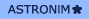 © Национальный центр правовой информации Республики Беларусь, 2003-2022Премьер-министр Республики БеларусьР.ГоловченкоУТВЕРЖДЕНОПостановление
Совета Министров
Республики Беларусь
19.01.2021 № 28Приложение 1к Государственной программе
«Здоровье народа
и демографическая безопасность»
на 2021–2025 годыНаименование показателяЗаказчикЕдиница измеренияЗначения показателей по годамЗначения показателей по годамЗначения показателей по годамЗначения показателей по годамЗначения показателей по годамНаименование показателяЗаказчикЕдиница измерения20212022202320242025Государственная программаГосударственная программаГосударственная программаГосударственная программаГосударственная программаГосударственная программаГосударственная программаГосударственная программаОжидаемая продолжительность жизни при рожденииМинздравлет75,275,575,776,076,4Ожидаемая продолжительность жизни при рожденииБрестский облисполком74,674,875,175,375,5Витебский облисполком74,374,674,975,275,5Гомельский облисполком74,574,875,175,475,7Гродненский облисполком75,075,375,675,976,2Минский облисполком73,673,874,074,274,4Могилевский облисполком74,474,775,075,375,6Минский горисполком76,977,077,177,277,2Подпрограмма 1 «Семья и детство»Подпрограмма 1 «Семья и детство»Подпрограмма 1 «Семья и детство»Подпрограмма 1 «Семья и детство»Подпрограмма 1 «Семья и детство»Подпрограмма 1 «Семья и детство»Подпрограмма 1 «Семья и детство»Подпрограмма 1 «Семья и детство»Задача 1. Совершенствование службы планирования семьи, улучшение качества и доступности медицинской помощи женщинам и детям, развитие системы поддержки семей с детьми и улучшение условий их жизнедеятельностиЗадача 1. Совершенствование службы планирования семьи, улучшение качества и доступности медицинской помощи женщинам и детям, развитие системы поддержки семей с детьми и улучшение условий их жизнедеятельностиЗадача 1. Совершенствование службы планирования семьи, улучшение качества и доступности медицинской помощи женщинам и детям, развитие системы поддержки семей с детьми и улучшение условий их жизнедеятельностиЗадача 1. Совершенствование службы планирования семьи, улучшение качества и доступности медицинской помощи женщинам и детям, развитие системы поддержки семей с детьми и улучшение условий их жизнедеятельностиЗадача 1. Совершенствование службы планирования семьи, улучшение качества и доступности медицинской помощи женщинам и детям, развитие системы поддержки семей с детьми и улучшение условий их жизнедеятельностиЗадача 1. Совершенствование службы планирования семьи, улучшение качества и доступности медицинской помощи женщинам и детям, развитие системы поддержки семей с детьми и улучшение условий их жизнедеятельностиЗадача 1. Совершенствование службы планирования семьи, улучшение качества и доступности медицинской помощи женщинам и детям, развитие системы поддержки семей с детьми и улучшение условий их жизнедеятельностиЗадача 1. Совершенствование службы планирования семьи, улучшение качества и доступности медицинской помощи женщинам и детям, развитие системы поддержки семей с детьми и улучшение условий их жизнедеятельностиСуммарный коэффициент рождаемостиМинздравчисло рождений1,35–1,381,34–1,391,33–1,411,32–1,431,32–1,46Брестский облисполком1,501,521,541,561,58Витебский облисполком1,271,271,281,291,29Гомельский облисполком1,511,511,521,511,51Гродненский облисполком1,491,491,501,501,51Минский облисполком1,521,531,551,571,57Могилевский облисполком1,381,381,391,391,39Минский горисполком1,01,01,01,101,20Коэффициент младенческой смертности на 1000 родившихся живымиМинздравпромилле3,03,03,03,03,0Коэффициент младенческой смертности на 1000 родившихся живымиБрестский облисполком3,03,03,03,03,0Коэффициент младенческой смертности на 1000 родившихся живымиВитебский облисполком3,03,03,03,03,0Гомельский облисполком3,03,03,03,03,0Гродненский облисполком3,03,03,03,03,0Минский облисполком3,03,03,03,03,0Могилевский облисполком3,03,03,03,03,0Минский горисполком3,03,03,03,03,0Детская смертность на 100 тысяч детского населения (0–17 лет)Минздравпросантимилле30,030,030,030,030,0Детская смертность на 100 тысяч детского населения (0–17 лет)Брестский облисполком30,030,030,030,030,0Детская смертность на 100 тысяч детского населения (0–17 лет)Витебский облисполком30,030,030,030,030,0Детская смертность на 100 тысяч детского населения (0–17 лет)Гомельский облисполком30,030,030,030,030,0Гродненский облисполком30,030,030,030,030,0Минский облисполком30,030,030,030,030,0Могилевский облисполком30,030,030,030,030,0Минский горисполком30,030,030,030,030,0Задача 2. Популяризация в обществе духовно-нравственных ценностей института семьи, совершенствование системы подготовки молодежи к семейной жизниЗадача 2. Популяризация в обществе духовно-нравственных ценностей института семьи, совершенствование системы подготовки молодежи к семейной жизниЗадача 2. Популяризация в обществе духовно-нравственных ценностей института семьи, совершенствование системы подготовки молодежи к семейной жизниЗадача 2. Популяризация в обществе духовно-нравственных ценностей института семьи, совершенствование системы подготовки молодежи к семейной жизниЗадача 2. Популяризация в обществе духовно-нравственных ценностей института семьи, совершенствование системы подготовки молодежи к семейной жизниЗадача 2. Популяризация в обществе духовно-нравственных ценностей института семьи, совершенствование системы подготовки молодежи к семейной жизниЗадача 2. Популяризация в обществе духовно-нравственных ценностей института семьи, совершенствование системы подготовки молодежи к семейной жизниЗадача 2. Популяризация в обществе духовно-нравственных ценностей института семьи, совершенствование системы подготовки молодежи к семейной жизниДоля учреждений общего среднего образования, в которых реализуются программы педагогического просвещения родителей и (или) программы факультативных занятий, содержащие вопросы подготовки обучающихся к семейной жизни, в общем количестве таких учрежденийМинобразованиепроцентов50,060,070,090,0100,0Доля учреждений общего среднего образования, в которых реализуются программы педагогического просвещения родителей и (или) программы факультативных занятий, содержащие вопросы подготовки обучающихся к семейной жизни, в общем количестве таких учрежденийБрестский облисполком50,060,070,090,0100,0Доля учреждений общего среднего образования, в которых реализуются программы педагогического просвещения родителей и (или) программы факультативных занятий, содержащие вопросы подготовки обучающихся к семейной жизни, в общем количестве таких учрежденийВитебский облисполком50,060,070,090,0100,0Доля учреждений общего среднего образования, в которых реализуются программы педагогического просвещения родителей и (или) программы факультативных занятий, содержащие вопросы подготовки обучающихся к семейной жизни, в общем количестве таких учрежденийГомельский облисполком50,060,070,090,0100,0Доля учреждений общего среднего образования, в которых реализуются программы педагогического просвещения родителей и (или) программы факультативных занятий, содержащие вопросы подготовки обучающихся к семейной жизни, в общем количестве таких учрежденийГродненский облисполком50,060,070,090,0100,0Доля учреждений общего среднего образования, в которых реализуются программы педагогического просвещения родителей и (или) программы факультативных занятий, содержащие вопросы подготовки обучающихся к семейной жизни, в общем количестве таких учрежденийМинский облисполком50,060,070,090,0100,0Доля учреждений общего среднего образования, в которых реализуются программы педагогического просвещения родителей и (или) программы факультативных занятий, содержащие вопросы подготовки обучающихся к семейной жизни, в общем количестве таких учрежденийМогилевский облисполком50,060,070,090,0100,0Минский горисполком50,060,070,090,0100,0Подпрограмма 2 «Профилактика и контроль неинфекционных заболеваний»Подпрограмма 2 «Профилактика и контроль неинфекционных заболеваний»Подпрограмма 2 «Профилактика и контроль неинфекционных заболеваний»Подпрограмма 2 «Профилактика и контроль неинфекционных заболеваний»Подпрограмма 2 «Профилактика и контроль неинфекционных заболеваний»Подпрограмма 2 «Профилактика и контроль неинфекционных заболеваний»Подпрограмма 2 «Профилактика и контроль неинфекционных заболеваний»Подпрограмма 2 «Профилактика и контроль неинфекционных заболеваний»Задача 1. Снижение влияния факторов риска неинфекционных заболеваний за счет создания единой профилактической средыЗадача 1. Снижение влияния факторов риска неинфекционных заболеваний за счет создания единой профилактической средыЗадача 1. Снижение влияния факторов риска неинфекционных заболеваний за счет создания единой профилактической средыЗадача 1. Снижение влияния факторов риска неинфекционных заболеваний за счет создания единой профилактической средыЗадача 1. Снижение влияния факторов риска неинфекционных заболеваний за счет создания единой профилактической средыЗадача 1. Снижение влияния факторов риска неинфекционных заболеваний за счет создания единой профилактической средыЗадача 1. Снижение влияния факторов риска неинфекционных заболеваний за счет создания единой профилактической средыЗадача 1. Снижение влияния факторов риска неинфекционных заболеваний за счет создания единой профилактической средыСнижение потребления всех видов табачной продукции среди лиц в возрасте 18–69 летМинздравпроцентов28,828,528,227,827,4Снижение потребления всех видов табачной продукции среди лиц в возрасте 18–69 летБрестский облисполком28,828,528,227,827,4Снижение потребления всех видов табачной продукции среди лиц в возрасте 18–69 летВитебский облисполком28,828,528,227,827,4Снижение потребления всех видов табачной продукции среди лиц в возрасте 18–69 летГомельский облисполком28,828,528,227,827,4Гродненский облисполком28,828,528,227,827,4Минский облисполком28,828,528,227,827,4Могилевский облисполком28,828,528,227,827,4Минский горисполком28,828,528,227,827,4Снижение количества лиц в возрасте 18–69 лет, физическая активность которых не отвечает рекомендациям ВОЗ (менее 150 минут в неделю)Минздрав»13,113,012,812,612,4Снижение количества лиц в возрасте 18–69 лет, физическая активность которых не отвечает рекомендациям ВОЗ (менее 150 минут в неделю)Брестский облисполком13,113,012,812,612,4Снижение количества лиц в возрасте 18–69 лет, физическая активность которых не отвечает рекомендациям ВОЗ (менее 150 минут в неделю)Витебский облисполком13,113,012,812,612,4Снижение количества лиц в возрасте 18–69 лет, физическая активность которых не отвечает рекомендациям ВОЗ (менее 150 минут в неделю)Гомельский облисполком13,113,012,812,612,4Снижение количества лиц в возрасте 18–69 лет, физическая активность которых не отвечает рекомендациям ВОЗ (менее 150 минут в неделю)Гродненский облисполком13,113,012,812,612,4Минский облисполком13,113,012,812,612,4Могилевский облисполком13,113,012,812,612,4Минский горисполком13,113,012,812,612,4Снижение риска неблагоприятных последствий (случаи заболеваний, смерти), связанных с воздействующим фактором среды обитания человекаМинздрав»5,04,13,22,31,4Задача 2. Обеспечение всеобщего и доступного охвата населения услугами первичной медицинской помощиЗадача 2. Обеспечение всеобщего и доступного охвата населения услугами первичной медицинской помощиЗадача 2. Обеспечение всеобщего и доступного охвата населения услугами первичной медицинской помощиЗадача 2. Обеспечение всеобщего и доступного охвата населения услугами первичной медицинской помощиЗадача 2. Обеспечение всеобщего и доступного охвата населения услугами первичной медицинской помощиЗадача 2. Обеспечение всеобщего и доступного охвата населения услугами первичной медицинской помощиЗадача 2. Обеспечение всеобщего и доступного охвата населения услугами первичной медицинской помощиЗадача 2. Обеспечение всеобщего и доступного охвата населения услугами первичной медицинской помощиОхват населения работой команд врачей общей практикиМинздравпроцентов40,050,075,090,095,0Охват населения работой команд врачей общей практикиБрестский облисполком40,050,075,090,095,0Охват населения работой команд врачей общей практикиВитебский облисполком40,050,075,090,095,0Гомельский облисполком40,050,075,090,095,0Гродненский облисполком40,050,075,090,095,0Минский облисполком40,050,075,090,095,0Могилевский облисполком40,050,075,090,095,0Минский горисполком40,050,075,090,095,0Задача 3. Снижение преждевременной смертности и стабилизация инвалидности населения, наступивших по причине неинфекционных заболеванийЗадача 3. Снижение преждевременной смертности и стабилизация инвалидности населения, наступивших по причине неинфекционных заболеванийЗадача 3. Снижение преждевременной смертности и стабилизация инвалидности населения, наступивших по причине неинфекционных заболеванийЗадача 3. Снижение преждевременной смертности и стабилизация инвалидности населения, наступивших по причине неинфекционных заболеванийЗадача 3. Снижение преждевременной смертности и стабилизация инвалидности населения, наступивших по причине неинфекционных заболеванийЗадача 3. Снижение преждевременной смертности и стабилизация инвалидности населения, наступивших по причине неинфекционных заболеванийЗадача 3. Снижение преждевременной смертности и стабилизация инвалидности населения, наступивших по причине неинфекционных заболеванийЗадача 3. Снижение преждевременной смертности и стабилизация инвалидности населения, наступивших по причине неинфекционных заболеванийПоказатель тяжести первичного выхода на инвалидность лиц трудоспособного возрастаМинздравпроцентов50,050,050,050,050,0Показатель тяжести первичного выхода на инвалидность лиц трудоспособного возрастаБрестский облисполком50,050,050,050,050,0Показатель тяжести первичного выхода на инвалидность лиц трудоспособного возрастаВитебский облисполком50,050,050,050,050,0Показатель тяжести первичного выхода на инвалидность лиц трудоспособного возрастаГомельский облисполком50,050,050,050,050,0Гродненский облисполком50,050,050,050,050,0Минский облисполком50,050,050,050,050,0Могилевский облисполком50,050,050,050,050,0Минский горисполком50,050,050,050,050,0Количество выполненных интервенционных чрескожных вмешательств на артериях сердцаМинздравколичество вмешательств на 1 млн. населения1082,21113,51144,81176,11207,4Количество выполненных интервенционных чрескожных вмешательств на артериях сердцаБрестский облисполкомколичество вмешательств на 1 млн. населения1238,01274,01310,01346,01382,0Количество выполненных интервенционных чрескожных вмешательств на артериях сердцаВитебский облисполкомколичество вмешательств на 1 млн. населения1255,31291,91328,51365,01401,7Количество выполненных интервенционных чрескожных вмешательств на артериях сердцаГомельский облисполкомколичество вмешательств на 1 млн. населения775,6798,2820,8843,4866,0Гродненский облисполком941,5968,9996,31023,71051,1Минский облисполком726,5747,7768,9790,1811,3Могилевский облисполком888,8914,7940,6966,5992,4Минский горисполком1271,81308,81345,81382,81419,8Количество выполненных имплантаций электрокардиостимуляторов и других устройствМинздрав»399,1410,7422,3433,9445,5Количество выполненных имплантаций электрокардиостимуляторов и других устройствБрестский облисполком339,8349,7359,6369,5379,4Количество выполненных имплантаций электрокардиостимуляторов и других устройствВитебский облисполком247,9255,1262,3269,5276,7Количество выполненных имплантаций электрокардиостимуляторов и других устройствГомельский облисполком298,9307,6316,3325,0333,7Гродненский облисполком364,9375,5386,1396,7407,3Минский облисполком269,9277,8285,7293,6301,5Могилевский облисполком296,5305,1313,7322,3330,9Минский горисполком481,4495,4509,4523,4537,4Охват комплексным обследованием пациентов с острыми нарушениями мозгового кровообращенияМинздравпроцентов85,090,093,094,095,0Охват комплексным обследованием пациентов с острыми нарушениями мозгового кровообращенияБрестский облисполком90,092,093,094,095,0Охват комплексным обследованием пациентов с острыми нарушениями мозгового кровообращенияВитебский облисполком90,092,093,094,095,0Охват комплексным обследованием пациентов с острыми нарушениями мозгового кровообращенияГомельский облисполком85,090,092,094,095,0Гродненский облисполком95,095,095,095,095,0Минский облисполком90,092,093,094,095,0Могилевский облисполком70,080,090,092,095,0Минский горисполком95,095,095,095,095,0Показатель летальности от острого нарушения мозгового кровообращенияМинздрав»15,515,014,514,013,5Показатель летальности от острого нарушения мозгового кровообращенияБрестский облисполком12,512,012,011,511,5Показатель летальности от острого нарушения мозгового кровообращенияВитебский облисполком17,517,016,516,015,0Гомельский облисполком17,016,516,516,015,0Гродненский облисполком15,515,015,014,514,0Минский облисполком17,016,516,015,515,0Могилевский облисполком15,515,014,514,014,0Минский горисполком14,214,114,114,013,9Одногодичная летальность при злокачественных новообразованияхМинздрав»22,622,522,422,322,2Одногодичная летальность при злокачественных новообразованияхБрестский облисполком20,720,620,520,420,3Одногодичная летальность при злокачественных новообразованияхВитебский облисполком24,524,424,324,224,1Гомельский облисполком24,023,923,823,723,6Гродненский облисполком22,021,921,821,721,6Минский облисполком23,223,123,022,922,8Могилевский облисполком24,724,624,524,424,3Минский горисполком20,520,420,320,220,1Коэффициент смертности трудоспособного населенияМинздравпромилле4,14,14,04,03,9Коэффициент смертности трудоспособного населенияБрестский облисполком4,54,44,34,24,1Коэффициент смертности трудоспособного населенияВитебский облисполком4,74,74,64,64,5Гомельский облисполком4,14,14,14,14,0Гродненский облисполком3,83,83,83,83,7Минский облисполком5,25,25,25,25,1Могилевский облисполком4,84,84,74,74,6Минский горисполком3,73,73,63,63,5Подпрограмма 3 «Предупреждение и преодоление пьянства и алкоголизма, охрана психического здоровья»Подпрограмма 3 «Предупреждение и преодоление пьянства и алкоголизма, охрана психического здоровья»Подпрограмма 3 «Предупреждение и преодоление пьянства и алкоголизма, охрана психического здоровья»Подпрограмма 3 «Предупреждение и преодоление пьянства и алкоголизма, охрана психического здоровья»Подпрограмма 3 «Предупреждение и преодоление пьянства и алкоголизма, охрана психического здоровья»Подпрограмма 3 «Предупреждение и преодоление пьянства и алкоголизма, охрана психического здоровья»Подпрограмма 3 «Предупреждение и преодоление пьянства и алкоголизма, охрана психического здоровья»Подпрограмма 3 «Предупреждение и преодоление пьянства и алкоголизма, охрана психического здоровья»Задача 1. Снижение уровня негативных социальных и экономических последствий пьянства и алкоголизма, потребления других психоактивных веществЗадача 1. Снижение уровня негативных социальных и экономических последствий пьянства и алкоголизма, потребления других психоактивных веществЗадача 1. Снижение уровня негативных социальных и экономических последствий пьянства и алкоголизма, потребления других психоактивных веществЗадача 1. Снижение уровня негативных социальных и экономических последствий пьянства и алкоголизма, потребления других психоактивных веществЗадача 1. Снижение уровня негативных социальных и экономических последствий пьянства и алкоголизма, потребления других психоактивных веществЗадача 1. Снижение уровня негативных социальных и экономических последствий пьянства и алкоголизма, потребления других психоактивных веществЗадача 1. Снижение уровня негативных социальных и экономических последствий пьянства и алкоголизма, потребления других психоактивных веществЗадача 1. Снижение уровня негативных социальных и экономических последствий пьянства и алкоголизма, потребления других психоактивных веществОбъем потребления зарегистрированного алкоголя на душу населения в возрасте 15 лет и старше в абсолютном алкоголеМинздрав, МАРТ, Минэкономики, МВДлитров10,210,110,09,99,8Объем потребления зарегистрированного алкоголя на душу населения в возрасте 15 лет и старше в абсолютном алкоголеБрестский облисполком9,79,69,59,49,3Объем потребления зарегистрированного алкоголя на душу населения в возрасте 15 лет и старше в абсолютном алкоголеВитебский облисполком10,810,710,610,510,4Объем потребления зарегистрированного алкоголя на душу населения в возрасте 15 лет и старше в абсолютном алкоголеГомельский облисполком9,29,19,08,98,8Гродненский облисполком11,010,910,810,710,6Минский облисполком10,410,310,210,110,0Могилевский облисполком10,710,610,510,410,3Минский горисполком9,99,89,79,69,5Охват реабилитационными мероприятиями лиц, страдающих зависимостью от психоактивных веществМинздрав, Минтруда и соцзащиты, Минобразование, МВДпроцентов3,05,06,08,010,0Охват реабилитационными мероприятиями лиц, страдающих зависимостью от психоактивных веществБрестский облисполком2,13,54,25,46,8Охват реабилитационными мероприятиями лиц, страдающих зависимостью от психоактивных веществВитебский облисполком5,07,59,211,213,9Охват реабилитационными мероприятиями лиц, страдающих зависимостью от психоактивных веществГомельский облисполком2,54,35,37,39,1Гродненский облисполком3,66,57,410,012,5Минский облисполком3,05,06,09,011,0Могилевский облисполком2,13,54,25,46,8Минский горисполком3,05,06,08,010,0Задача 2. Охрана психического здоровья и снижение уровня суицидовЗадача 2. Охрана психического здоровья и снижение уровня суицидовЗадача 2. Охрана психического здоровья и снижение уровня суицидовЗадача 2. Охрана психического здоровья и снижение уровня суицидовЗадача 2. Охрана психического здоровья и снижение уровня суицидовЗадача 2. Охрана психического здоровья и снижение уровня суицидовЗадача 2. Охрана психического здоровья и снижение уровня суицидовЗадача 2. Охрана психического здоровья и снижение уровня суицидовСмертность от суицидов на 100 тысяч человекМинздрав, Минобразованиепросантимилле17,817,617,317,116,8Смертность от суицидов на 100 тысяч человекБрестский облисполком13,913,713,513,313,1Смертность от суицидов на 100 тысяч человекВитебский облисполком21,321,120,720,420,1Смертность от суицидов на 100 тысяч человекГомельский облисполком17,517,317,016,816,5Гродненский облисполком17,717,517,217,016,7Минский облисполком21,721,521,120,820,5Могилевский облисполком22,622,322,021,721,3Минский горисполком9,89,79,59,49,2Подпрограмма 4 «Противодействие распространению туберкулеза»Подпрограмма 4 «Противодействие распространению туберкулеза»Подпрограмма 4 «Противодействие распространению туберкулеза»Подпрограмма 4 «Противодействие распространению туберкулеза»Подпрограмма 4 «Противодействие распространению туберкулеза»Подпрограмма 4 «Противодействие распространению туберкулеза»Подпрограмма 4 «Противодействие распространению туберкулеза»Подпрограмма 4 «Противодействие распространению туберкулеза»Задача 1. Предотвращение смертности от туберкулезаЗадача 1. Предотвращение смертности от туберкулезаЗадача 1. Предотвращение смертности от туберкулезаЗадача 1. Предотвращение смертности от туберкулезаЗадача 1. Предотвращение смертности от туберкулезаЗадача 1. Предотвращение смертности от туберкулезаЗадача 1. Предотвращение смертности от туберкулезаЗадача 1. Предотвращение смертности от туберкулезаСмертность населения от туберкулеза на 100 тысяч человекМинздравпросантимилле2,202,182,152,132,11Смертность населения от туберкулеза на 100 тысяч человекБрестский облисполком1,921,901,881,861,85Смертность населения от туберкулеза на 100 тысяч человекВитебский облисполком1,731,721,701,681,66Смертность населения от туберкулеза на 100 тысяч человекГомельский облисполком3,743,713,673,633,60Гродненский облисполком2,022,01,981,961,94Минский облисполком2,982,952,922,892,86Могилевский облисполком2,312,282,262,242,22Минский горисполком0,680,670,660,650,64Задача 2. Совершенствование диагностики и лечения туберкулеза, предупреждение заболеваемости туберкулезомЗадача 2. Совершенствование диагностики и лечения туберкулеза, предупреждение заболеваемости туберкулезомЗадача 2. Совершенствование диагностики и лечения туберкулеза, предупреждение заболеваемости туберкулезомЗадача 2. Совершенствование диагностики и лечения туберкулеза, предупреждение заболеваемости туберкулезомЗадача 2. Совершенствование диагностики и лечения туберкулеза, предупреждение заболеваемости туберкулезомЗадача 2. Совершенствование диагностики и лечения туберкулеза, предупреждение заболеваемости туберкулезомЗадача 2. Совершенствование диагностики и лечения туберкулеза, предупреждение заболеваемости туберкулезомЗадача 2. Совершенствование диагностики и лечения туберкулеза, предупреждение заболеваемости туберкулезомЗаболеваемость туберкулезом (с учетом рецидивов) на 100 тысяч человекМинздравпросантимилле21,821,120,519,919,3Заболеваемость туберкулезом (с учетом рецидивов) на 100 тысяч человекБрестский облисполком22,121,520,920,319,7Заболеваемость туберкулезом (с учетом рецидивов) на 100 тысяч человекВитебский облисполком18,317,817,316,816,3Заболеваемость туберкулезом (с учетом рецидивов) на 100 тысяч человекГомельский облисполком29,628,828,027,226,4Гродненский облисполком21,220,620,019,418,8Минский облисполком24,123,422,722,021,4Могилевский облисполком27,226,525,724,924,2Минский горисполком10,19,89,59,29,0Задача 3. Обеспечение качественным лечением пациентов с множественными лекарственно-устойчивыми формами туберкулезаЗадача 3. Обеспечение качественным лечением пациентов с множественными лекарственно-устойчивыми формами туберкулезаЗадача 3. Обеспечение качественным лечением пациентов с множественными лекарственно-устойчивыми формами туберкулезаЗадача 3. Обеспечение качественным лечением пациентов с множественными лекарственно-устойчивыми формами туберкулезаЗадача 3. Обеспечение качественным лечением пациентов с множественными лекарственно-устойчивыми формами туберкулезаЗадача 3. Обеспечение качественным лечением пациентов с множественными лекарственно-устойчивыми формами туберкулезаЗадача 3. Обеспечение качественным лечением пациентов с множественными лекарственно-устойчивыми формами туберкулезаЗадача 3. Обеспечение качественным лечением пациентов с множественными лекарственно-устойчивыми формами туберкулезаДоля пациентов с множественными лекарственно-устойчивыми формами туберкулеза, успешно закончивших полный курс лечения (9–24 месяца), в общем количестве таких пациентовМинздравпроцентов71,974,076,378,079,0Подпрограмма 5 «Профилактика ВИЧ-инфекции»Подпрограмма 5 «Профилактика ВИЧ-инфекции»Подпрограмма 5 «Профилактика ВИЧ-инфекции»Подпрограмма 5 «Профилактика ВИЧ-инфекции»Подпрограмма 5 «Профилактика ВИЧ-инфекции»Подпрограмма 5 «Профилактика ВИЧ-инфекции»Подпрограмма 5 «Профилактика ВИЧ-инфекции»Подпрограмма 5 «Профилактика ВИЧ-инфекции»Задача 1. Обеспечение всеобщего доступа к диагностике, лечению, уходу и социальной поддержке в связи с ВИЧ-инфекцией, в том числе в пенитенциарной системеЗадача 1. Обеспечение всеобщего доступа к диагностике, лечению, уходу и социальной поддержке в связи с ВИЧ-инфекцией, в том числе в пенитенциарной системеЗадача 1. Обеспечение всеобщего доступа к диагностике, лечению, уходу и социальной поддержке в связи с ВИЧ-инфекцией, в том числе в пенитенциарной системеЗадача 1. Обеспечение всеобщего доступа к диагностике, лечению, уходу и социальной поддержке в связи с ВИЧ-инфекцией, в том числе в пенитенциарной системеЗадача 1. Обеспечение всеобщего доступа к диагностике, лечению, уходу и социальной поддержке в связи с ВИЧ-инфекцией, в том числе в пенитенциарной системеЗадача 1. Обеспечение всеобщего доступа к диагностике, лечению, уходу и социальной поддержке в связи с ВИЧ-инфекцией, в том числе в пенитенциарной системеЗадача 1. Обеспечение всеобщего доступа к диагностике, лечению, уходу и социальной поддержке в связи с ВИЧ-инфекцией, в том числе в пенитенциарной системеЗадача 1. Обеспечение всеобщего доступа к диагностике, лечению, уходу и социальной поддержке в связи с ВИЧ-инфекцией, в том числе в пенитенциарной системеОхват антиретровирусной терапией людей, живущих с ВИЧ и знающих свой ВИЧ-положительный статусМинздравпроцентов90,090,591,091,592,0Охват антиретровирусной терапией людей, живущих с ВИЧ и знающих свой ВИЧ-положительный статусБрестский облисполком90,090,591,091,592,0Охват антиретровирусной терапией людей, живущих с ВИЧ и знающих свой ВИЧ-положительный статусВитебский облисполком90,090,591,091,592,0Гомельский облисполком90,090,591,091,592,0Гродненский облисполком90,090,591,091,592,0Минский облисполком90,090,591,091,592,0Могилевский облисполком90,090,591,091,592,0Минский горисполком90,090,591,091,592,0Задача 2. Исключение вертикальной передачи ВИЧ-инфекции от матери ребенку и предупреждение случаев передачи ВИЧ, связанных с оказанием медицинской помощиЗадача 2. Исключение вертикальной передачи ВИЧ-инфекции от матери ребенку и предупреждение случаев передачи ВИЧ, связанных с оказанием медицинской помощиЗадача 2. Исключение вертикальной передачи ВИЧ-инфекции от матери ребенку и предупреждение случаев передачи ВИЧ, связанных с оказанием медицинской помощиЗадача 2. Исключение вертикальной передачи ВИЧ-инфекции от матери ребенку и предупреждение случаев передачи ВИЧ, связанных с оказанием медицинской помощиЗадача 2. Исключение вертикальной передачи ВИЧ-инфекции от матери ребенку и предупреждение случаев передачи ВИЧ, связанных с оказанием медицинской помощиЗадача 2. Исключение вертикальной передачи ВИЧ-инфекции от матери ребенку и предупреждение случаев передачи ВИЧ, связанных с оказанием медицинской помощиЗадача 2. Исключение вертикальной передачи ВИЧ-инфекции от матери ребенку и предупреждение случаев передачи ВИЧ, связанных с оказанием медицинской помощиЗадача 2. Исключение вертикальной передачи ВИЧ-инфекции от матери ребенку и предупреждение случаев передачи ВИЧ, связанных с оказанием медицинской помощиРиск передачи ВИЧ от ВИЧ-инфицированной матери ребенкуМинздравпроцентов2,02,02,02,02,0Риск передачи ВИЧ от ВИЧ-инфицированной матери ребенкуБрестский облисполком2,02,02,02,02,0Риск передачи ВИЧ от ВИЧ-инфицированной матери ребенкуВитебский облисполком2,02,02,02,02,0Гомельский облисполком2,02,02,02,02,0Гродненский облисполком2,02,02,02,02,0Минский облисполком2,02,02,02,02,0Могилевский облисполком2,02,02,02,02,0Минский горисполком2,02,02,02,02,0Задача 3. Снижение заболеваемости, сдерживание распространения ВИЧ-инфекции в группах населения с наибольшим риском инфицирования ВИЧ и повышение эффективности информационно-образовательной работы по профилактике ВИЧ-инфекции, недопущение дискриминации в отношении людей, живущих с ВИЧЗадача 3. Снижение заболеваемости, сдерживание распространения ВИЧ-инфекции в группах населения с наибольшим риском инфицирования ВИЧ и повышение эффективности информационно-образовательной работы по профилактике ВИЧ-инфекции, недопущение дискриминации в отношении людей, живущих с ВИЧЗадача 3. Снижение заболеваемости, сдерживание распространения ВИЧ-инфекции в группах населения с наибольшим риском инфицирования ВИЧ и повышение эффективности информационно-образовательной работы по профилактике ВИЧ-инфекции, недопущение дискриминации в отношении людей, живущих с ВИЧЗадача 3. Снижение заболеваемости, сдерживание распространения ВИЧ-инфекции в группах населения с наибольшим риском инфицирования ВИЧ и повышение эффективности информационно-образовательной работы по профилактике ВИЧ-инфекции, недопущение дискриминации в отношении людей, живущих с ВИЧЗадача 3. Снижение заболеваемости, сдерживание распространения ВИЧ-инфекции в группах населения с наибольшим риском инфицирования ВИЧ и повышение эффективности информационно-образовательной работы по профилактике ВИЧ-инфекции, недопущение дискриминации в отношении людей, живущих с ВИЧЗадача 3. Снижение заболеваемости, сдерживание распространения ВИЧ-инфекции в группах населения с наибольшим риском инфицирования ВИЧ и повышение эффективности информационно-образовательной работы по профилактике ВИЧ-инфекции, недопущение дискриминации в отношении людей, живущих с ВИЧЗадача 3. Снижение заболеваемости, сдерживание распространения ВИЧ-инфекции в группах населения с наибольшим риском инфицирования ВИЧ и повышение эффективности информационно-образовательной работы по профилактике ВИЧ-инфекции, недопущение дискриминации в отношении людей, живущих с ВИЧЗадача 3. Снижение заболеваемости, сдерживание распространения ВИЧ-инфекции в группах населения с наибольшим риском инфицирования ВИЧ и повышение эффективности информационно-образовательной работы по профилактике ВИЧ-инфекции, недопущение дискриминации в отношении людей, живущих с ВИЧОхват основных ключевых групп населения с высоким риском инфицирования ВИЧ-профилактическими мероприятиямиМинздрав, МВДпроцентов57,058,060,062,064,0Охват основных ключевых групп населения с высоким риском инфицирования ВИЧ-профилактическими мероприятиямиБрестский облисполком57,058,060,062,064,0Охват основных ключевых групп населения с высоким риском инфицирования ВИЧ-профилактическими мероприятиямиВитебский облисполком57,058,060,062,064,0Гомельский облисполком57,058,060,062,064,0Гродненский облисполком57,058,060,062,064,0Минский облисполком57,058,060,062,064,0Могилевский облисполком57,058,060,062,064,0Минский горисполком57,058,060,062,064,0Подпрограмма 6 «Обеспечение функционирования системы здравоохранения Республики Беларусь»Подпрограмма 6 «Обеспечение функционирования системы здравоохранения Республики Беларусь»Подпрограмма 6 «Обеспечение функционирования системы здравоохранения Республики Беларусь»Подпрограмма 6 «Обеспечение функционирования системы здравоохранения Республики Беларусь»Подпрограмма 6 «Обеспечение функционирования системы здравоохранения Республики Беларусь»Подпрограмма 6 «Обеспечение функционирования системы здравоохранения Республики Беларусь»Подпрограмма 6 «Обеспечение функционирования системы здравоохранения Республики Беларусь»Подпрограмма 6 «Обеспечение функционирования системы здравоохранения Республики Беларусь»Задача 1. Создание условий для развития здравоохранения и обеспечение доступности медицинской помощи для всего населенияЗадача 1. Создание условий для развития здравоохранения и обеспечение доступности медицинской помощи для всего населенияЗадача 1. Создание условий для развития здравоохранения и обеспечение доступности медицинской помощи для всего населенияЗадача 1. Создание условий для развития здравоохранения и обеспечение доступности медицинской помощи для всего населенияЗадача 1. Создание условий для развития здравоохранения и обеспечение доступности медицинской помощи для всего населенияЗадача 1. Создание условий для развития здравоохранения и обеспечение доступности медицинской помощи для всего населенияЗадача 1. Создание условий для развития здравоохранения и обеспечение доступности медицинской помощи для всего населенияЗадача 1. Создание условий для развития здравоохранения и обеспечение доступности медицинской помощи для всего населенияДоля мероприятий подпрограммы, выполненных не менее чем на 90 процентов, в общем количестве таких мероприятийМинздравпроцентов90,090,090,090,090,0Доля мероприятий подпрограммы, выполненных не менее чем на 90 процентов, в общем количестве таких мероприятийБрестский облисполком90,090,090,090,090,0Доля мероприятий подпрограммы, выполненных не менее чем на 90 процентов, в общем количестве таких мероприятийВитебский облисполком90,090,090,090,090,0Гомельский облисполком90,090,090,090,090,0Гродненский облисполком90,090,090,090,090,0Минский облисполком90,090,090,090,090,0Могилевский облисполком90,090,090,090,090,0Минский горисполком90,090,090,090,090,0Задача 2. Наращивание экспорта услуг в области здравоохраненияЗадача 2. Наращивание экспорта услуг в области здравоохраненияЗадача 2. Наращивание экспорта услуг в области здравоохраненияЗадача 2. Наращивание экспорта услуг в области здравоохраненияЗадача 2. Наращивание экспорта услуг в области здравоохраненияЗадача 2. Наращивание экспорта услуг в области здравоохраненияЗадача 2. Наращивание экспорта услуг в области здравоохраненияЗадача 2. Наращивание экспорта услуг в области здравоохраненияЭкспорт услуг в области здравоохранения (к предыдущему году)Минздравпроцентов103,8104,5111,4107,7111,2Приложение 2к Государственной программе
«Здоровье народа
и демографическая безопасность»
на 2021–2025 годыНаименование Цели устойчивого развитияЗадачаИндикаторыСоответствующая задача Государственной программыСопоставимые показатели Государственной программыПримечанияЦель 3. Обеспечение здорового образа жизни и содействие благополучию для всех в любом возрастезадача 3.1. К 2030 году снизить глобальный коэффициент материнской смертности до менее 70 случаев на 100 000 живорождений3.1.1. Коэффициент материнской смертности––коэффициент материнской смертности (на 100 000 родившихся живыми). Административные данные: записи актов гражданского состояния, врачебные свидетельства о смерти (мертворождении) (Белстат)3.1.2. Доля родов, принятых квалифицированными медицинскими работниками––доля родов, принятых квалифицированными медицинскими работниками (процентов). Многоиндикаторное кластерное обследование для оценки положения детей и женщин (МИКС) (Белстат)задача 3.2. К 2030 году положить конец предотвратимой смертности новорожденных и детей в возрасте до пяти лет, при этом все страны должны стремиться уменьшить неонатальную смертность до не более 12 случаев на 1000 живорождений, а смертность в возрасте до пяти лет до не более 25 случаев на 1000 живорождений3.2.1. Коэффициент смертности детей в возрасте до пяти летзадача 1 подпрограммы 1 «Семья и детство». Совершенствование службы планирования семьи, улучшение качества и доступности медицинской помощи женщинам и детям, развитие системы поддержки семей с детьми и улучшение условий их жизнедеятельностидетская смертность на 100 000 детского населения (0–17 лет)коэффициент смертности детей в возрасте до пяти лет (на 1000 родившихся живыми). Административные данные: записи актов гражданского состояния, врачебные свидетельства о смерти (мертворождении) (Белстат)3.2.2. Коэффициент неонатальной смертностизадача 1 подпрограммы 1 «Семья и детство». Совершенствование службы планирования семьи, улучшение качества и доступности медицинской помощи женщинам и детям, развитие системы поддержки семей с детьми и улучшение условий их жизнедеятельностикоэффициент младенческой смертности на 1000 родившихся живымикоэффициент неонатальной смертности (на 1000 родившихся живыми). Административные данные: записи актов гражданского состояния, врачебные свидетельства о смерти (мертворождении) (Белстат)задача 3.3. К 2030 году положить конец эпидемиям СПИД, туберкулеза, малярии и тропических болезней, которым не уделяется должного внимания, и обеспечить борьбу с гепатитом, заболеваниями, передаваемыми через воду, и другими инфекционными заболеваниями3.3.1. Число новых заражений ВИЧ на 1000 неинфицированных в разбивке по полу, возрасту и принадлежности к основным группам населениязадача 1 подпрограммы 5 «Профилактика ВИЧ-инфекции». Обеспечение всеобщего доступа к диагностике, лечению, уходу и социальной поддержке в связи с ВИЧ-инфекцией, в том числе в пенитенциарной системеохват антиретровирусной терапией людей, живущих с ВИЧ и знающих свой ВИЧ-положительный статусчисло новых заражений ВИЧ на 1000 неинфицированных в разбивке по полу, возрасту и принадлежности к основным группам населения. Административные данные Минздравазадача 2 подпрограммы 5 «Профилактика ВИЧ-инфекции». Исключение вертикальной передачи ВИЧ-инфекции от матери ребенку и предупреждение случаев передачи ВИЧ, связанных с оказанием медицинской помощириск передачи ВИЧ от ВИЧ-инфицированной матери ребенку3.3.2. Заболеваемость туберкулезом на 100 000 человекзадача 2 подпрограммы 4 «Противодействие распространению туберкулеза». Совершенствование диагностики и лечения туберкулеза, предупреждение заболеваемости туберкулезомзаболеваемость туберкулезом (с учетом рецидивов) на 100 000 человекзаболеваемость туберкулезом на 100 000 человек. Административные данные Минздравазадача 3 подпрограммы 4 «Противодействие распространению туберкулеза». Обеспечение качественным лечением пациентов с множественными лекарственно-устойчивыми формами туберкулезадоля пациентов с множественными лекарственно-устойчивыми формами туберкулеза, успешно закончивших полный курс лечения (9–24 месяца), в общем количестве таких пациентов–3.3.3. Заболеваемость малярией на 1000 человек––заболеваемость малярией на 1000 человек. Форма государственного статистического наблюдения Минздрава3.3.4. Заболеваемость гепатитом В на 100 000 человек––заболеваемость гепатитом В на 100 000 человек. Форма государственного статистического наблюдения Минздрава3.3.5. Число людей, нуждающихся в лечении «забытых» тропических болезней––число людей, нуждающихся в лечении «забытых» тропических болезней. Административные данные Минздравазадача 3.4. К 2030 году уменьшить на треть преждевременную смертность от неинфекционных заболеваний посредством профилактики и лечения и поддержания психического здоровья и благополучия3.4.1. Смертность от сердечно-сосудистых заболеваний, рака, диабета, хронических респираторных заболеванийзадача 3 подпрограммы 2 «Профилактика и контроль неинфекционных заболеваний». Снижение преждевременной смертности и стабилизация инвалидности населения, наступивших по причине неинфекционных заболеванийпоказатель тяжести первичного выхода на инвалидность лиц трудоспособного возрастаколичество выполненных интервенционных чрескожных вмешательств на артериях сердцаколичество выполненных имплантаций электрокардиостимуляторов и других устройствохват комплексным обследованием пациентов с острыми нарушениями мозгового кровообращенияпоказатель летальности от острого нарушения мозгового кровообращенияодногодичная летальность при злокачественных новообразованияхкоэффициент смертности трудоспособного населениясмертность от сердечно-сосудистых заболеваний, рака, диабета, хронических респираторных заболеваний (на 100 000 человек (Белстат)3.4.2. Смертность от самоубийствзадача 2 подпрограммы 3 «Предупреждение и преодоление пьянства и алкоголизма, охрана психического здоровья». Охрана психического здоровья и снижение уровня суицидовсмертность от суицидов (на 100 000 человек)смертность от самоубийств (на 100 000 человек) (Белстат)задача 3.5. Улучшать профилактику и лечение зависимости от психоактивных веществ, в том числе злоупотребления наркотическими средствами и алкоголем3.5.1. Охват лечением расстройств, вызванных употреблением психоактивных веществ (медикаментозные, психосоциальные и реабилитационные услуги и услуги по последующему уходу)задача 1 подпрограммы 3 «Предупреждение и преодоление пьянства и алкоголизма, охрана психического здоровья». Снижение уровня негативных социальных и экономических последствий пьянства и алкоголизма, потребления других психоактивных веществохват реабилитационными мероприятиями лиц, страдающих зависимостью от психоактивных веществобщее число обратившихся за медицинской помощью в организации здравоохранения по причине употребления психоактивных веществ (человек). Административные данные Минздрава3.5.2. Употребление алкоголя на душу населения (в возрасте 15 лет и старше) в литрах чистого спирта в календарный годзадача 1 подпрограммы 3 «Предупреждение и преодоление пьянства и алкоголизма, охрана психического здоровья». Снижение уровня негативных социальных и экономических последствий пьянства и алкоголизма, потребления других психоактивных веществобъем потребления зарегистрированного алкоголя на душу населения в возрасте 15 лет и старше в абсолютном алкоголеупотребление алкоголя на душу населения (в возрасте 15 лет и старше) в литрах чистого спирта в календарный год. Балансы товарных ресурсов (алкогольных напитков), выборочные обследования населения по уровню потребления алкоголя, экспертные оценки (Белстат, Минздрав)задача 3.6. К 2020 году вдвое сократить во всем мире число смертей и травм в результате дорожно-транспортных происшествий3.6.1. Смертность в результате дорожно-транспортных происшествий––смертность в результате дорожно-транспортных происшествий (на 100 000 человек). Административные данные МВД (МВД, Белстат)задача 3.7. К 2030 году обеспечить всеобщий доступ к услугам по охране сексуального и репродуктивного здоровья, включая услуги по планированию семьи, информирование и просвещение, и учет вопросов охраны репродуктивного здоровья в национальных стратегиях и программах3.7.1. Доля женщин репродуктивного возраста (от 15 до 49 лет), чьи потребности по планированию семьи удовлетворяются современными методами––доля женщин репродуктивного возраста (от 15 до 49 лет), чьи потребности по планированию семьи удовлетворяются современными методами (процентов). Многоиндикаторное кластерное обследование для оценки положения детей и женщин (МИКС) (Белстат)3.7.2. Показатель рождаемости среди девушек-подростков (в возрасте от 10 до 14 лет; в возрасте от 15 до 19 лет) на 1000 девушек-подростков в той же возрастной группе––показатель рождаемости среди девушек-подростков (в возрасте от 10 до 14 лет; в возрасте от 15 до 19 лет) на 1000 девушек-подростков в той же возрастной группе. Административные данные: записи актов гражданского состояния (Белстат)задача 3.8. Обеспечить всеобщий охват услугами здравоохранения, в том числе защиту от финансовых рисков, доступ к качественным основным медико-санитарным услугам и доступ к безопасным, эффективным, качественным и недорогим основным лекарственным средствам и вакцинам для всех3.8.2. Доля населения с большим удельным весом семейных расходов на медицинскую помощь в общем объеме расходов или доходов домохозяйствзадача 2 подпрограммы 2 «Профилактика и контроль неинфекционных заболеваний». Обеспечение всеобщего и доступного охвата населения услугами первичной медицинской помощиохват населения работой команд врачей общей практикидоля населения с большим удельным весом семейных расходов на медицинскую помощь в общем объеме расходов или доходов домохозяйств (процентов). Выборочное обследование домашних хозяйств по уровню жизни (Белстат)задача 3.9. К 2030 году существенно сократить количество случаев смерти и заболевания в результате воздействия опасных химических веществ и загрязнения и отравления воздуха, воды и почв3.9.1. Смертность от загрязнения воздуха в жилых помещениях и атмосферного воздуха3.9.2. Смертность от отсутствия безопасной воды, безопасной санитарии и гигиены (от отсутствия безопасных услуг в области водоснабжения, санитарии и гигиены (ВССГ) для всех)задача 1 подпрограммы 2 «Профилактика и контроль неинфекционных заболеваний». Снижение влияния факторов риска неинфекционных заболеваний за счет создания единой профилактической средыснижение риска неблагоприятных последствий (случаи заболеваний, смерти), связанных с воздействующим фактором среды обитания человека3.9.3. Смертность от неумышленного отравлениясмертность от неумышленного отравления (на 100 000 человек). Административные данные: записи актов гражданского состояния, врачебные свидетельства о смерти (мертворождений) (Белстат)задача 3.a. Активизировать при необходимости осуществление Рамочной конвенции ВОЗ по борьбе против табака во всех странах3.a.1. Стандартизированная по возрасту распространенность употребления табака лицами в возрасте 15 лет и старшезадача 1 подпрограммы 2 «Профилактика и контроль неинфекционных заболеваний». Снижение влияния факторов риска неинфекционных заболеваний за счет создания единой профилактической средыснижение распространенности потребления всех видов табачной продукции среди лиц в возрасте 18–69 летраспространенность употребления табака лицами в возрасте 16 лет и старше (процентов). Выборочное обследование домашних хозяйств по уровню жизни (Белстат)задача 3.b. Оказывать содействие исследованиям и разработкам вакцин и лекарственных препаратов для лечения инфекционных и неинфекционных болезней, которые в первую очередь затрагивают развивающиеся страны, обеспечивать доступность недорогих основных лекарственных средств и вакцин в соответствии с Дохинской декларацией «Соглашение по ТРИПС и общественное здравоохранение», в которой подтверждается право развивающихся стран в полном объеме использовать положения Соглашения по торговым аспектам прав интеллектуальной собственности в отношении проявления гибкости для целей охраны здоровья населения и, в частности, обеспечения доступа к лекарственным средствам для всех3.b.1. Доля целевой группы населения, охваченная иммунизацией всеми вакцинами, включенными в национальные программы––доля целевой группы населения, охваченная иммунизацией всеми вакцинами, включенными в национальные программы (процентов). Форма государственного статистического наблюдения Минздравазадача 3.c. Существенно увеличить финансирование здравоохранения и набор, развитие, профессиональную подготовку и удержание медицинских кадров в развивающихся странах, особенно в наименее развитых странах и малых островных развивающихся государствах3.c.1. Число медицинских работников на душу населения и их распределение––число медицинских работников на душу населения и их распределение. Форма государственного статистического наблюдения Минздравазадача 3.d. Наращивать потенциал всех стран, особенно развивающихся стран, в области раннего предупреждения, снижения рисков и регулирования национальных и глобальных рисков для здоровья3.d.1. Способность соблюдать Международные медико-санитарные правила (ММСП) и готовность к чрезвычайным ситуациям в области общественного здравоохранения––способность соблюдать Международные медико-санитарные правила (ММСП) и готовность к чрезвычайным ситуациям в области общественного здравоохранения. Административные данные МинздраваПриложение 3к Государственной программе
«Здоровье народа
и демографическая безопасность»
на 2021–2025 годыНазвание мероприятияСроки реализации, годыЗаказчикиИсточники финансированияПодпрограмма 1 «Семья и детство»Подпрограмма 1 «Семья и детство»Подпрограмма 1 «Семья и детство»Подпрограмма 1 «Семья и детство»Задача 1. Совершенствование службы планирования семьи, улучшение качества и доступности медицинской помощи женщинам и детям, развитие системы поддержки семей с детьми и улучшение условий их жизнедеятельностиЗадача 1. Совершенствование службы планирования семьи, улучшение качества и доступности медицинской помощи женщинам и детям, развитие системы поддержки семей с детьми и улучшение условий их жизнедеятельностиЗадача 1. Совершенствование службы планирования семьи, улучшение качества и доступности медицинской помощи женщинам и детям, развитие системы поддержки семей с детьми и улучшение условий их жизнедеятельностиЗадача 1. Совершенствование службы планирования семьи, улучшение качества и доступности медицинской помощи женщинам и детям, развитие системы поддержки семей с детьми и улучшение условий их жизнедеятельности1. Укрепление службы планирования семьи:2021–2025Минздрав, Минский горисполкомреспубликанский бюджет, республиканский бюджет – компенсация ОАО «АСБ Беларусбанк», местный бюджет, кредитные ресурсы ОАО «АСБ Беларусбанк»1.1. оказание финансовой поддержки супружеским парам, страдающим бесплодием, для проведения экстракорпорального оплодотворения2021–2025Минздравреспубликанский бюджет, республиканский бюджет – компенсация ОАО «АСБ Беларусбанк», кредитные ресурсы ОАО «АСБ Беларусбанк»1.2. внедрение новых методов, включая хирургические, для получения сперматозоидов при различных видах мужского бесплодия (МЕСЕ, ТЕСЕ)2023–2024»республиканский бюджет1.3. разработка, внедрение и техническое сопровождение программного продукта «Городской центр бесплодия (женского и мужского)»2021–2025Минский горисполкомместный бюджет2. Совершенствование медицинской помощи лицам репродуктивного возраста:2021–2025Минздрав, облисполкомы, Минский горисполкомместные бюджеты, средства ПРООН, ЮНФПА2.1. укрепление репродуктивного здоровья мужчин и женщин2021–2025»средства ПРООН, ЮНФПА2.2. оснащение медицинским оборудованием Городского центра репродуктивного здоровья2021–2022Минский горисполкомместный бюджет3. Совершенствование медико-генетической службы:2021–2025Минздрав, Мининформ, облисполкомы, Минский горисполкомреспубликанский и местные бюджеты, средства ПРООН, ЮНФПА3.1. развитие пренатального скрининга беременных и организация неинвазивной пренатальной диагностики хромосомных болезней, расширение неонатального скрининга, совершенствование методов диагностики редких заболеваний, организация внутриутробного тестирования резус-принадлежности плода, включая закупку расходных материалов для медико-генетических исследований2021–2025Минздравреспубликанский бюджет3.2. организация молекулярно-генетической лаборатории Гомельской области на базе консультации «Брак и семья»2021Гомельский облисполкомместный бюджет3.3. укрепление семьи как среды для формирования и развития человеческого потенциала, формирование информационной среды и платформы для сопровождения семей до и при рождении детей с врожденными пороками и (или) аномалиями2021–2025Минздрав, Мининформ, облисполкомы, Минский горисполкомсредства ПРООН, ЮНФПА4. Обеспечение безопасной и эффективной акушерско-гинекологической помощи беременным, роженицам, родильницам и гинекологическим пациенткам, включая разработку и внедрение новых методов медицинской помощи:2021–2025Минздрав, облисполкомы, Минский горисполкомреспубликанский и местные бюджеты, средства ЮНИСЕФ, ЮНФПА, ВОЗ4.1. укрепление материально-технической базы организаций здравоохранения для внедрения новых методов развития фетальной хирургии2021–2025Минздрав, облисполкомыреспубликанский и местные бюджеты4.2. сертификация медицинских учреждений в рамках реализации инициативы «Больница доброжелательного отношения к ребенку», разработка плана, программы и реализация цикла обучающих тренингов для сотрудников учреждений здравоохранения, соответствующих статусу «Больница, доброжелательная ребенку»2021–2025Минздрав, облисполкомы, Минский горисполкомсредства ЮНИСЕФ, ВОЗ4.3. пропаганда грудного вскармливания, подготовка образовательных видео- и аудиоматериалов по вопросам грудного вскармливания, их размещение на общедоступных информационных площадках2021–2025»средства ЮНИСЕФ, ЮНФПА, ВОЗ4.4. разработка и внедрение рекомендаций по здоровому питанию и физической активности для беременных и кормящих женщин2021–2025»средства ЮНИСЕФ, ЮНФПА4.5. создание референтного (экспертного) центра современных технологий в перинатальной помощи2021–2025»средства ЮНФПА4.6. внедрение методов определения вероятности и ранней диагностики осложнений беременности, родов и послеродового периода2023Минздравреспубликанский бюджет4.7. профилактика осложнений беременности у женщин с сахарным диабетом с использованием современных медицинских технологий2021–2023облисполкомы, Минский горисполкомместные бюджеты4.8. внедрение методик скрининга рака шейки матки и пилотных программ скрининга, повышение потенциала специалистов в области раннего выявления рака шейки матки2021–2025Минздрав, облисполкомы, Минский горисполкомсредства ЮНФПА4.9. разработка, подготовка и внедрение национальной программы вакцинации против инфекции, вызванной вирусом папилломы человека2021–2025»»4.10. повышение потенциала специалистов в области раннего выявления рака шейки матки2021–2025»»4.11. совершенствование системы аудита и мониторинга критических состояний в акушерстве2021–2025»»4.12. дооснащение и переоснащение медицинским оборудованием перинатальных центров Республики Беларусь2021–2025»республиканский и местные бюджеты4.13. внедрение методик непрерывного симуляционного обучения в перинатальных клиниках2021–2025»средства ЮНФПА5. Совершенствование оказания медицинской помощи детям:2021–2025»республиканский и местные бюджеты, средства ЮНИСЕФ5.1. профилактика основных стоматологических заболеваний среди детского населения2021–2025облисполкомы, Минский горисполкомместные бюджеты5.2. открытие кабинетов неотложной помощи в детских поликлиниках2021–2025»»5.3. дооснащение отделений интенсивной терапии и реанимации медицинскими изделиями для оказания экстренной и неотложной медицинской помощи детям2021–2025Минздрав, облисполкомы, Минский горисполкомреспубликанский и местные бюджеты5.4. создание системы межведомственного взаимодействия центра раннего вмешательства и центра коррекционно-развивающего обучения и реабилитации при организации оказания помощи по раннему вмешательству2021–2022Минздравсредства ЮНИСЕФ5.5. внедрение новых методов оказания медицинской помощи детям с сосудистыми мальформациями2021–2025»–5.6. улучшение качества лучевой диагностики врожденных пороков развития у детей с использованием новых высокотехнологичных методов и оборудования2021–2024»республиканский бюджет5.7. улучшение качества хирургических вмешательств при коррекции врожденных пороков развития у детей2021–2023Минздрав, облисполкомы, Минский горисполкомреспубликанский и местные бюджеты5.8. развитие эндоскопии детей и новорожденных с выполнением высокотехнологичных функциональных исследований желудочно-кишечного тракта и эндоскопических хирургических вмешательств детям2021–2025Минздрав–5.9. развитие оказания специализированной помощи детям с мочекаменной болезнью и внедрение малоинвазивных высокотехнологичных методов лечения врожденных аномалий мочеполовых органов, развитие методик малоинвазивного дробления камней2021–2022Минздрав, облисполкомы, Минский горисполкомреспубликанский и местные бюджеты5.10. повышение потенциала системы оказания офтальмологической помощи2021облисполкомы, Минский горисполкомместные бюджеты5.11. создание условий и разработка методов оказания гастроэнтерологической, эндоскопической и нутрициологической помощи детям, включая создание республиканских регистров пациентов с иммунопатологией органов пищеварения, кишечной недостаточностью (в том числе с синдромом короткой кишки), стомированных пациентов, оперированных по поводу врожденных пороков развития желудочно-кишечного тракта2021–2025»»5.12. совершенствование системы аудиологического скрининга2021–2025»»5.13. закупка технических средств реабилитации для детей2021–2025»»5.14. создание Республиканского центра катамнестического наблюдения недоношенных детей на базе РНПЦ «Мать и дитя»2021Минздравсредства ЮНИСЕФ6. Совершенствование оказания медицинской помощи подросткам на базе центров, дружественных подросткам (далее – ЦДП):2021–2025Минздрав, Мининформ, облисполкомы, Минский горисполкомсредства ЮНИСЕФ, ЮНФПА6.1. создание 6 областных информационно-методических ресурсных ЦДП2021–2022Минздрав, облисполкомы, Минский горисполкомсредства ЮНИСЕФ6.2. оказание информационно-методической помощи и координация деятельности ЦДП, включая мониторинг и оценку качества оказания медицинской и консультативной помощи2021–2023»»6.3. проведение региональных мероприятий по присвоению ЦДП звания «Модель ЦДП» на конкурсной основе2022Минздрав»6.4. расширение услуг по консультированию подростков по вопросам репродуктивного здоровья на базе ЦДП, внедрение в работу интерактивных методов, проведение акций, конкурсов по пропаганде здорового образа жизни2021–2025Минздрав, облисполкомы, Минский горисполкомсредства ЮНИСЕФ, ЮНФПА6.5. обучение специалистов, укрепление институционального потенциала (включая совершенствование нормативной правовой базы) и расширение услуг по консультированию подростков по вопросам репродуктивного и психического здоровья, профилактики суицидального поведения, употребления психоактивных веществ на базе ЦДП, внедрение в работу интерактивных методов, проведение акций, конкурсов по пропаганде здорового образа жизни2021–2025»средства ЮНИСЕФ6.6. оказание мультидисциплинарной помощи подросткам, пережившим кризисные ситуации2021–2025»средства ЮНИСЕФ, ЮНФПА6.7. повышение информированности и формирование компетенций родителей по вопросам оказания помощи и поддержки подростков в кризисной ситуации2021–2025»средства ЮНИСЕФ6.8. разработка и тиражирование печатного информационно-образовательного материала (брошюры, листовки, плакаты) по вопросам особенностей подросткового возраста2021–2025Минздрав, Мининформ, облисполкомы, Минский горисполком»6.9. совершенствование оказания медицинской и консультативной помощи в ЦДП, включая привлечение узких специалистов, обеспечение работы по перенаправлению в немедицинские организации (социальные, юридические услуги)2021–2025Минздрав»6.10. сопровождение и поддержание работы сайта ЦДП junior.medcenter.by, обеспечение продвижения сайта, корпоративного программного обеспечения, актуализации и расширения возможностей сайта2021»»6.11. подготовка и привлечение к профилактической работе с подростками равных консультантов, включая использование интерактивных инновационных методов работы (чат-бот, онлайн-консультирование), в том числе через сайт junior.medcenter.by2021–2025Минздрав, облисполкомы, Минский горисполком»6.12. повышение потенциала системы здравоохранения в оказании помощи пострадавшим от домашнего насилия2021–2025»средства ЮНФПА7. Развитие модельных центров по обучению родителей основам безопасной жизнедеятельности детей:2021–2025Минздрав, Минобразование, Мининформ, МЧС, облисполкомы, Минский горисполкомсредства ЮНИСЕФ, ВОЗ7.1. совершенствование системы функционирования модельных центров2022Минздрав, Минобразованиесредства ЮНИСЕФ7.2. разработка информационно-методических материалов, проведение семинаров, тренингов для родителей по вопросам профилактики детского травматизма на базе модельных центров2021»»7.3. обучение врачей и среднего медицинского персонала первичного звена по вопросам профилактики травматизма и гибели детей дома2022–2025Минздрав»7.4. формирование и реализация плана обучающих мероприятий для медицинских работников, консультирующих население по основам безопасности жизнедеятельности, профилактики детского травматизма, гибели несовершеннолетних от внешних причин2023–2025Минздрав, МЧСсредства ВОЗ7.5. подготовка образовательных видео- и аудиоматериалов, их размещение на общедоступных информационных площадках2021–2022Минздрав, Минобразование, Мининформ, облисполкомы, Минский горисполкомсредства ЮНИСЕФ8. Разработка мер по совершенствованию государственной поддержки семей с детьми (в сфере социальной защиты, жилищной политики)2021–2025Минтруда и соцзащиты, Минстройархитектуры, Минздрав, Минобразование–9. Предоставление семейного капитала при рождении (усыновлении, удочерении) третьего либо последующего ребенка2021–2025Минтруда и соцзащитыреспубликанский бюджет10. Осуществление единовременной выплаты семьям при рождении двоих и более детей на приобретение детских вещей первой необходимости2021–2025облисполкомы, Минский горисполкомместные бюджеты11. Выплата единовременной материальной помощи к учебному году многодетным семьям на каждого учащегося, обучающегося в учреждениях общего среднего и специального образования (на уровне общего среднего образования) в Республике Беларусь, в размере до 30 процентов бюджета прожиточного минимума, действующего на 31 июля календарного года2021–2025»»12. Предоставление денежной выплаты многодетным матерям, награждаемым орденом Матери2021–2025Минтруда и соцзащитыреспубликанский бюджет13. Выполнение работ по обеспечению противопожарной безопасности домовладений (квартир) многодетных семей, иных категорий семей, воспитывающих детей, в том числе установка автономных пожарных извещателей, внедрение технических решений по соединению автономных пожарных извещателей, установленных в домовладениях (квартирах), в одну сеть с соседними домами (квартирами), передача сигналов от автономных пожарных извещателей на сигнально-звуковое устройство и пункты диспетчеризации пожарных аварийно-спасательных подразделений МЧС и их техническое обслуживание, приведение печного отопления и электропроводки в соответствие с требованиями технических нормативных правовых актов2021–2025облисполкомы, Минский горисполкомместные бюджеты14. Проведение конкурсов и других мероприятий, направленных на обучение детей основам безопасности жизнедеятельности:2021–2025МЧСреспубликанский бюджет14.1. республиканского смотра-конкурса детского творчества «Спасатели глазами детей»14.2. республиканского конкурса среди учащихся общеобразовательных учреждений «Школа безопасности»14.3. республиканского детского полевого лагеря «Спасатель»14.4. республиканского слета юных спасателей-пожарных в НДЦ «Зубренок»15. Содействие гармоничному совмещению родительских и профессиональных обязанностей:2021–2025Минтруда и соцзащиты, облисполкомы, Минский горисполком, Федерация профсоюзов Беларусиреспубликанский бюджет – средства на финансирование научной, научно-технической и инновационной деятельности15.1. разработка концепции «Компания, дружественная родителям» с учетом национального законодательства для применения в организациях Республики Беларусь2021Минтруда и соцзащиты, Федерация профсоюзов Беларуси–15.2. проведение мероприятий, направленных на продвижение концепции «Компания, дружественная родителям» и ее популяризацию среди нанимателей (совместно с ОО «Белорусский союз женщин»)2022–2025Минтруда и соцзащиты, облисполкомы, Минский горисполком, Федерация профсоюзов Беларуси–15.3. разработка научно обоснованных предложений по развитию услуг по уходу за детьми раннего возраста в системе социального обслуживания (мероприятие по научному обеспечению)2021Минтруда и соцзащитыреспубликанский бюджет – средства на финансирование научной, научно-технической и инновационной деятельности15.4. проведение пилотного проекта по реализации результатов научно-исследовательской работы «Разработка научно обоснованных предложений по развитию услуг по уходу за детьми раннего возраста в системе социального обслуживания»2022–2023Минтруда и соцзащиты, облисполкомы, Минский горисполком–Задача 2. Популяризация в обществе духовно-нравственных ценностей института семьи, совершенствование системы подготовки молодежи к семейной жизниЗадача 2. Популяризация в обществе духовно-нравственных ценностей института семьи, совершенствование системы подготовки молодежи к семейной жизниЗадача 2. Популяризация в обществе духовно-нравственных ценностей института семьи, совершенствование системы подготовки молодежи к семейной жизниЗадача 2. Популяризация в обществе духовно-нравственных ценностей института семьи, совершенствование системы подготовки молодежи к семейной жизни16. Разработка методических материалов по работе с семьями, воспитывающими детей, в трудной жизненной ситуации для специалистов органов по труду, занятости и социальной защиты, территориальных центров социального обслуживания населения2021Минтруда и соцзащитысредства ЮНИСЕФ17. Информационное сопровождение вопросов семейной политики:2021–2025Минтруда и соцзащиты, Мининформ, ЗАО «Второй национальный телеканал», Минобразование, Минспорт, облисполкомы, Минский горисполкомреспубликанский бюджет, средства ЮНИСЕФ, собственные средства ЗАО «Второй национальный телеканал»17.1. подготовка и размещение в эфире телерадиовещательных средств массовой информации специальных сюжетов, информационных материалов, а также публикаций в печатных средствах массовой информации по вопросам продвижения образа благополучной многодетной семьи в качестве социальной нормы, охраны материнства и детства, планирования семьи, социально-экономической поддержки семей с детьми, формирования здорового образа жизни, семейного устройства детей-сирот и детей, оставшихся без попечения родителей2021–2025Минтруда и соцзащиты, Минздрав, Мининформ, Минобразование, Минспорт, облисполкомы, Минский горисполком–17.2. создание и размещение социальной рекламы, направленной на укрепление семьи и семейных ценностей, продвижение ответственного родительства2021–2025Минтруда и соцзащиты, облисполкомы, Минский горисполкомреспубликанский бюджет, средства ЮНИСЕФ17.3. размещение в социальных сетях тематических хэштегов, направленных на продвижение позитивного образа семьи с детьми, ответственного родительства2021–2025Минтруда и соцзащиты, облисполкомы, Минский горисполком–17.4. реализация информационного проекта «Сямейная газета» в газете «Звязда» с отражением широкого спектра вопросов семьи, материнства, отцовства, детства, пропаганды семейных ценностей2021–2025Мининформ (РИУ «Издательский дом «Звезда»)–17.5. реализация телевизионного проекта «Талент краіны», обеспечение участия в проекте одаренных детей из малообеспеченных семей, многодетных семей, детей-сирот и детей, оставшихся без попечения родителей2021–2025Мининформ, ЗАО «Второй национальный телеканал», Минобразование, облисполкомы, Минский горисполкомсобственные средства ЗАО «Второй национальный телеканал»17.6. реализация социально-творческого проекта «Семейное чтение» (инициатива ОО «Белорусский союз женщин»)2021–2025Мининформ–17.7. разработка и реализация региональных информационных проектов по продвижению наилучшего опыта семейной жизни, крепких межпоколенных связей, вклада семей в жизнь региона2021–2025облисполкомы, Минский горисполком–17.8. реализация проекта «В Беларуси ни одного брошенного ребенка» (инициатива ОО «Белорусский союз женщин»)2021–2025»–17.9. развитие сети музеев Матери (инициатива ОО «Белорусский союз женщин»)2021–2025»–18. Проведение республиканского творческого конкурса среди печатных и электронных средств массовой информации «Крепка семья – крепка держава»2021–2025Мининформреспубликанский бюджет, собственные средства ОО «Белорусский союз женщин»19. Проведение республиканского конкурса «Семья года» (регионального этапа и финала)2022, 2024Минтруда и соцзащиты, облисполкомы, Минский горисполкомреспубликанский и местные бюджеты20. Проведение республиканского спортивного фестиваля многодетных семей (совместно с ОО «Белорусская ассоциация многодетных родителей»)2021–2025Минспорт, облисполкомы, Минский горисполком–21. Проведение на безвозмездной основе акций по консультированию нотариусами и юристами родителей, воспитывающих несовершеннолетних детей, приуроченных ко Дню семьи, Дню защиты детей, Дню матери, Дню юриста, Дню Конституции2021–2025облисполкомы, Минский горисполком–22. Разработка практических пособий по формированию родительских компетенций и укреплению детско-родительских отношений (с возможностью их применения с использованием информационных технологий), проведение образовательных мероприятий для родителей2021–2023Минобразование, Минздрав, Минтруда и соцзащитысредства ЮНИСЕФ23. Проведение фестивалей, конкурсов, выставок по тематике создания и развития семейных форм устройства детей-сирот и детей, оставшихся без попечения родителей2021–2025облисполкомы, Минский горисполком–24. Реализация проекта международной технической помощи по вопросам демографической безопасности: укрепление потенциала государственных органов и научных организаций, проведение второй волны социологического исследования по методологии «Поколение и гендер»2021–2023Минтруда и соцзащиты–Подпрограмма 2 «Профилактика и контроль неинфекционных заболеваний»Подпрограмма 2 «Профилактика и контроль неинфекционных заболеваний»Подпрограмма 2 «Профилактика и контроль неинфекционных заболеваний»Подпрограмма 2 «Профилактика и контроль неинфекционных заболеваний»Задача 1. Снижение влияния факторов риска неинфекционных заболеваний за счет создания единой профилактической средыЗадача 1. Снижение влияния факторов риска неинфекционных заболеваний за счет создания единой профилактической средыЗадача 1. Снижение влияния факторов риска неинфекционных заболеваний за счет создания единой профилактической средыЗадача 1. Снижение влияния факторов риска неинфекционных заболеваний за счет создания единой профилактической среды25. Проведение эпидемиологических исследований степени распространенности поведенческих и биологических факторов риска с применением международной методики STEPS «Распространенность факторов риска неинфекционных заболеваний в Республике Беларусь»2025Минздрав, Минэкономики, облисполкомы, Минский горисполкомсредства ВОЗ26. Проведение социологических исследований распространенности поведенческих факторов риска среди населения: потребление табачной продукции, физическая активность (доля лиц с физической активностью менее 150 минут в неделю)2022–2024Минздрав–27. Проведение информационно-образовательной работы с населением по вопросам формирования здорового образа жизни и самосохранительного поведения, профилактики неинфекционных заболеваний посредством проведения широкомасштабных акций, культурных мероприятий, информационных кампаний, единых дней здоровья, физкультурно-оздоровительных мероприятий, в том числе с освещением в средствах массовой информации, издания и распространения специализированной полиграфической продукции2021–2025Минздрав, Минспорт, Мининформ, Минкультуры, Белтелерадиокомпания, облисполкомы, Минский горисполкомреспубликанский и местные бюджеты28. Обеспечение здорового городского планирования, в том числе регулирование движения транзитного транспорта, роста протяженности улиц с твердым покрытием, создание безбарьерной среды, дополнительное озеленение, создание и (или) обновление внутригородских и пригородных зон отдыха, маршрутов здоровья на административных территориях и развитие сети малых спортивных объектов по месту жительства (площадок «Воркаут», дорожек, велодорожек и троп здоровья, уголков здоровья, оборудование детских игровых площадок)2021–2025Минстройархитектуры, Минспорт, облисполкомы, Минский горисполкомсредства ВОЗ29. Развитие национальной сети «Здоровые города и поселки» посредством:2021–2025Минздрав, Минэкономики, облисполкомы, Минский горисполком–29.1. проведения республиканских мероприятий по обмену опытом реализации государственного профилактического проекта «Здоровые города и поселки»2021–2025Минздрав, облисполкомы, Минский горисполком–29.2. отбора населенных пунктов административных территорий, в которых успешно реализуется проект «Здоровые города и поселки»2021–2025облисполкомы, Минский горисполком–29.3. обобщения и распространения лучших практик, инициатив по сохранению и укреплению здоровья населения в рамках реализации государственного профилактического проекта «Здоровые города и поселки»2021–2025Минздрав, облисполкомы, Минский горисполком–29.4. организация и проведение исследований по показателям «Профиля здоровья»2022, 2024облисполкомы, Минский горисполком, районные (городские) исполкомы–30. Вхождение (сертификация) национальной сети «Здоровые города и поселки» в Европейскую региональную сеть ВОЗ «Здоровые города»2024–2025Минздрав, Минэкономики, МИДреспубликанский бюджет31. Реализация информационного профилактического проекта «Школа – территория здоровья» в учреждениях общего среднего образования2021–2025Минобразование, Минздрав, облисполкомы, Минский горисполком–32. Разработка и внедрение информационной стратегии здорового образа жизни среди мигрантов и пострадавших от торговли людьми2021–2025Минздрав, облисполкомы, Минский горисполкомсредства МОМ33. Профилактика неинфекционных заболеваний и продвижение здорового образа жизни: репликация/масштабирование лучших практик и реализация новых инициатив в продвижении здорового образа жизни, контроль за состоянием здоровья в условиях распространения инфекции COVID-19 и других вирусных инфекций (на конкурсной основе)2021–2025»средства ПРООН34. Развитие механизмов продвижения здорового образа жизни на местном уровне посредством проведения конкурса местных инициатив, вовлечение сообществ путем создания инициативных волонтерских групп, организация обучения населения здоровому образу жизни и профилактике неинфекционных заболеваний, в том числе в рамках государственного социального заказа2021–2025Минздрав, облисполкомы, Минский горисполком, Белорусское Общество Красного Креста–35. Разработка и размещение социальной телевизионной и интернет-рекламы по вопросам здорового образа жизни, профилактики заболеваний и зависимостей2021, 2023Минздрав, Минспорт, Мининформ, Белтелерадиокомпанияреспубликанский бюджет36. Проведение информационных кампаний по вопросам негативного влияния потребления табака на здоровье человека, предупреждения и лечения табачной зависимости в рамках Всемирных дней здоровья, тренингов для сотрудников организаций, направленных на отказ от курения2021–2025Минздрав, облисполкомы, Минский горисполком, Мининформ, Минобразование, Минспорт, Минкультуры, Белтелерадиокомпания, МЧС, МВД–37. Подготовка учебного модуля по профилактике табакокурения2021–2025Минобразование, Минздрав–38. Разработка предложений по законодательному ограничению рекламы продуктов с высоким содержанием соли, сахара, жира2023–2025Минздрав–39. Радиационно-гигиеническая паспортизация территорий, на которых размещены объекты с источниками ионизирующего излучения, относящимися к 1 и 2 категориям по радиационной опасности2021–2025»–40. Совершенствование подходов к оценке влияния факторов среды обитания на здоровье человека, включая укрепление материально-технической базы для проведения биомониторинговых исследований2022–2023»–41. Разработка комплекса профилактических мер на основе результатов проводимых исследований уровней риска здоровью, связанного с влиянием факторов среды обитания человека2022–2024»республиканский бюджет42. Разработка и внедрение алгоритма формирования приверженности к здоровому образу жизни у населения2022–2024»»43. Принятие мер, направленных на контролируемое лечение пациентов с психическими расстройствами на амбулаторном этапе2021–2025Минский горисполкомместный бюджетЗадача 2. Обеспечение всеобщего и доступного охвата населения услугами первичной медицинской помощиЗадача 2. Обеспечение всеобщего и доступного охвата населения услугами первичной медицинской помощиЗадача 2. Обеспечение всеобщего и доступного охвата населения услугами первичной медицинской помощиЗадача 2. Обеспечение всеобщего и доступного охвата населения услугами первичной медицинской помощи44. Развитие сети амбулаторно-поликлинических организаций здравоохранения, работающих по принципу «Заботливая поликлиника»2021–2025Минздрав, облисполкомы, Минский горисполком–45. Организация обучения населения методам оказания первой помощи при состояниях, представляющих угрозу для жизни и (или) здоровья человека, в том числе в рамках государственного социального заказа2021–2025Минздрав, Минобразование, Минспорт, МЧС, МВД, облисполкомы, Минский горисполком, Белорусское Общество Красного Креста–46. Проведение информационно-образовательных кампаний по профилактике сахарного диабета, артериальной гипертензии, острых нарушений мозгового кровообращения, бронхиальной астмы и другого2021–2025облисполкомы, Минский горисполком, Белорусское Общество Красного Креста–47. Обучение и укрепление потенциала медицинских работников первичной медицинской помощи для предоставления мотивационного консультирования по факторам риска неинфекционных заболеваний, в том числе в рамках государственного социального заказа2021–2025Минздрав, облисполкомы, Минский горисполкомсредства ВОЗ48. Проведение исследования распространенности рискованного поведения среди мужчин разных возрастных групп и выработка мер по снижению смертности мужчин от неинфекционных заболеваний и внешних причин2021–2022»средства ПРООН, ЮНФПА49. Развитие гендерного подхода при создании условий для активного долголетия мужчин и женщин среднего возраста2021–2022Минздрав50. Использование механизмов государственного социального заказа для оказания медико-социальной помощи, ухода за гражданами с ограничениями в жизнедеятельности, в том числе на дому2021–2025Минздрав, Белорусское Общество Красного Креста–51. Создание информационного ресурса для пожилых людей2021–2022Мининформ–52. Развитие государственно-частного партнерства, государственного социального заказа в сфере оказания услуг пожилым людям2021–2025Минздрав, Минэкономики, Белорусское Общество Красного Креста–53. Совершенствование оказания скорой медицинской помощи для проведения сердечно-легочной реанимации на догоспитальном этапе, в том числе в процессе медицинской транспортировки, включая:2021–2025облисполкомы, Минский горисполкомместные бюджеты53.1. обновление парка автомобилей скорой медицинской помощи, замена автомобилей класса А на автомобили класса В и С (реанимобиль) в соответствии с требованиями Технического регламента Таможенного союза53.2. оснащение станций и автомобилей скорой медицинской помощи53.3. внедрение мобильной цифровой транкинговой связи и создание единой областной сети цифровой транкинговой связиЗадача 3. Снижение преждевременной смертности и стабилизация инвалидности населения, наступивших по причине неинфекционных заболеванийЗадача 3. Снижение преждевременной смертности и стабилизация инвалидности населения, наступивших по причине неинфекционных заболеванийЗадача 3. Снижение преждевременной смертности и стабилизация инвалидности населения, наступивших по причине неинфекционных заболеванийЗадача 3. Снижение преждевременной смертности и стабилизация инвалидности населения, наступивших по причине неинфекционных заболеваний54. Ранняя диагностика болезней системы кровообращения2021–2025облисполкомы, Минский горисполкомместные бюджеты55. Внедрение современных медицинских технологий при оказании кардиологической и неврологической помощи пациентам с острым коронарным синдромом и острым нарушением мозгового кровообращения2021–2025»»56. Оказание своевременной и качественной кардиологической и кардиохирургической помощи, в том числе пациентам с острым коронарным синдромом, аритмологической помощи пациентам посредством создания сети аритмологических отделений в регионах республики2021–2025Минздрав, облисполкомы, Минский горисполком–57. Совершенствование оказания медицинской помощи пациентам с острыми нарушениями мозгового кровообращения путем:2021–2025»–57.1. улучшения организации догоспитального этапа и оптимизации логистики доставки пациентов в больничную организацию, включая телекоммуникационную поддержку57.2. улучшения стационарного этапа оказания экстренной медицинской помощи и оптимизации алгоритма системной тромболитической терапии пациентам с ишемическим инсультом при поступлении в больничную организацию57.3. улучшения ранней диагностики острых нарушений мозгового кровообращения и создания ресурсных центров для анализа КТ- и МРТ-исследований на базе межрегиональных центров57.4. увеличения охвата пациентов тромболитической терапией в острейшем периоде инфаркта головного мозга за счет обеспечения организаций здравоохранения специализированными медицинскими изделиями58. Совершенствование оказания медицинской помощи пациентам с рассеянным склерозом путем организации кабинетов рассеянного склероза с койками дневного пребывания на базе организаций здравоохранения г. Минска и областей2021–2025»–59. Организация работы центра инвазивной нейростимуляции на базе ГУ «Республиканский научно-практический центр неврологии и нейрохирургии»2021–2025Минздрав–60. Совершенствование системы обучения пациентов в «Школах диабета» путем проведения семинаров, мастер-классов для работников «Школ диабета», разработки методических материалов, пособий для обучения2022–2025»республиканский бюджет61. Расширение возможностей оценки компенсации сахарного диабета путем закупки расходных материалов для анализаторов гликированного гемоглобина2021–2025облисполкомы, Минский горисполкомместные бюджеты62. Внедрение Концепции обеспечения лекарственными средствами инсулина пациентов с сахарным диабетом в Республике Беларусь, включая использование современных средств введения инсулина2021–2025Минздрав, облисполкомы, Минский горисполком–63. Совершенствование мероприятий по ранней диагностике осложнений сахарного диабета путем проведения скрининга хронических осложнений сахарного диабета в рамках эпидемиологического исследования2022Минздравреспубликанский бюджет64. Внедрение стационарзамещающих технологий путем совершенствования эндоскопических методов диагностики и лечения2022–2025»»65. Дооснащение и реорганизация Республиканского специализированного центра гастроэнтерологии на функциональной основе2021–2022»»66. Улучшение диагностики микрокристаллических артритов (подагра, псевдоподагра) на ранней стадии с помощью поляризационной микроскопии2021, 2024облисполкомы, Минский горисполкомместные бюджеты67. Улучшение ранней диагностики остеоартритов и артритов и расширение внутрисуставного введения лекарственных средств под контролем ультразвукового исследования (стационарзамещающие технологии)2021, 2024»»68. Совершенствование ранней диагностики, применение электрофизиологических исследований органа зрения, лазерных и микрохирургических методов для профилактики, скрининга, лечения и мониторинга заболеваний сетчатки, внутриглазных новообразований, глаукомы2021–2025Минздрав, облисполкомы, Минский горисполком–69. Организация и создание республиканского банка костных аллографтов2022–2023Минздравреспубликанский бюджет70. Совершенствование оказания медицинской помощи лицам пожилого и старческого возраста при переломах проксимального отдела бедренной кости и дегенеративно-дистрофических заболеваниях суставов2021–2025Минздрав, облисполкомы, Минский горисполком–71. Совершенствование оказания специализированной медицинской помощи на базе крупных районных организаций здравоохранения путем создания межрайонных центров2021–2022»–72. Профилактика злокачественных новообразований:2021–2025»республиканский и местные бюджеты72.1. скрининг рака молочной железы72.2. скрининг колоректального рака72.3. скрининг рака предстательной железы72.4. скрининг рака шейки матки73. Совершенствование лабораторной и патологоанатомической диагностики онкологических заболеваний2021–2022, 2024облисполкомы, Минский горисполкомместные бюджеты74. Развитие и модернизация лучевой терапии и диагностики2021–2025Минздрав, облисполкомы, Минский горисполкомреспубликанский и местные бюджеты75. Совершенствование системы медико-социальной экспертизы:2021–2025»»75.1. разработка (совершенствование) и внедрение параметров оценки нарушений, ограничений жизнедеятельности с учетом положений Международной классификации функционирования, ограничений жизнедеятельности и здоровья, используемых при проведении медицинских экспертиз2022–2023Минздравреспубликанский бюджет75.2. разработка новых критериев определения степени утраты профессиональной трудоспособности в результате несчастных случаев на производстве и профессиональных заболеваний2021–2024»–75.3. разработка перечня заболеваний, травм, дефектов, необратимых морфологических изменений, нарушений функций органов и систем организма, при которых инвалидность может быть установлена при заочном освидетельствовании2022–2023»республиканский бюджет75.4. обеспечение функционирования Республиканской информационно-аналитической системы по медицинской экспертизе и реабилитации2021–2025Минздрав, облисполкомы, Минский горисполкомреспубликанский и местные бюджеты76. Совершенствование системы медицинской реабилитации и абилитации пациентов:2021–2025Минздравреспубликанский бюджет76.1. разработка новых и совершенствование имеющихся методов, технологий и способов медицинской реабилитации в соответствии с развитием специализированной и высокотехнологичной медицинской помощи населению и внедрение их на всех уровнях оказания медицинской помощи2021–2025»–76.2. разработка протоколов медицинской реабилитации пациентов с социально значимой инвалидизирующей патологией с учетом положений Международной классификации функционирования, ограничений жизнедеятельности и здоровья2022–2025»республиканский бюджет76.3. разработка новой формы индивидуальной программы медицинской реабилитации, абилитации пациента2022»»77. Обеспечение государственными организациями здравоохранения1 нуждающихся пациентов техническими средствами социальной реабилитации2021–2025Минздрав, облисполкомы, Минский горисполкомреспубликанский и местные бюджеты78. Оснащение реабилитационных организаций здравоохранения, структурных подразделений организаций здравоохранения тренажерами и другим специальным оборудованием для реабилитации2021–2025»–79. Организация комплекса мер по профилактике и медико-социальной помощи пациентам, перенесшим инфекцию COVID-192021–2022Минздрав, облисполкомы, Минский горисполком, Белорусское Общество Красного Креста–80. Развитие анестезиологической и реанимационной помощи, включая закупку медицинских изделий2021–2025облисполкомы, Минский горисполкомместные бюджеты81. Совершенствование работы патологоанатомической службы2021–2025»»82. Создание Республиканского референс-центра на базе ГУ «Республиканский научно-практический центр онкологии и медицинской радиологии им. Н.Н.Александрова» по диагностике и лечению лимфопролиферативных заболеваний, мягкотканных, гастроинтестинальных опухолей, онкогинекологической патологии и злокачественных новообразований молочной железы2021–2022Минздрав–83. Создание Республиканского референс-центра на базе кафедры патологической анатомии УО «Белорусский государственный медицинский университет» по диагностике и лечению урологических, нефрологических, дерматологических заболеваний, в том числе с патологией ротовой полости и аногенитальной зоны, а также с патологией плаценты2021–2022»–84. Укрепление материально-технической базы медицинских частей учреждений уголовно-исполнительной системы2022–2024МВД (Департамент исполнения наказаний)республиканский бюджетПодпрограмма 3 «Предупреждение и преодоление пьянства и алкоголизма, охрана психического здоровья»Подпрограмма 3 «Предупреждение и преодоление пьянства и алкоголизма, охрана психического здоровья»Подпрограмма 3 «Предупреждение и преодоление пьянства и алкоголизма, охрана психического здоровья»Подпрограмма 3 «Предупреждение и преодоление пьянства и алкоголизма, охрана психического здоровья»Задача 1. Снижение уровня негативных социальных и экономических последствий пьянства и алкоголизма, потребления других психоактивных веществЗадача 1. Снижение уровня негативных социальных и экономических последствий пьянства и алкоголизма, потребления других психоактивных веществЗадача 1. Снижение уровня негативных социальных и экономических последствий пьянства и алкоголизма, потребления других психоактивных веществЗадача 1. Снижение уровня негативных социальных и экономических последствий пьянства и алкоголизма, потребления других психоактивных веществ85. Разработка концепции антиалкогольной политики Республики Беларусь, направленной на сокращение потребления алкоголя населением и снижение социально-экономического ущерба, связанного с социальными негативными явлениями вследствие злоупотребления алкоголем2021–2022НАН Беларуси, Минздрав, МВД, МАРТ, Минобразование, Минкультурысредства ЮНИСЕФ86. Принятие комплексных мер, направленных на снижение алкоголизации населения:2021–2025МВД, ГТК, Госпогранкомитет, Госстандарт, Минздрав, МАРТ, МНС, Минэкономики, Минобразование, облисполкомы, Минский горисполком–86.1. проработка вопроса об увеличении предельных минимальных цен на крепкие алкогольные напитки в размере, превышающем прогнозный уровень базовой инфляции на 20–40 процентов2025МАРТ, Минэкономики, Минздрав–86.2. внесение изменений в законодательство Республики Беларусь в части ограничения продажи энергетических напитков несовершеннолетним лицам в возрасте до 18 лет2021–2022Госстандарт, МАРТ, МВД, Минобразование, Минздрав–86.3. проведение на регулярной основе мероприятий, направленных на пресечение изготовления, хранения, продажи и приобретения самогона, самогонной браги, аппаратов для их изготовления, а также фальсифицированных алкогольных напитков2021–2025МВД, ГТК, Госпогранкомитет, облисполкомы, Минский горисполком–86.4. проведение комплексных мероприятий по пресечению деятельности лиц, занимающихся нелегальной поставкой в Республику Беларусь алкогольной, непищевой спиртосодержащей продукции и непищевого этилового спирта в целях ее последующей реализации населению либо транзита по территории республики2021–2025МВД, ГТК, Госпогранкомитет, МНС, облисполкомы, Минский горисполком–87. Проведение ежегодных социологических исследований по изучению негативных экономических и социальных последствий распространенности алкоголизма и наркомании, в том числе среди молодежи2021, 2024НАН Беларуси, Минобразование, Минздравсредства ЮНИСЕФ88. Разработка и внедрение автоматизированной информационной системы «База данных о гражданах, направляемых, находящихся и прекративших нахождение в лечебно-трудовых профилакториях»2021МВД (Департамент исполнения наказаний), Минтруда и соцзащиты, Минздравреспубликанский бюджет89. Разработка и внедрение алгоритма межведомственного взаимодействия по вопросам профилактики, индивидуальной реабилитации несовершеннолетних, употребляющих алкоголь, слабоалкогольные напитки и пиво2021–2022Минобразование, Минздрав, МВД, облисполкомы, Минский горисполком–90. Оказание социальной, психологической, правовой и иной помощи семьям, в которых один из членов семьи злоупотребляет алкоголем, включая инициирование вопроса об ограничении дееспособности таких лиц в соответствии с законодательством, в том числе в рамках государственного социального заказа2021–2025облисполкомы, Минский горисполком, Белорусское Общество Красного Креста–91. Повышение качества оказания наркологической помощи, эффективности медицинской реабилитации пациентов наркологического профиля, расширение сети государственных реабилитационных центров за счет улучшения материально-технической базы организаций здравоохранения наркологического профиля2021Минский горисполкомместный бюджет92. Открытие круглосуточного контакт-центра наркологической службы г. Минска2021»»93. Проведение пресс-мероприятий по профилактике асоциальных проявлений, в том числе пьянства и алкоголизма, а также правонарушений, совершаемых гражданами в состоянии алкогольного опьянения, популяризации здорового образа жизни2021–2025Мининформ, Минздрав, Минспорт, Белтелерадиокомпания, МВД, облисполкомы, Минский горисполком–94. Участие журналистов в рейдах по безопасности дорожного движения, неблагополучным семьям, соблюдению правил торговли спиртными напитками и табачными изделиями, соблюдению правил охраны труда во время проведения сельскохозяйственных кампаний с последующим освещением в средствах массовой информации2021–2025Мининформ, Белтелерадиокомпания, МВД, облисполкомы, Минский горисполком–95. Обеспечение взаимодействия республиканских и местных органов государственного управления со средствами массовой информации по вопросам освещения работы по профилактике пьянства и потребления психоактивных веществ2021–2025республиканские органы госуправления, облисполкомы, Минский горисполком–96. Информирование населения о вредных последствиях употребления самогона, непищевой спиртосодержащей продукции2021–2022Мининформ, Белтелерадиокомпания, МВД, облисполкомы, Минский горисполком–97. Информирование населения о работе организаций и учреждений, занимающихся профилактикой потребления психоактивных веществ, оказанием помощи лицам, злоупотребляющим алкоголем и другими психоактивными веществами, в том числе посредством размещения наружной рекламы на улицах населенных пунктов, в наземном и подземном транспорте, а также трансляции роликов социальной рекламы в телеэфире и сети Интернет2021–2024Минздрав, Белтелерадиокомпания, МВД, облисполкомы, Минский горисполком–98. Размещение в местах проведения массового досуга, по месту работы и учебы населения информации по вопросам оказания помощи и профилактике потребления психоактивных веществ2021–2024облисполкомы, Минский горисполком–99. Подготовка специальных публикаций, информационных материалов, теле- и радиосюжетов, пропагандирующих трезвый образ жизни, отказ от вредных привычек, профилактику, лечение и реабилитацию пациентов с наркологическими расстройствами, в том числе среди подростков и молодежи с участием врачей-специалистов и психологов2021–2023Минздрав, Мининформ, облисполкомы, Минский горисполкомсредства ЮНИСЕФ100. Создание и размещение в эфире телерадиовещательных средств массовой информации материалов и роликов социальной рекламы антиалкогольной направленности2021–2025Минздрав, Белтелерадиокомпания, МВД–101. Разработка программы и организация постоянно действующих семинаров для руководителей и специалистов учреждений образования по работе с детьми и учащейся молодежью по вопросам предупреждения употребления психоактивных веществ2021–2022Минобразование, Минздрав, МВД, облисполкомы, Минский горисполкомсредства ЮНИСЕФ102. Реализация профилактического проекта «Трезвый Я – лучше!» по профилактике потребления алкоголя среди молодежи в учреждениях, обеспечивающих получение общего среднего, среднего специального и профессионально-технического образования2021–2024Минобразование, облисполкомы, Минский горисполком–103. Проведение долгосрочных широкомасштабных кампаний среди населения под лозунгами: «Я не пью за рулем!», «Алкоголь только для взрослых!»2021–2024облисполкомы, Минский горисполком–104. Проведение республиканских акций «Я выбираю спорт как альтернативу пагубным привычкам», «Забег трезвости» (с привлечением к участию в областных и Минском городском пробеге населения)2021–2025Минспорт, Минобразование, облисполкомы, Минский горисполком, Мининформ, МЧС–105. Разработка и введение в образовательные программы среднего образования занятий по формированию негативного отношения подростков к употреблению алкоголя и наркотических средств2021–2023Минобразованиесредства ЮНИСЕФ106. Реализация программы профилактики передозировок психоактивными веществами «Остановить передозировки безопасно!»: проведение тренингов для сотрудников правоохранительных органов, скорой медицинской помощи, врачей общей практики, реанимационных отделений, наркологической службы, представителей негосударственных общественных организаций2021–2025Минздрав, МВД, облисполкомы, Минский горисполкомсредства УНП ООН, ВОЗ107. Разработка методических рекомендаций по профилактике нехимических зависимостей у обучающихся в учреждениях общего среднего образования2021–2022Минздрав, Минобразование–108. Поддержка реализации Информационной стратегии по профилактике наркопотребления и противодействию незаконному обороту наркотиков в Республике Беларусь2021–2025МВД, Мининформ, облисполкомы, Минский горисполкомсредства УНП ООН, ЮНЭЙДС109. Разработка и реализация системы мероприятий по профилактике потребления психоактивных веществ, направленных на укрепление семьи и семейных ценностей (программа УНП ООН/ВОЗ «Здоровая семья»)2021–2025Минобразование, Минздрав, МВД, облисполкомы, Минский горисполкомсредства УНП ООН110. Разработка и публикация информационно-образовательных материалов для врачей, сотрудников правоохранительных органов и социальной службы, негосударственных общественных организаций и пациентов по лечению, реабилитации и ресоциализации лиц, страдающих зависимостями от психоактивных веществ2021–2025Минздрав, МВД, Минтруда и соцзащиты, облисполкомы, Минский горисполком–111. Организация обучения врачей-психиатров-наркологов, врачей общей практики, сотрудников социальной службы, представителей негосударственных общественных организаций и пациентов по вопросам лечения, реабилитации и ресоциализации лиц, страдающих зависимостями от психоактивных веществ, на основании комплексного межсекторального научно обоснованного подхода2021–2025Минздрав, Минтруда и соцзащиты–112. Обучение представителей министерств, организаций образования, здравоохранения, правоохранительных органов, негосударственных общественных организаций по вопросам профилактики и потребления психоактивных веществ2021–2025МВД, Минобразование, Минздрав, облисполкомы, Минский горисполкомсредства УНП ООН113. Организация работы антинаркотических площадок по профилактике потребления психоактивных веществ среди подростков и молодежи2022–2023облисполкомы, Минский горисполкомместные бюджеты114. Проведение оценки эффективности мероприятий по профилактике наркопотребления, в том числе Информационной стратегии по профилактике наркопотребления и противодействию незаконному обороту наркотиков в Республике Беларусь2022–2024МВДсредства УНП ООН115. Пересмотр протоколов лечения и реабилитации лиц, страдающих зависимостью от психоактивных веществ, с учетом особенностей наркологической ситуации, для улучшения качества и доступности научно обоснованных услуг в соответствии с международными стандартами2021Минздрав»116. Поддержка работы сайта POMOGUT.BY и консультантов колл-центра по профилактике потребления психоактивных веществ, консультированию и перенаправлению на получение медицинских, социальных и юридических услуг лиц, потребляющих психоактивные вещества и освободившихся из мест лишения свободы2021–2025Минский горисполком»117. Внедрение схем перенаправления на получение медицинских и социальных услуг по ресоциализации лиц, страдающих зависимостями от психоактивных веществ, в том числе освободившихся из мест лишения свободы2021–2025МВД, Минтруда и соцзащиты, Минздрав, облисполкомы, Минский горисполкомсредства УНП ООН, ВОЗ118. Разработка и реализация программ медико-социальной реабилитации в амбулаторных условиях лиц, страдающих зависимостями от психоактивных веществ, с учетом требований индивидуальных программ социальной реабилитации и оценкой эффективности реализации данных программ2021–2025Минздравсредства УНП ООН119. Проведение Республиканским центром наркологического мониторинга и превентологии РНПЦ психического здоровья социологических исследований по вопросам потребления алкоголя молодежью и лицами трудоспособного возраста2021–2025»республиканский бюджет120. Совершенствование национального законодательства по вопросам реабилитации и ресоциализации лиц, страдающих зависимостями от психоактивных веществ, а также находящихся в учреждениях пенитенциарной системы и (или) освободившихся из мест лишения свободы2021–2025МВД, Минтруда и соцзащиты, Минздравсредства УНП ООН121. Разработка организационных стратегий и систем мониторинга оценки их эффективности в наркологии:2022–2025Минздравреспубликанский бюджет121.1. разработка системы мониторинга наркологической ситуации на районном, областном и республиканском уровнях2022–2023121.2. разработка метода оценки эффективности лечебных и реабилитационных мероприятий в наркологии2022–2024121.3. разработка и внедрение эффективных организационных подходов к профилактике смертности сельского населения от внешних причин (случайные отравления алкоголем, суициды)2022–2023121.4. разработка системы индикаторов оценки эффективности профилактических программ и мероприятий антиалкогольной направленности2022–2025122. Проведение мероприятий по научному обеспечению работы по снижению уровня негативных социальных и экономических последствий пьянства и алкоголизма, потребления других психоактивных веществ2021–2025»республиканский бюджет – средства на финансирование научной, научно-технической и инновационной деятельности, средства от приносящей доходы деятельности бюджетных организацийЗадача 2. Охрана психического здоровья и снижение уровня суицидовЗадача 2. Охрана психического здоровья и снижение уровня суицидовЗадача 2. Охрана психического здоровья и снижение уровня суицидовЗадача 2. Охрана психического здоровья и снижение уровня суицидов123. Совершенствование знаний врачей-специалистов, улучшение доступности и качества диагностики и лечения психических и поведенческих расстройств (заболеваний) на этапе оказания первичной медицинской помощи в целях профилактики суицидов2021–2025облисполкомы, Минский горисполком–124. Организация постоянного контроля за проведением мероприятий по профилактике суицидов советами по демографической безопасности областных, городских, районных администраций2021–2025»–125. Анализ информации о суицидальной активности населения по материалам и уголовным делам, включая сведения по полу, возрастным группам, установленным мотивам, побудившим лицо к суициду, в целях выявления факторов и причин формирования суицидального кризиса в регионе2021–2025 (один раз в полугодие (к 20 июля и 20 января)облисполкомы, Минский горисполком, Следственный комитет–126. Создание информационного портала по профилактике и дестигматизации психических расстройств (заболеваний) и обеспечение его функционирования, включая разработку рубрики для подростков и молодежи2021–2022Мининформ, Минздравсредства ЮНИСЕФ127. Развитие системы психологического просвещения руководителей всех уровней, обучение их формам и методам работы по выявлению признаков суицидального поведения2021–2025Минздрав, МВД, МЧС, Минобороны, Минобразование–128. Проведение информационно-образовательных акций среди населения, в том числе в учреждениях образования, в целях повышения осведомленности в вопросах, связанных с психическим здоровьем2021–2023Минздрав, Минобразование, Мининформ, облисполкомы, Минский горисполкомсредства ЮНИСЕФ129. Размещение на безвозмездной основе в печатных средствах массовой информации, на интернет-ресурсах государственных органов номеров «телефонов доверия», «горячих линий», адресов и номеров телефонов государственных антикризисных и психотерапевтических центров, ЦДП2021–2025Минздрав, Мининформ, Минобразование, облисполкомы, Минский горисполком–130. Проведение исследования факторов риска и защитных факторов, связанных с использованием детьми сети Интернет, с применением международной терминологии2021Минздрав, Минобразованиесредства ЮНИСЕФ131. Разработка и размещение информационных материалов, организация и проведение массовых акций, радио- и телепередач, размещение информации в сети Интернет и социальных сетях по вопросам психического здоровья подростков и молодежи, профилактики суицидального поведения2021–2024Минздрав, Мининформ, облисполкомы, Минский горисполком»132. Поддержка пилотных инициатив по обучению населения навыкам преодоления кризисных ситуаций, сохранения и укрепления психического здоровья2021–2025Минздрав, облисполкомы, Минский горисполком, Минобразованиесредства ПРООН133. Проведение информационной кампании в целях повышения лояльности населения к психологической и психиатрической помощи, а также распространения навыков выявления и работы со стрессом среди населения2021–2025Минздрав, облисполкомы, Минский горисполком»134. Размещение в государственных печатных и электронных средствах массовой информации тематических материалов, популяризующих здоровый образ жизни и самосохранительное поведение, информации о профилактике суицидального поведения2021–2025Минздрав, Мининформ, Белтелерадиокомпания–135. Организация онлайн-конференций, семинаров по профилактике суицидов2021–2025Минздрав, облисполкомы, Минский горисполком–136. Проведение лекционных занятий для работников учреждений образования, социального обслуживания населения, МЧС, органов внутренних дел по вопросам профилактики суицидов с привлечением врачей-психиатров-наркологов, психологов2021–2025Минздрав, Минобразование, МЧС, МВД, Минтруда и соцзащиты–137. Проработка вопроса о создании рабочих мест для трудоустройства пациентов с психическими расстройствами и обеспечении охранительной среды для данных работников за счет введения обязательной квоты рабочих мест на предприятиях для лиц, страдающих психическими расстройствами (заболеваниями), в том числе имеющих группу инвалидности2021–2025облисполкомы, Минский горисполком–138. Информирование граждан об услугах, предоставляемых территориальными центрами социального обслуживания населения, в том числе о возможности проживания в «кризисных комнатах»2021–2025облисполкомы, Минский горисполком, Минтруда и соцзащиты–139. Организация в учреждениях социального обслуживания социально-психологической помощи лицам из «групп риска» по совершению суицида, членам их семей и гражданам, находящимся в трудной жизненной ситуации2021–2025облисполкомы, Минский горисполком–140. Совершенствование системы охраны психического здоровья путем улучшения материально-технической базы организаций здравоохранения психиатрического профиля, проведения их капитального и текущего ремонта2021–2024Минздравреспубликанский бюджет, в том числе средства государственных целевых бюджетных фондов (превентивные фонды)141. Организация в структуре областных и городских больниц областных центров и городов областного подчинения психиатрических отделений для лечения психосоматических расстройств, психиатрических отделений для лечения кризисных состояний2021–2023Минздрав, облисполкомы, Минский горисполком–142. Развитие стационарзамещающих технологий в целях оказания психиатрической помощи детскому населению Гродненской, Минской и Могилевской областей2021–2025облисполкомыместные бюджеты143. Организация психологических кабинетов в организациях здравоохранения, оказывающих амбулаторно-поликлиническую помощь, в соответствии с примерными штатными нормативами медицинских и других работников поликлиник, в том числе детских поликлиник (поликлинических отделений), утвержденными Минздравом, и укомплектование их соответствующими специалистами2021–2025Минздрав, облисполкомы, Минский горисполком–144. Совершенствование оказания психиатрической помощи пациентам с фармакорезистентными формами психических расстройств с помощью альтернативных методов лечения (электросудорожной терапии, транскраниальной магнитной стимуляции)2023облисполкомыместные бюджеты145. Совершенствование механизма медико-социальной реабилитации взрослых людей с инвалидностью и расстройствами аутистического спектра, а также людей с инвалидностью и психическими и когнитивными расстройствами2021–2025Минздрав, облисполкомы, Минский горисполком, Минтруда и соцзащитысредства ПРООН146. Организация доступной медико-социальной помощи пожилым мужчинам и женщинам с деменцией (иными когнитивными расстройствами) и членам их семей2021–2025Минздрав, облисполкомы, Минский горисполком»147. Проведение цикла семинаров для врачей общей практики, врачей-терапевтов, врачей-педиатров в соответствии с рекомендациями ВОЗ по преодолению пробелов в сфере психического здоровья (mhGAP-IG)2021–2022Минздравсредства ЮНИСЕФ, ВОЗ148. Подготовка информационных материалов по распознаванию факторов суицидального риска, суицидальных признаков и алгоритма действий при их выявлении для педагогических работников, психологов, специалистов по социальной работе, сотрудников органов внутренних дел, военнослужащих, МЧС, средств массовой информации с учетом специфики их деятельности2021–2025Минздрав, Минобразование, Минтруда и соцзащиты, Минздрав, Минобороны, МВД, МЧС, Мининформ, облисполкомы, Минский горисполком–149. Создание школы адаптации для родителей и детей с хроническими инвалидизирующими психическими расстройствами (заболеваниями)2021–2022Минздрав–150. Проведение в учреждениях образования адаптационных тренингов с учащимися нового набора2021–2025Минобразование–151. Психодиагностическое исследование суицидального поведения обучающихся (ежегодно до 1 ноября)2021–2025»–152. Проведение обучающих тренингов для педагогов и родителей по повышению компетентности в области распознавания маркеров суицидального риска, принятию действий в кризисных ситуациях с участием представителей внутренних дел, организаций здравоохранения2021–2025Минобразование, МВД, Минздравсредства ЮНИСЕФ153. Включение в учебную программу среднего образования «Основы безопасной жизнедеятельности», утвержденную постановлением Министерства образования Республики Беларусь от 27 июля 2018 г. № 76, задачи ценностно-смысловой компетенции – сохранение жизни при сложном эмоциональном состоянии2021Минобразование–154. Продвижение и популяризация позитивного опыта семейного воспитания, проведение мероприятий, направленных на формирование у родителей навыков бесконфликтного общения и конструктивного взаимодействия в семье, помощи и поддержки подросткам в кризисных ситуациях2021–2022Минобразование, Минздрав, облисполкомы, Минский горисполкомсредства ЮНИСЕФ155. Обеспечение функционирования на базе учреждений образования служб школьной медиации2021–2025Минобразование–156. Организация выявления несовершеннолетних лиц, склонных к суицидальному поведению, с учетом их личностных особенностей, модели поведения, признаков дисфункции и нестабильности семьи, негативных жизненных событий и оказание им необходимой помощи2021–2025Минобразование, облисполкомы, Минский горисполком, Минздрав–157. Проведение масштабного исследования по влиянию социально-экономических и иных факторов на причины и распространенность суицидов и суицидального поведения населения, в том числе детей и молодежи, с последующим использованием результативных организационных подходов в практике деятельности органов государственного управления регионов2021–2022НАН Беларуси, Минобразование, Минздрав, облисполкомы, Минский горисполкомсредства ЮНИСЕФ158. Организация и проведение исследования внешних факторов развития депрессивных состояний, психических заболеваний, суицидальных настроений среди населения разного возраста и пола, в том числе среди населения с рискованным поведением, и разработка плана действий по их нивелированию2024–2025Минздравсредства ПРООН, УНП ООН, ВОЗ159. Разработка методических рекомендаций для работников учреждений здравоохранения, образования, культуры, физической культуры и спорта, работающих с детьми и молодежью, по выявлению признаков сексуального насилия и эксплуатации в отношении несовершеннолетних, алгоритму действий при их выявлении, порядку информирования об этом правоохранительных органов2022Минздрав, МВД, Следственный комитет, Государственный комитет судебных экспертиз, Минобразование, Минкультуры, Минспорт–160. Разработка и внедрение стандартов перехода диагностики психических и поведенческих расстройств на современные международные статистические системы2023–2025Минздравреспубликанский бюджет, средства от приносящей доходы деятельности бюджетных организаций161. Проведение мероприятий по научному обеспечению работы по охране психического здоровья и снижению уровня суицидов2021–2025»республиканский бюджет – средства на финансирование научной, научно-технической и инновационной деятельности, средства от приносящей доходы деятельности бюджетных организацийПодпрограмма 4 «Противодействие распространению туберкулеза»Подпрограмма 4 «Противодействие распространению туберкулеза»Подпрограмма 4 «Противодействие распространению туберкулеза»Подпрограмма 4 «Противодействие распространению туберкулеза»Задача 1. Предотвращение смертности от туберкулезаЗадача 1. Предотвращение смертности от туберкулезаЗадача 1. Предотвращение смертности от туберкулезаЗадача 1. Предотвращение смертности от туберкулеза162. Освещение в средствах массовой информации вопросов профилактики, своевременного выявления, лечения туберкулеза2021–2025Минздрав–163. Обеспечение взаимодействия с негосударственными общественными организациями по вопросам оказания медико-социальной помощи больным туберкулезом, реализации проектов по их социальному сопровождению, психосоциальной поддержке таких больных и проведение информационно-консультационной работы с больными туберкулезом, в том числе в рамках государственного социального заказа2021–2025Минздрав, Белорусское Общество Красного Креста–164. Обеспечение в полном объеме лекарственными средствами пациентов с лекарственно-чувствительным и рифампицин-устойчивым туберкулезом с учетом динамики заболеваемости2021–2025Минздрав, облисполкомы, Минский горисполком, МВД (Департамент исполнения наказаний)республиканский и местные бюджеты165. Осуществление международного сотрудничества по вопросам борьбы со СПИД, туберкулезом и малярией:2021–2025Минздравсредства Глобального фонда, ПРООН, ВОЗ, МОМ2165.1. формирование и реализация основного гранта Глобального фонда в области противодействия распространению ВИЧ и туберкулезу2021–2024»средства Глобального фонда165.2. содействие устойчивому функционированию Странового координационного комитета по сотрудничеству с Глобальным фондом2021–2025»средства ПРООН, Глобального фонда165.3. предоставление консультативной технической помощи и поддержки в реализации программ по борьбе с туберкулезом, включая туберкулез с множественной и широкой резистентностью2021–2025»средства ВОЗ165.4. проведение социологического и эпидемиологического исследований распространенности туберкулеза среди мигрантов2021–2025»средства МОМ165.5. повышение информированности сотрудников Госпогранкомитета, МВД, а также общественных организаций, работающих с нерегулярными мигрантами, в вопросах профилактики, диагностики и лечения туберкулеза2021»»Задача 2. Совершенствование диагностики и лечения туберкулеза, предупреждение заболеваемости туберкулезомЗадача 2. Совершенствование диагностики и лечения туберкулеза, предупреждение заболеваемости туберкулезомЗадача 2. Совершенствование диагностики и лечения туберкулеза, предупреждение заболеваемости туберкулезомЗадача 2. Совершенствование диагностики и лечения туберкулеза, предупреждение заболеваемости туберкулезом166. Разработка и внедрение в практику противотуберкулезной службы результатов научных исследований в рамках мероприятий по научному обеспечению подпрограммы2021–2025Минздравреспубликанский бюджет – средства на финансирование научной, научно-технической и инновационной деятельности167. Проведение капитального ремонта объектов противотуберкулезных организаций здравоохранения2021–2025Минздрав, облисполкомыреспубликанский бюджет – средства государственных целевых бюджетных фондов (превентивные фонды), местные бюджеты168. Проведение модернизации объектов противотуберкулезных организаций здравоохранения2022–2025Минздрав, Брестский облисполкомреспубликанский и местный бюджеты169. Проведение реконструкции объектов противотуберкулезных организаций здравоохранения2021–2024Гомельский облисполкомместный бюджет170. Обеспечение организаций здравоохранения рентгеновским оборудованием, в том числе отечественного производства2021–2025Минздравреспубликанский бюджет171. Обеспечение рентгеновским оборудованием учреждений уголовно-исполнительной системы2021–2025МВД (Департамент исполнения наказаний)»Задача 3. Обеспечение качественным лечением пациентов с множественными лекарственно-устойчивыми формами туберкулезаЗадача 3. Обеспечение качественным лечением пациентов с множественными лекарственно-устойчивыми формами туберкулезаЗадача 3. Обеспечение качественным лечением пациентов с множественными лекарственно-устойчивыми формами туберкулезаЗадача 3. Обеспечение качественным лечением пациентов с множественными лекарственно-устойчивыми формами туберкулеза172. Предоставление субсидий негосударственным некоммерческим организациям на реализацию услуг и проектов, направленных на предупреждение распространения туберкулеза, оказываемых в рамках выполнения государственного социального заказа в области проведения профилактических мероприятий по предупреждению распространения социально опасных заболеваний, вируса иммунодефицита человека3, по формированию и поддержанию у пациентов с туберкулезом приверженности к противотуберкулезному лечению, а также предоставление консультационной, информационной, психосоциальной, юридической и иной помощи, разработка и распространение информационных материалов о туберкулезе2021–2025облисполкомыместные бюджеты, средства Глобального фонда173. Обеспечение нуждающихся пациентов с туберкулезом проездными документами (компенсацией проезда) в ходе контролируемого лечения туберкулеза в амбулаторных условиях2021–2025Минздрав, облисполкомысредства Глобального фонда174. Организация видеоконтролируемого лечения туберкулеза в амбулаторных условиях2021–2025Минздрав, облисполкомы, Минский горисполкомреспубликанский и местные бюджеты, средства Глобального фонда175. Обеспечение продуктами дополнительного высококалорийного питания больных туберкулезом органов дыхания, находящихся на контролируемом лечении в амбулаторных условиях2021–2025облисполкомы, Минский горисполкомместные бюджеты176. Обеспечение медицинской техникой и изделиями медицинского назначения организаций здравоохранения2021–2025Минздрав, облисполкомы, Минский горисполкомреспубликанский и местные бюджеты177. Обеспечение оборудованием лабораторий противотуберкулезных организаций здравоохранения, осуществляющих диагностику туберкулеза2021–2025»»178. Обеспечение расходными материалами лабораторий, осуществляющих диагностику туберкулеза2021–2025»»179. Обеспечение медицинской техникой и изделиями медицинского назначения учреждений уголовно-исполнительной системы МВД2021–2025МВД (Департамент исполнения наказаний)республиканский бюджет180. Обеспечение организаций здравоохранения расходными материалами (дезинфектанты и антисептики, материалы для лаборатории, пленка рентгеновская и реактивы к ней, расходные материалы для аппаратов «Бактек», «Хайн-тест», «ГенЭксперт», расходные материалы для проточного цитометра)2021–2025»»181. Обеспечение средствами индивидуальной защиты пациентов и медицинского персонала (индивидуальные респираторы для медицинских работников, индивидуальные (разовые) маски для пациентов)2021–2025»»182. Обеспечение функционирования и технического сопровождения (в том числе закупка технических средств) республиканского регистра «Туберкулез»2021–2025Минздрав, облисполкомы, Минский горисполкомреспубликанский и местные бюджеты183. Сервисное обслуживание боксов биологической безопасности2021–2025»»184. Осуществление транспортировки биологических материалов (мокроты) посредством почтовых отправлений2021–2025облисполкомы, Минский горисполкомсредства Глобального фондаПодпрограмма 5 «Профилактика ВИЧ-инфекции»Подпрограмма 5 «Профилактика ВИЧ-инфекции»Подпрограмма 5 «Профилактика ВИЧ-инфекции»Подпрограмма 5 «Профилактика ВИЧ-инфекции»Задача 1. Обеспечение всеобщего доступа к диагностике, лечению, уходу и социальной поддержке в связи с ВИЧ-инфекцией, в том числе в пенитенциарной системеЗадача 1. Обеспечение всеобщего доступа к диагностике, лечению, уходу и социальной поддержке в связи с ВИЧ-инфекцией, в том числе в пенитенциарной системеЗадача 1. Обеспечение всеобщего доступа к диагностике, лечению, уходу и социальной поддержке в связи с ВИЧ-инфекцией, в том числе в пенитенциарной системеЗадача 1. Обеспечение всеобщего доступа к диагностике, лечению, уходу и социальной поддержке в связи с ВИЧ-инфекцией, в том числе в пенитенциарной системе185. Обеспечение лабораторного контроля лечения ВИЧ-инфекции, включая закупку тест-систем для обследования на вирусную нагрузку (СД4)2021–2025Минздравреспубликанский бюджет186. Обеспечение своевременного выявления маркеров вирусных заболеваний, включая закупку тест-систем для экспресс-тестирования по крови и слюне на ВИЧ и ВИЧ-сопутствующие заболевания (парентеральные вирусные гепатиты В и С), тест-систем для определения антител, антигенов ВИЧ2021–2025Минздрав, облисполкомы, Минский горисполкомреспубликанский и местные бюджеты187. Формирование и обеспечение системы мониторинга циркуляции различных генетических вариантов ВИЧ и их устойчивости к антиретровирусным лекарственным средствам, проведение 2-го этапа исследования по изучению давности инфицирования ВИЧ-инфекции среди пациентов с вновь установленным диагнозом ВИЧ-инфекции2021–2025Минздравреспубликанский бюджет, средства ЮНЭЙДС188. Закупка лекарственных средств для антиретровирусной терапии, в том числе в целях профилактики вертикальной передачи ВИЧ от матери ребенку, доконтактной и постконтактной профилактики2021–2025»республиканский бюджет189. Обеспечение материально-технического оснащения консультативно-диспансерных отделений по ВИЧ-инфекции в организациях здравоохранения и кабинетов поддержки семей, затронутых ВИЧ2021–2025облисполкомы, Минский горисполкомместные бюджеты190. Обеспечение комплексного оказания медицинской помощи пациентам с ВИЧ-инфекцией на основе междисциплинарного взаимодействия, социально-психологической поддержки и социального сопровождения пациентов2021–2025Минздравсредства ЮНЭЙДС191. Оснащение лабораторий, осуществляющих диагностику ВИЧ-инфекции и мониторинг лечения ВИЧ-инфицированных пациентов2021–2025Минздрав, облисполкомы, Минский горисполкомместные бюджеты192. Обеспечение функционирования Республиканского регистра пациентов с ВИЧ-инфекцией (сопровождение пользователей, техническая поддержка, в том числе закупка технических средств, модернизация программного обеспечения в части формирования выходных форм, ведомственной отчетности, совершенствования информационного поиска и другие доработки технического задания)2021–2025»республиканский и местные бюджеты193. Предоставление субсидий негосударственным некоммерческим организациям на реализацию услуг и (или) проектов, оказываемых в рамках выполнения государственного социального заказа, по формированию у пациентов, имеющих ВИЧ, приверженности к медицинскому наблюдению и лечению антиретровирусными лекарственными средствами, а также по предоставлению консультационной, информационной, психологической, юридической и иной помощи, реализации мероприятий по предупреждению дискриминации людей, живущих с ВИЧ, разработке и распространению информационных материалов о социально опасных заболеваниях, ВИЧ, медико-социальной и паллиативной помощи на дому, организации функционирования групп взаимопомощи2021–2025облисполкомы, Минский горисполкомместные бюджетыЗадача 2. Исключение вертикальной передачи ВИЧ-инфекции от матери ребенку и предупреждение случаев передачи ВИЧ, связанных с оказанием медицинской помощиЗадача 2. Исключение вертикальной передачи ВИЧ-инфекции от матери ребенку и предупреждение случаев передачи ВИЧ, связанных с оказанием медицинской помощиЗадача 2. Исключение вертикальной передачи ВИЧ-инфекции от матери ребенку и предупреждение случаев передачи ВИЧ, связанных с оказанием медицинской помощиЗадача 2. Исключение вертикальной передачи ВИЧ-инфекции от матери ребенку и предупреждение случаев передачи ВИЧ, связанных с оказанием медицинской помощи194. Обеспечение закупки тест-систем для ПЦР-диагностики ВИЧ у детей, рожденных ВИЧ-инфицированными матерями2021–2025Минздравреспубликанский бюджет195. Обеспечение заместительным вскармливанием детей, рожденных ВИЧ-инфицированными матерями2021–2025облисполкомы, Минский горисполкомместные бюджеты196. Обеспечение раннего выявления и лечения ВИЧ-инфекции среди беременных женщин в целях профилактики передачи ВИЧ от матери ребенку2021–2025Минздравреспубликанский бюджетЗадача 3. Снижение заболеваемости, сдерживание распространения ВИЧ-инфекции в группах населения с наибольшим риском инфицирования ВИЧ, повышение эффективности информационно-образовательной работы по профилактике ВИЧ-инфекции и недопущение дискриминации в отношении людей, живущих с ВИЧЗадача 3. Снижение заболеваемости, сдерживание распространения ВИЧ-инфекции в группах населения с наибольшим риском инфицирования ВИЧ, повышение эффективности информационно-образовательной работы по профилактике ВИЧ-инфекции и недопущение дискриминации в отношении людей, живущих с ВИЧЗадача 3. Снижение заболеваемости, сдерживание распространения ВИЧ-инфекции в группах населения с наибольшим риском инфицирования ВИЧ, повышение эффективности информационно-образовательной работы по профилактике ВИЧ-инфекции и недопущение дискриминации в отношении людей, живущих с ВИЧЗадача 3. Снижение заболеваемости, сдерживание распространения ВИЧ-инфекции в группах населения с наибольшим риском инфицирования ВИЧ, повышение эффективности информационно-образовательной работы по профилактике ВИЧ-инфекции и недопущение дискриминации в отношении людей, живущих с ВИЧ197. Проведение социологических и эпидемиологических исследований, в том числе в рамках дозорного эпидемиологического слежения с изучением биоповеденческих факторов риска и распространенности гемоконтактных инфекционных заболеваний в ключевых группах населения, исследования по изучению взаимосвязи между миграцией и распространением ВИЧ (2-я фаза)2021–2024Минздравреспубликанский бюджет, средства ЮНЭЙДС198. Предоставление субсидий негосударственным некоммерческим организациям на реализацию услуг и (или) проектов среди групп населения с высоким риском заражения социально опасными заболеваниями, ВИЧ, оказываемых в рамках выполнения государственного социального заказа, по созданию и организации деятельности анонимно-консультативных пунктов, организации консультирования за пределами таких пунктов, телефонных линий по вопросам профилактики, диагностики и лечения социально опасных заболеваний, ВИЧ, мероприятий по снижению риска передачи социально опасных заболеваний, ВИЧ, по предоставлению консультационной, информационной, психологической, юридической и иной помощи, мероприятий по предупреждению дискриминации, формированию ответственного отношения к собственному здоровью, разработке и распространению информационных материалов о социально опасных заболеваниях, ВИЧ2021–2025облисполкомы, Минский горисполкомместные бюджеты, средства ЮНЭЙДС199. Обеспечение деятельности и укрепление материально-технической базы кабинетов профилактики ВИЧ-инфекции в группах населения с высоким риском инфицирования ВИЧ в организациях здравоохранения (обеспечение закупки расходных материалов с учетом запланированного охвата пакетом профилактических услуг клиентов, транспортные расходы с учетом нормативов пробега автотранспортных средств)2021–2025»местные бюджеты200. Обеспечение закупки метадона и бупренорфина для опиоидной заместительной терапии пациентов, страдающих опиодной наркотической зависимостью, дозаторов для дозирования лекарственных препаратов для опиоидной заместительной терапии2022–2025Минздравреспубликанский бюджет201. Обеспечение открытия двух новых пунктов по предоставлению заместительной терапии (г. Дзержинск, г. Марьина Горка)2022–2023Минский облисполкомместный бюджет202. Обеспечение комплексного подхода к лечению, реабилитации и социальному сопровождению пациентов с сочетанной патологией (наркозависимость, вирусные гепатиты, ВИЧ-инфекция, туберкулез и другое)2022Минздравсредства УНП ООН, ЮНЭЙДС203. Внедрение электронной системы учета лиц, участвующих в программах снижения вреда (профилактики ВИЧ-инфекции)2022–2025»средства УНП ООН204. Развитие международного сотрудничества по вопросам борьбы со СПИД, туберкулезом и малярией2021–2024»средства Глобального фонда205. Создание и внедрение системы оказания дистанционной консультативной помощи представителям ключевых групп населения с высоким риском инфицирования ВИЧ (колл-центр)2021–2023»средства ЮНФПА206. Разработка и внедрение в Минской области пилотного проекта мобильной профилактики ВИЧ-инфекции и употребления психоактивных веществ с участием представителей правоохранительных органов, местных органов власти и сообществ ключевых групп2021–2025МВД, Минздравсредства Глобального фонда207. Изучение международного опыта предоставления пакета услуг программ снижения вреда/профилактики ВИЧ-инфекции в пенитенциарной системе и внедрение местных инициатив/пилотных проектов по профилактике ВИЧ-инфекции среди осужденных в местах лишения свободы (на конкурсной основе)2023–2025МВДсредства УНП ООН208. Разработка и внедрение междисциплинарного подхода к социальному сопровождению, реинтеграции и ресоциализации лиц, находящихся в местах лишения свободы, на этапах подготовки к освобождению и в течение 6 месяцев после освобождения с участием представителей пенитенциарной системы, правоохранительных органов, медицинской и социальной служб, общественных организаций2021–2025МВД, Минтруда и соцзащиты, Минздрав, облисполкомы, Минский горисполком, Белорусское Общество Красного Креста–209. Изучение международного опыта в вопросах альтернативы тюремному заключению за совершение преступлений, связанных с незаконным оборотом наркотиков, разработка рекомендаций по данному направлению2021–2025МВДсредства УНП ООН210. Реализация профилактических мероприятий в рамках выполнения информационной стратегии по ВИЧ-инфекции, проведение профилактических и социальных кампаний, Всемирной кампании и Всемирного дня профилактики ВИЧ/СПИД, Дня памяти людей, умерших от СПИД, мероприятий, направленных на преодоление стигмы в отношении людей, живущих с ВИЧ, и ключевых групп населения, затронутых проблемой ВИЧ2021–2025Минздрав, Мининформ, облисполкомы, Минский горисполком, Белорусское Общество Красного Крестареспубликанский и местные бюджеты211. Повышение потенциала гражданского общества, средств массовой информации и других заинтересованных сторон в противодействии стигме и дискриминации, связанной с ВИЧ- и гендерным насилием, в проведении информационно-просветительских кампаний, направленных на изменение поведения, повышение информированности сотрудников Госпогранкомитета, МВД, а также общественных организаций, работающих с нерегулярными мигрантами, в вопросах профилактики, диагностики и лечения ВИЧ, развитие правовых, институциональных и финансово-экономических условий перехода на государственное финансирование деятельности по противодействию ВИЧ-инфекции2021–2025Минздрав, Минобразование, МВД, Мининформ, Госпогранкомитет, Белорусское Общество Красного Крестасредства ЮНЭЙДС, ЮНИСЕФ, ПРООН, МОМ212. Проведение информационно-образовательных мероприятий среди сотрудников ведомств и членов общественных организаций, работающих с незаконными мигрантами, по вопросам профилактики, диагностики и лечения ВИЧ2021Минздрав, Госпогранкомитет, МВД, Белорусское Общество Красного Креста–213. Организация работы информационно-методических кабинетов и мобильной группы по профилактике ВИЧ-инфекции в структурных подразделениях МЧС2021–2025МЧС–214. Реализация проектов и мероприятий первичной профилактики ВИЧ-инфекции в учреждениях, обеспечивающих получение общего среднего, профессионально-технического и высшего образования2022, 2025Минздравреспубликанский бюджет215. Разработка пособий для проведения мероприятий первичной профилактики ВИЧ в учреждениях образования, обеспечивающих получение общего среднего, профессионально-технического и высшего образования, и организация мониторинга эффективности таких мероприятий2021Минобразование, Минздрав–216. Включение в тематику повышения квалификации педагогических работников учреждений общего среднего, профессионально-технического образования вопросов профилактики ВИЧ-инфекции2021–2025»–217. Реализация программ профилактики ВИЧ-инфекции среди работающего населения (на рабочих местах) на предприятиях, в организациях и учреждениях2021–2025Минздрав, облисполкомы, Минский горисполкомреспубликанский и местные бюджеты218. Проведение обучения по всем аспектам ВИЧ-инфекции, вирусных гепатитов, туберкулеза, снижения стигмы и дискриминации по отношению к людям, живущим с ВИЧ, и представителям ключевых групп населения для сотрудников правоохранительных органов, социальной и психологической служб, МЧС, специалистов мультидисциплинарных команд, в том числе общественных организаций2021–2025Минздрав, Минобразование, Минтруда и соцзащиты, МВД, МЧС, облисполкомы, Минский горисполкомсредства МОМ, УНП ООН219. Подготовка аудио-, видеороликов, информационно-просветительских материалов (листовка, плакат, брошюра, календарь, буклет и другой печатной продукции для первичной, вторичной и третичной профилактики среди общего населения и ключевых групп) по проблеме ВИЧ-инфекции, вирусных гепатитов, туберкулеза и снижению стигмы, проведение информирования населения в средствах массовой информации, развитие информационных-коммуникационных технологий, в том числе дистанционных технологий, по проблеме ВИЧ-инфекции, онлайн-консультирования по эпидемиологическим и психологическим аспектам ВИЧ-инфекции, проведение тематического конкурса плакатов2021–2025Минздрав, Мининформ, облисполкомы, Минский горисполкомреспубликанский и местные бюджеты, средства УНП ООН220. Формирование эффективного взаимодействия, равного консультирования, внедрение инновационных форм и методов общения, развитие сообщества подростков и молодежи, живущих с ВИЧ2021–2025Минздравсредства ЮНИСЕФПодпрограмма 6 «Обеспечение функционирования системы здравоохранения Республики Беларусь»Подпрограмма 6 «Обеспечение функционирования системы здравоохранения Республики Беларусь»Подпрограмма 6 «Обеспечение функционирования системы здравоохранения Республики Беларусь»Подпрограмма 6 «Обеспечение функционирования системы здравоохранения Республики Беларусь»Задача 1. Создание условий для развития здравоохранения и обеспечение доступности медицинской помощи для всего населенияЗадача 1. Создание условий для развития здравоохранения и обеспечение доступности медицинской помощи для всего населенияЗадача 1. Создание условий для развития здравоохранения и обеспечение доступности медицинской помощи для всего населенияЗадача 1. Создание условий для развития здравоохранения и обеспечение доступности медицинской помощи для всего населения221. Консультативная поддержка повышения качества ведения систем национальных счетов здравоохранения и их внедрение в статистическую информационную систему с автоматизацией сбора и анализа информации, экономический анализ возможных неэффективных мер системы здравоохранения2021–2025Минздравсредства ВОЗ222. Функционирование аппарата Минздрава2021–2025»республиканский бюджет223. Оказание медицинской помощи населению в организациях здравоохранения2021–2025Минздрав, МВД, Минобороны, Минспорт, Госпогранкомитет, Управление делами Президента Республики Беларусь, НАН Беларуси, Комитет государственной безопасности, облисполкомы, Минский горисполкомреспубликанский и местные бюджеты, средства от приносящей доходы деятельности бюджетных организаций224. Проведение санитарно-эпидемиологических мероприятий, в том числе разработка стандартных оперативных процедур и обучение сотрудников Госпогранкомитета для реализации санитарно-эпидемиологических мероприятий в пунктах пропуска в контексте COVID-192021–2025Минздрав, Управление делами Президента Республики Беларусь, Минобороны, облисполкомы, Минский горисполкомреспубликанский и местные бюджеты, средства от приносящей доходы деятельности бюджетных организаций, средства ВОЗ225. Закупка для системы здравоохранения лекарственных средств и медицинских изделий, в том числе отечественного производства2021–2025Минздрав, облисполкомы, Минский горисполкомреспубликанский и местные бюджеты226. Прочие мероприятия в здравоохранении2021–2025Минздрав, Управление делами Президента Республики Беларусь, Минтруда и соцзащиты, облисполкомы, Минский горисполкомреспубликанский и местные бюджеты, средства от приносящей доходы деятельности бюджетных организаций227. Создание и оснащение 26 межрайонных хирургических центров2023Минздравреспубликанский бюджет228. Выполнение проекта «Экстренное реагирование на COVID-19 в Республике Беларусь»2021»республиканский бюджет – заем Международного Банка реконструкции и развития229. Выполнение проекта «Экстренное реагирование на COVID-19 и укрепление общего потенциала системы здравоохранения Республики Беларусь»42021»республиканский бюджет – заем Европейского инвестиционного банка230. Выполнение проекта «Модернизация системы здравоохранения Республики Беларусь»2021–2023»республиканский бюджет – заем Международного банка реконструкции и развития231. Строительство (реконструкция) объектов здравоохранения (44 объекта, в том числе 28 больничных организаций и центров, 13 амбулаторно-поликлинических организаций, 3 оздоровительные организации)2021–2025»республиканский бюджет, в том числе средства на финансирование капитальных вложений (инвестиционная программа), погашение основного долга и уплата процентов за пользование кредитными ресурсами, заем Кувейтского фонда арабского экономического развитияМинтруда и соцзащиты, Управление делами Президента Республики Беларусь, Минобороны, ОО «Белорусское общество глухих»,республиканский бюджет – средства на финансирование капитальных вложений (Государственная инвестиционная программа)облисполкомы, Минский горисполкомместные бюджеты, в том числе средства на финансирование капитальных вложений (инвестиционная программа), погашение основного долга и уплата процентов за пользование кредитными ресурсами, кредитные ресурсы ОАО «Банк развития Республики Беларусь», заем Кувейтского фонда арабского экономического развитияЗадача 2. Наращивание экспорта услуг в области здравоохраненияЗадача 2. Наращивание экспорта услуг в области здравоохраненияЗадача 2. Наращивание экспорта услуг в области здравоохраненияЗадача 2. Наращивание экспорта услуг в области здравоохранения232. Реализация комплекса мер по развитию экспорта услуг здравоохранения, в том числе увеличению объема оказываемых платных медицинских услуг иностранным гражданам, путем:2021–2025Минздрав, облисполкомы, Минский горисполком–232.1. проведения информационных кампаний по продвижению экспорта медицинских услуг представительствами Республики Беларусь на территории государств, наиболее перспективных для экспорта медицинских услуг–232.2. повышения уровня навыков врачей и среднего медицинского персонала в симуляционных центрах–Приложение 4к Государственной программе
«Здоровье народа
и демографическая безопасность»
на 2021–2025 годыНаименование товаровКоличество, единицКоличество, единицКоличество, единицКоличество, единицКоличество, единицКоличество, единицОбъем финансирования, тыс. рублейОбъем финансирования, тыс. рублейОбъем финансирования, тыс. рублейОбъем финансирования, тыс. рублейОбъем финансирования, тыс. рублейОбъем финансирования, тыс. рублейНаименование товароввсегов том числе по годамв том числе по годамв том числе по годамв том числе по годамв том числе по годамвсегов том числе по годамв том числе по годамв том числе по годамв том числе по годамв том числе по годамНаименование товароввсего20212022202320242025всего202120222023202420251. Лекарственные средства, всего––––––2 710 291,0536 665,0539 348,0542 045,0544 755,0547 478,0в том числе закупаемые за счет:республиканского бюджета––––––696 873,0134 625,0135 434,0138 820,0142 290,0145 704,0местных бюджетов––––––2 013 418,0402 040,0403 914,0403 225,0402 465,0401 774,02. Медицинские изделия, всего––––––788 607,0143 290,0150 167,0157 375,0164 930,0172 845,0в том числе закупаемые за счет:республиканского бюджета––––––311 739,056 645,059 361,062 210,065 197,068 326,0местных бюджетов––––––476 868,086 645,090 806,095 165,099 733,0104 519,03. Препараты прочие фармацевтические, всего––––––84 878,016 324,016 508,016 920,017 366,017 760,0в том числе закупаемые за счет:республиканского бюджета––––––30 118,05 791,05 858,06 004,06 163,06 302,0местных бюджетов––––––54 760,010 533,010 650,010 916,011 203,011 458,03.1. перевязочные средства (вата, марля, бинты и другое), всего––––––63 643,012 222,012 381,012 690,013 030,013 320,0в том числе закупаемые за счет:республиканского бюджета––––––23 747,04 560,04 620,04 735,04 862,04 970,0местных бюджетов––––––39 896,07 662,07 761,07 955,08 168,08 350,03.2. шовные материалы, всего––––––21 235,04 102,04 127,04 230,04 336,04 440,0в том числе закупаемые за счет:республиканского бюджета––––––6 371,01 231,01 238,01 269,01 301,01 332,0местных бюджетов––––––14 864,02 871,02 889,02 961,03 035,03 108,04. Техника специального назначения, всего158353132303014 725,03 179,02 883,02 978,02 852,02 833,0в том числе закупаемые за счет местных бюджетов158353132303014 725,03 179,02 883,02 978,02 852,02 833,04.1. автомобили скорой медицинской помощи120262426222211 791,02 541,02 348,02 568,02 150,02 184,04.2. автомобили специальные грузопассажирские «Медицинская помощь»38976882934,0638,0535,0410,0702,0649,0Приложение 5к Государственной программе
«Здоровье народа
и демографическая безопасность»
на 2021–2025 годыНаименование объектовСроки реализации, годыИсточники финансированияПланируемый объем финансирования, рублейБрестская областьБрестская областьБрестская областьБрестская область1. Строительство медицинского комплекса в г. Бресте (долевое участие)2021–2025республиканский и местный бюджеты, кредитные ресурсы, всего49 191 597в том числе:республиканский бюджет – погашение основного долга по кредиту ОАО «Банк развития Республики Беларусь»11 343 997республиканский бюджет – уплата процентов за пользование кредитными ресурсами ОАО «Банк развития Республики Беларусь»1 447 600местный бюджет19 700 000кредитные ресурсы ОАО «Банк развития Республики Беларусь»16 700 0002. Пристройка лечебного корпуса к существующему корпусу «Б» УЗ «Брестская детская областная больница» по ул. Халтурина, 12, в г. Бресте2021–2022местный бюджет34 291 200Итого по Брестской области83 482 797Витебская областьВитебская областьВитебская областьВитебская область3. Капитальный ремонт структурных подразделений УЗ «Витебская областная клиническая больница»2021–2025местный бюджет12 035 5634. Реконструкция лечебного корпуса № 2 УЗ «Витебская областная клиническая инфекционная больница»2021–2023республиканский и местный бюджеты, всего25 267 000в том числе:республиканский бюджет11 633 500местный бюджет13 633 5005. Строительство поликлиники в новом микрорайоне г. Орши2021–2023республиканский и местный бюджеты, всего55 300 000в том числе:республиканский бюджет27 425 000местный бюджет27 875 0006. Строительство поликлиники в новом микрорайоне «Аэропорт» г. Полоцка2022–2024республиканский и местный бюджеты, всего30 000 000в том числе:республиканский бюджет15 000 000местный бюджет15 000 0007. Реконструкция ГУЗ «Витебская городская центральная клиническая больница»2021–2022местный бюджет28 250 0008. Реконструкция ГУ «Республиканский центр медицинской реабилитации воинов-интернационалистов» по просп. Фрунзе, 104, в г. Витебске2021–2022республиканский и местный бюджеты, всего5 460 0008. Реконструкция ГУ «Республиканский центр медицинской реабилитации воинов-интернационалистов» по просп. Фрунзе, 104, в г. Витебскев том числе:республиканский бюджет2 735 000местный бюджет2 725 0009. Реконструкция стационара № 1 УЗ «Поставская ЦРБ», ул. Советская, 73, в г. Поставы (строительство нового корпуса)2024–2025местный бюджет12 000 00010. Строительство операционно-реанимационного блока УЗ «Витебский областной клинический кардиологический центр»2024–2025республиканский и местный бюджеты, всего80 000 000в том числе:республиканский бюджет40 000 000местный бюджет40 000 00011. Реконструкция операционно-реанимационного блока УЗ «Витебская областная клиническая больница»2023–2025республиканский и местный бюджеты, всего120 000 000в том числе:республиканский бюджет60 000 000местный бюджет60 000 000Итого по Витебской области368 312 563Гомельская областьГомельская областьГомельская областьГомельская область12. Реконструкция приемного отделения скорой медицинской помощи для ГУЗ «Гомельская городская больница скорой медицинской помощи»2021–2022местный бюджет48 000 00013. Модернизация помещений операционного блока по ул. Ильича, 286, в г. Гомеле (первая очередь (ГУЗ «ГГКБ № 3»)2021местный бюджет6 900 000Итого по Гомельской области54 900 000Гродненская областьГродненская областьГродненская областьГродненская область14. Реконструкция комплекса зданий УЗ «Городская клиническая больница № 3 г. Гродно» под областной онкологический диспансер2021–2025республиканский и местный бюджеты, кредитные ресурсы, всего283 630 86814. Реконструкция комплекса зданий УЗ «Городская клиническая больница № 3 г. Гродно» под областной онкологический диспансерв том числе:республиканский бюджет68 397 685республиканский бюджет – заем Кувейтского фонда арабского экономического развития8 531 658республиканский бюджет – погашение основного долга по займу Кувейтского фонда арабского экономического развития7 047 306республиканский бюджет – уплата процентов за пользование кредитными ресурсами по займу Кувейтского фонда арабского экономического развития7 378 849местный бюджет10 990 402местный бюджет – уплата процентов за пользование кредитными ресурсами ОАО «Банк развития Республики Беларусь»1 529 850местный бюджет – погашение основного долга по займу Кувейтского фонда арабского экономического развития3 565 422местный бюджет – уплата процентов за пользование кредитными ресурсами по займу Кувейтского фонда арабского экономического развития7 079 190кредитные ресурсы ОАО «Банк развития Республики Беларусь»46 500 000кредитные ресурсы – заем Кувейтского фонда арабского экономического развития122 610 50615. Строительство терапевтического корпуса УЗ «Лидская центральная районная больница»2021–2022местный бюджет100 000Итого по Гродненской области283 730 868Минская областьМинская областьМинская областьМинская область16. Строительство нового здания поликлиники УЗ «Несвижская центральная районная больница»2021–2022республиканский и местный бюджеты, всего22 800 000в том числе:республиканский бюджет11 100 000местный бюджет11 700 00017. Строительство поликлиники в дер. Озерцо Минского района2021–2025местный бюджет15 000 00018. Строительство хирургического корпуса № 2 УЗ «Минская ордена Трудового Красного Знамени областная клиническая больница» в агрогородке Лесной Минского района2022–2025республиканский и местный бюджеты, всего124 067 50018. Строительство хирургического корпуса № 2 УЗ «Минская ордена Трудового Красного Знамени областная клиническая больница» в агрогородке Лесной Минского районав том числе:республиканский бюджет116 520 000местный бюджет7 547 50019. Строительство поликлинического корпуса УЗ «Минская центральная районная больница» мощностью 800 посещений в смену в дер. Боровляны Минского района2021–2022республиканский и местный бюджеты, всего55 000 00019. Строительство поликлинического корпуса УЗ «Минская центральная районная больница» мощностью 800 посещений в смену в дер. Боровляны Минского районав том числе:республиканский бюджет15 000 000местный бюджет40 000 00020. Реконструкция корпуса реабилитации УЗ «Клинический родильный дом Минской области» с развертыванием отделения анестезиологии и реанимации (для новорожденных детей) на 18 коек с модернизацией инженерных коммуникаций по адресу: г. Минск, ул. Ф.Скорины, 162022–2025местный бюджет15 000 00021. Строительство больницы и поликлиники в г. Заславле*2022–2025»70 000 00022. Строительство детской поликлиники на пересечении ул. Скорины и просп. Ленина в г. Жодино Минской области2021–2025»21 680 00023. Строительство детского многопрофильного корпуса, станции переливания крови и реконструкция хирургического корпуса на 300 коек по адресу: г. Борисов, ул. 1812 года, 9 (вторая и третья очереди)2021–2023республиканский и местный бюджеты, всего33 000 00023. Строительство детского многопрофильного корпуса, станции переливания крови и реконструкция хирургического корпуса на 300 коек по адресу: г. Борисов, ул. 1812 года, 9 (вторая и третья очереди)в том числе:республиканский бюджет23 000 000местный бюджет10 000 00024. Строительство поликлиники в г. Смолевичи*2024–2025местный бюджет15 000 00025. Строительство больницы в пос. Дружный*2024–2025»30 000 00026. Реконструкция здания вивария с устройством виварно-экспериментального комплекса в ГУ «Республиканский научно-практический центр онкологии и медицинской радиологии им. Н.Н.Александрова», агрогородок Лесной Минского района2022–2023республиканский бюджет21 300 00027. Завершение строительства культурно-оздоровительного комплекса частного унитарного предприятия «Оздоровительный центр «Озерный», дер. Семков Городок2021–2023»10 976 50028. Реконструкция лечебного корпуса в оздоровительном комплексе для инвалидов в урочище «Вяжути» Молодечненского района2021–2025»1 500 00029. Реконструкция гостиницы в части пристройки Wellness-центра к существующему зданию на территории РГЦ «Силичи»2021»1 300 000Итого по Минской области436 624 000Могилевская областьМогилевская областьМогилевская областьМогилевская область30. Расширение областного онкологического диспансера до 420 коек в г. Могилеве. Радиологический корпус № 32021республиканский и местный бюджеты, всего14 020 000в том числе:республиканский бюджет6 170 000местный бюджет7 850 00031. Строительство инфекционного корпуса на территории УЗ «Могилевская больница № 1»2021республиканский и местный бюджеты, всего34 800 000в том числе:республиканский бюджет17 300 000местный бюджет17 500 00032. Строительство кардиохирургического корпуса УЗ «Могилевская областная больница» по ул. Б.Бирули в г. Могилеве с благоустройством прилегающей территории2021местный бюджет11 678 27033. Строительство кардиотерапевтического корпуса на территории УЗ «Могилевская областная больница» в г. Могилеве2021–2022»35 500 00034. Строительство медицинского корпуса экстренной хирургии кардиоцереброваскулярной патологии в УЗ «Могилевская городская больница скорой медицинской помощи»2023–2025»81 970 00035. Модернизация поликлиники на 850 посещений по ул. Крупской в г. Могилеве. Корректировка. Перепрофилирование не завершенной строительством пристройки под детскую поликлинику2022»7 000 00036. Реконструкция здания УЗ «Могилевская поликлиника № 3» по ул. Езерской, 6, в г. Могилеве под детскую поликлинику2022»5 000 00037. Строительство поликлинического отделения для обслуживания взрослого и детского населения по адресу: г. Кричев, ул. Ленинская, 702022–2023»30 000 000Итого по Могилевской области219 968 270Город МинскГород МинскГород МинскГород Минск38. Строительство (реконструкция) объектов здравоохранения г. Минска2021–2025республиканский и местный бюджеты, кредитные ресурсы, всего1 128 851 750в том числе:республиканский бюджет – погашение основного долга и уплата процентов за пользование кредитными ресурсами48 821 750местный бюджет, в том числе погашение кредита банка и уплата процентов за пользование им1 000 000 000кредитные ресурсы80 030 00039. Строительство корпуса хирургии и трансплантологии по ул. Семашко, 8, в г. Минске2021–2025республиканский и местный бюджеты, кредитные ресурсы, всего108 821 750в том числе:республиканский бюджет – погашение основного долга по кредиту ОАО «Банк развития Республики Беларусь»40 551 000республиканский бюджет – уплата процентов за пользование кредитными ресурсами ОАО «Банк развития Республики Беларусь»8 270 750местный бюджет30 000 000кредитные ресурсы ОАО «Банк развития Республики Беларусь»30 000 00040. Строительство блока трансплантации костного мозга и стволовых клеток по ул. Семашко, 8, в г. Минске2021–2025местный бюджет, кредитные ресурсы, всего67 776 738в том числе:местный бюджет – погашение кредита банка и уплата процентов за пользование им17 746 738кредитные ресурсы ОАО «Банк развития Республики Беларусь»50 030 00041. Строительство диагностического, палатного, операционно-реанимационного корпуса в РНПЦ «Кардиология» в г. Минске. Второй пусковой комплекс2022–2023республиканский бюджет45 000 00042. Строительство Республиканского офтальмологического центра инновационных технологий (г. Минск)2022–2023»22 500 00043. Реконструкция здания под лабораторный корпус ГУ» Центр гигиены и эпидемиологии» по ул. Матусевича, 23, в г. Минске (разработка проектно-сметной документации)2021–2022»3 909 67544. Реконструкция здания амбулаторного центра Главного военного клинического медицинского центра по ул. Куйбышева, 53, г. Минск (включая проектно-изыскательские работы)2021–2022»6 022 81045. Реконструкция отделения анестезиологии и реанимации с палатами интенсивной терапии для новорожденных в РНПЦ «Мать и дитя» (шестая очередь) (белорусская составляющая)2021»258 000Итого по г. Минску1 206 542 235Приложение 6к Государственной программе
«Здоровье народа
и демографическая безопасность»
на 2021–2025 годыИсточники финансированияЗаказчикОбъемы финансирования (в текущих ценах, белорусских рублей)Объемы финансирования (в текущих ценах, белорусских рублей)Объемы финансирования (в текущих ценах, белорусских рублей)Объемы финансирования (в текущих ценах, белорусских рублей)Объемы финансирования (в текущих ценах, белорусских рублей)Объемы финансирования (в текущих ценах, белорусских рублей)Источники финансированияЗаказчиквсегов том числе по годамв том числе по годамв том числе по годамв том числе по годамв том числе по годамИсточники финансированияЗаказчиквсего20212022202320242025Подпрограмма 1 «Семья и детство»Подпрограмма 1 «Семья и детство»Подпрограмма 1 «Семья и детство»Подпрограмма 1 «Семья и детство»Подпрограмма 1 «Семья и детство»Подпрограмма 1 «Семья и детство»Подпрограмма 1 «Семья и детство»Подпрограмма 1 «Семья и детство»Задача 1. Совершенствование службы планирования семьи, улучшение качества и доступности медицинской помощи женщинам и детям, развитие системы поддержки семей с детьми и улучшение условий их жизнедеятельностиЗадача 1. Совершенствование службы планирования семьи, улучшение качества и доступности медицинской помощи женщинам и детям, развитие системы поддержки семей с детьми и улучшение условий их жизнедеятельностиЗадача 1. Совершенствование службы планирования семьи, улучшение качества и доступности медицинской помощи женщинам и детям, развитие системы поддержки семей с детьми и улучшение условий их жизнедеятельностиЗадача 1. Совершенствование службы планирования семьи, улучшение качества и доступности медицинской помощи женщинам и детям, развитие системы поддержки семей с детьми и улучшение условий их жизнедеятельностиЗадача 1. Совершенствование службы планирования семьи, улучшение качества и доступности медицинской помощи женщинам и детям, развитие системы поддержки семей с детьми и улучшение условий их жизнедеятельностиЗадача 1. Совершенствование службы планирования семьи, улучшение качества и доступности медицинской помощи женщинам и детям, развитие системы поддержки семей с детьми и улучшение условий их жизнедеятельностиЗадача 1. Совершенствование службы планирования семьи, улучшение качества и доступности медицинской помощи женщинам и детям, развитие системы поддержки семей с детьми и улучшение условий их жизнедеятельностиЗадача 1. Совершенствование службы планирования семьи, улучшение качества и доступности медицинской помощи женщинам и детям, развитие системы поддержки семей с детьми и улучшение условий их жизнедеятельностиВсего2 198 432 838,0403 790 452,0421 003 650,0437 797 938,0457 471 201,0478 369 597,0в том числе:республиканский бюджет, всего2 048 728 366,0373 743 316,0391 416 115,0408 983 437,0427 555 761,0447 029 737,0в том числе:Минздрав165 792 035,030 363 875,031 614 301,032 957 186,034 562 276,036 294 397,0Минздрав (компенсация (уплата) и возмещение процентов по кредитам банков – компенсация ОАО «АСБ Беларусбанк»)3 612 400,0595 500,0642 100,0706 600,0786 700,0881 500,0Минтруда и соцзащиты1 879 073 931,0342 733 941,0359 109 714,0375 269 651,0392 156 785,0409 803 840,0МЧС250 000,050 000,050 000,050 000,050 000,050 000,0из него средства на финансирование научной, научно-технической и инновационной деятельностиМинтруда и соцзащиты72 000,072 000,0––––местные бюджеты, всего121 623 472,024 699 536,024 033 935,023 299 901,024 198 840,025 391 260,0в том числе:Брестский облисполком13 640 930,02 641 146,02 801 521,02 546 791,02 661 396,02 990 076,0Витебский облисполком16 102 767,04 724 729,03 648 764,02 428 876,02 538 175,02 762 223,0Гомельский облисполком20 417 302,04 244 957,03 754 939,03 995 911,04 100 487,04 321 008,0Гродненский облисполком15 054 319,02 745 363,02 877 141,03 006 612,03 141 909,03 283 294,0Минский облисполком16 666 496,03 043 775,03 187 476,03 328 662,03 476 202,03 630 381,0Могилевский облисполком10 146 730,01 839 291,01 947 577,02 035 217,02 104 961,02 219 684,0Минский горисполком29 594 928,05 460 275,05 816 517,05 957 832,06 175 710,06 184 594,0кредитные ресурсы ОАО «АСБ Беларусбанк»Минздрав24 676 000,04 500 000,04 716 000,04 928 000,05 150 000,05 382 000,0средства ЮНИСЕФ, ВОЗ, ПРООН, ЮНФПА3 405 000,0847 600,0837 600,0586 600,0566 600,0566 600,0Задача 2. Популяризация в обществе духовно-нравственных ценностей института семьи, совершенствование системы подготовки молодежи к семейной жизниЗадача 2. Популяризация в обществе духовно-нравственных ценностей института семьи, совершенствование системы подготовки молодежи к семейной жизниЗадача 2. Популяризация в обществе духовно-нравственных ценностей института семьи, совершенствование системы подготовки молодежи к семейной жизниЗадача 2. Популяризация в обществе духовно-нравственных ценностей института семьи, совершенствование системы подготовки молодежи к семейной жизниЗадача 2. Популяризация в обществе духовно-нравственных ценностей института семьи, совершенствование системы подготовки молодежи к семейной жизниЗадача 2. Популяризация в обществе духовно-нравственных ценностей института семьи, совершенствование системы подготовки молодежи к семейной жизниЗадача 2. Популяризация в обществе духовно-нравственных ценностей института семьи, совершенствование системы подготовки молодежи к семейной жизниЗадача 2. Популяризация в обществе духовно-нравственных ценностей института семьи, совершенствование системы подготовки молодежи к семейной жизниВсего3 296 327,0684 800,0769 767,0638 000,0677 760,0526 000,0в том числе:республиканский бюджет, всего175 038,017 400,055 350,020 000,059 788,022 500,0в том числе:Минтруда и соцзащиты160 338,015 000,052 750,017 000,056 588,019 000,0Мининформ14 700,02 400,02 600,03 000,03 200,03 500,0местные бюджеты, всего211 589,0–96 817,0–114 772,0–в том числе:Брестский облисполком15 500,0–7 500,0–8 000,0–Витебский облисполком14 889,0–7 117,0–7 772,0–Гомельский облисполком4 100,0–2 000,0–2 100,0–Гродненский облисполком25 400,0–12 200,0–13 200,0–Минский облисполком19 000,0–9 000,0–10 000,0–Могилевский облисполком132 700,0–59 000,0–73 700,0–Минский горисполком––––––собственные средства организаций, всего2 514 700,0502 400,0502 600,0503 000,0503 200,0503 500,0в том числе:ЗАО «Второй национальный телеканал»2 500 000,0500 000,0500 000,0500 000,0500 000,0500 000,0ОО «Белорусский союз женщин»14 700,02 400,02 600,03 000,03 200,03 500,0средства ЮНИСЕФ395 000,0165 000,0115 000,0115 000,0––Итого по подпрограмме2 201 729 165,0404 475 252,0421 773 417,0438 435 938,0458 148 961,0478 895 597,0в том числе:республиканский бюджет, всего2 048 903 404,0373 760 716,0391 471 465,0409 003 437,0427 615 549,0447 052 237,0в том числе:Минздрав165 792 035,030 363 875,031 614 301,032 957 186,034 562 276,036 294 397,0Минздрав (компенсация (уплата) и возмещение процентов по кредитам банков – компенсация ОАО «АСБ Беларусбанк»)3 612 400,0595 500,0642 100,0706 600,0786 700,0881 500,0Минтруда и соцзащиты1 879 234 269,0342 748 941,0359 162 464,0375 286 651,0392 213 373,0409 822 840,0Мининформ14 700,02 400,02 600,03 000,03 200,03 500,0МЧС250 000,050 000,050 000,050 000,050 000,050 000,0Минобразование, Минстройархитектуры, Федерация профсоюзов Беларуси, Минспорт––––––из него средства на финансирование научной, научно-технической и инновационной деятельности, всегоМинтруда и соцзащиты72 000,072 000,0––––местные бюджеты, всего121 835 061,024 699 536,024 130 752,023 299 901,024 313 612,025 391 260,0в том числе:Брестский облисполком13 656 430,02 641 146,02 809 021,02 546 791,02 669 396,02 990 076,0Витебский облисполком16 117 656,04 724 729,03 655 881,02 428 876,02 545 947,02 762 223,0Гомельский облисполком20 421 402,04 244 957,03 756 939,03 995 911,04 102 587,04 321 008,0Гродненский облисполком15 079 719,02 745 363,02 889 341,03 006 612,03 155 109,03 283 294,0Минский облисполком16 685 496,03 043 775,03 196 476,03 328 662,03 486 202,03 630 381,0Могилевский облисполком10 279 430,01 839 291,02 006 577,02 035 217,02 178 661,02 219 684,0Минский горисполком29 594 928,05 460 275,05 816 517,05 957 832,06 175 710,06 184 594,0собственные средства организаций, всего2 514 700,0502 400,0502 600,0503 000,0503 200,0503 500,0в том числе:ЗАО «Второй национальный телеканал»2 500 000,0500 000,0500 000,0500 000,0500 000,0500 000,0ОО «Белорусский союз женщин»14 700,02 400,02 600,03 000,03 200,03 500,0кредитные ресурсы ОАО «АСБ Беларусбанк»Минздрав24 676 000,04 500 000,04 716 000,04 928 000,05 150 000,05 382 000,0средства ЮНИСЕФ, ВОЗ, ПРООН, ЮНФПА3 800 000,01 012 600,0952 600,0701 600,0566 600,0566 600,0Подпрограмма 2 «Профилактика и контроль неинфекционных заболеваний»Подпрограмма 2 «Профилактика и контроль неинфекционных заболеваний»Подпрограмма 2 «Профилактика и контроль неинфекционных заболеваний»Подпрограмма 2 «Профилактика и контроль неинфекционных заболеваний»Подпрограмма 2 «Профилактика и контроль неинфекционных заболеваний»Подпрограмма 2 «Профилактика и контроль неинфекционных заболеваний»Подпрограмма 2 «Профилактика и контроль неинфекционных заболеваний»Подпрограмма 2 «Профилактика и контроль неинфекционных заболеваний»Задача 1. Снижение влияния факторов риска неинфекционных заболеваний за счет создания единой профилактической средыЗадача 1. Снижение влияния факторов риска неинфекционных заболеваний за счет создания единой профилактической средыЗадача 1. Снижение влияния факторов риска неинфекционных заболеваний за счет создания единой профилактической средыЗадача 1. Снижение влияния факторов риска неинфекционных заболеваний за счет создания единой профилактической средыЗадача 1. Снижение влияния факторов риска неинфекционных заболеваний за счет создания единой профилактической средыЗадача 1. Снижение влияния факторов риска неинфекционных заболеваний за счет создания единой профилактической средыЗадача 1. Снижение влияния факторов риска неинфекционных заболеваний за счет создания единой профилактической средыЗадача 1. Снижение влияния факторов риска неинфекционных заболеваний за счет создания единой профилактической средыВсего4 837 288,0700 100,0945 376,01 033 590,0985 626,01 172 596,0в том числе:республиканский бюджетМинздрав1 122 545,068 000,0308 884,0392 784,0340 310,012 567,0местные бюджеты, всего501 743,091 500,095 892,0100 206,0104 716,0109 429,0в том числе:Брестский облисполком24 676,04 500,04 716,04 928,05 150,05 382,0Витебский облисполком24 676,04 500,04 716,04 928,05 150,05 382,0Гомельский облисполком24 676,04 500,04 716,04 928,05 150,05 382,0Гродненский облисполком24 676,04 500,04 716,04 928,05 150,05 382,0Минский облисполком24 676,04 500,04 716,04 928,05 150,05 382,0Могилевский облисполком5 482,01 000,01 048,01 095,01 144,01 195,0Минский горисполком372 881,068 000,071 264,074 471,077 822,081 324,0средства ВОЗ, МОМ, ПРООН3 213 000,0540 600,0540 600,0540 600,0540 600,01 050 600,0Задача 2. Обеспечение всеобщего и доступного охвата населения услугами первичной медицинской помощиЗадача 2. Обеспечение всеобщего и доступного охвата населения услугами первичной медицинской помощиЗадача 2. Обеспечение всеобщего и доступного охвата населения услугами первичной медицинской помощиЗадача 2. Обеспечение всеобщего и доступного охвата населения услугами первичной медицинской помощиЗадача 2. Обеспечение всеобщего и доступного охвата населения услугами первичной медицинской помощиЗадача 2. Обеспечение всеобщего и доступного охвата населения услугами первичной медицинской помощиЗадача 2. Обеспечение всеобщего и доступного охвата населения услугами первичной медицинской помощиЗадача 2. Обеспечение всеобщего и доступного охвата населения услугами первичной медицинской помощиВсего109 796 964,021 272 667,022 470 194,021 952 663,021 635 897,022 465 543,0в том числе:республиканский бюджетМинздрав––––––местные бюджеты, всего106 813 464,019 796 217,020 993 744,021 942 463,021 625 697,022 455 343,0в том числе:Брестский облисполком11 889 944,02 168 294,02 272 373,02 374 631,02 481 489,02 593 157,0Витебский облисполком29 181 524,05 321 654,05 577 093,05 828 062,06 090 325,06 364 390,0Гомельский облисполком7 703 666,01 404 869,01 472 303,01 538 557,01 607 793,01 680 144,0Гродненский облисполком27 030 746,04 929 430,05 166 042,05 398 514,05 641 447,05 895 313,0Минский облисполком5 490 259,01 020 500,01 077 388,01 129 870,01 176 535,01 085 966,0Могилевский облисполком5 187 172,01 145 870,01 566 036,01 636 507,0410 151,0428 608,0Минский горисполком20 330 153,03 805 600,03 862 509,04 036 322,04 217 957,04 407 765,0средства ВОЗ, ПРООН, ЮНФПА2 983 500,01 476 450,01 476 450,010 200,010 200,010 200,0Задача 3. Снижение преждевременной смертности и стабилизация инвалидности населения, наступивших по причине неинфекционных заболеванийЗадача 3. Снижение преждевременной смертности и стабилизация инвалидности населения, наступивших по причине неинфекционных заболеванийЗадача 3. Снижение преждевременной смертности и стабилизация инвалидности населения, наступивших по причине неинфекционных заболеванийЗадача 3. Снижение преждевременной смертности и стабилизация инвалидности населения, наступивших по причине неинфекционных заболеванийЗадача 3. Снижение преждевременной смертности и стабилизация инвалидности населения, наступивших по причине неинфекционных заболеванийЗадача 3. Снижение преждевременной смертности и стабилизация инвалидности населения, наступивших по причине неинфекционных заболеванийЗадача 3. Снижение преждевременной смертности и стабилизация инвалидности населения, наступивших по причине неинфекционных заболеванийЗадача 3. Снижение преждевременной смертности и стабилизация инвалидности населения, наступивших по причине неинфекционных заболеванийВсего355 564 803,071 214 014,069 062 804,068 321 570,071 929 392,075 037 023,0в том числе:республиканский бюджет, всего243 024 898,045 554 384,046 872 794,048 408 875,049 817 949,052 370 896,0в том числе:Минздрав236 024 898,045 554 384,045 872 794,045 408 875,046 817 949,052 370 896,0МВД (Департамент исполнения наказаний)7 000 000,0–1 000 000,03 000 000,03 000 000,0–местные бюджеты, всего112 539 905,025 659 630,022 190 010,019 912 695,022 111 443,022 666 127,0в том числе:Брестский облисполком14 689 484,03 195 850,03 094 331,02 696 527,02 851 970,02 850 806,0Витебский облисполком4 395 356,01 278 450,01 089 476,0685 335,0656 281,0685 814,0Гомельский облисполком20 813 039,04 506 230,04 437 609,03 897 301,04 333 954,03 637 945,0Гродненский облисполком3 268 880,0882 450,0952 915,0457 032,0477 531,0498 952,0Минский облисполком16 388 423,03 079 150,03 475 029,03 137 564,03 299 020,03 397 660,0Могилевский облисполком1 231 364,0–17 850,018 653,01 174 492,020 369,0Минский горисполком51 753 359,012 717 500,09 122 800,09 020 283,09 318 195,011 574 581,0Итого по подпрограмме470 199 055,093 186 781,092 478 374,091 307 823,094 550 915,098 675 162,0в том числе:республиканский бюджет, всего244 147 443,045 622 384,047 181 678,048 801 659,050 158 259,052 383 463,0в том числе:Минздрав237 147 443,045 622 384,046 181 678,045 801 659,047 158 259,052 383 463,0МВД (Департамент исполнения наказаний)7 000 000,0–1 000 000,03 000 000,03 000 000,0–Минкультуры, Минобразование, МЧС, Мининформ, Минспорт, Минэкономики, Белтелерадиокомпания, Минстройархитектуры, МИД, Белорусское Общество Красного Креста––––––местные бюджеты, всего219 855 112,045 547 347,043 279 646,041 955 364,043 841 856,045 230 899,0в том числе:Брестский облисполком26 604 104,05 368 644,05 371 420,05 076 086,05 338 609,05 449 345,0Витебский облисполком33 601 556,06 604 604,06 671 285,06 518 325,06 751 756,07 055 586,0Гомельский облисполком28 541 381,05 915 599,05 914 628,05 440 786,05 946 897,05 323 471,0Гродненский облисполком30 324 302,05 816 380,06 123 673,05 860 474,06 124 128,06 399 647,0Минский облисполком21 903 358,04 104 150,04 557 133,04 272 362,04 480 705,04 489 008,0Могилевский облисполком6 424 018,01 146 870,01 584 934,01 656 255,01 585 787,0450 172,0Минский горисполком72 456 393,016 591 100,013 056 573,013 131 076,013 613 974,016 063 670,0средства ВОЗ, ПРООН, ЮНФПА, МОМ6 196 500,02 017 050,02 017 050,0550 800,0550 800,01 060 800,0Подпрограмма 3 «Предупреждение и преодоление пьянства и алкоголизма, охрана психического здоровья»Подпрограмма 3 «Предупреждение и преодоление пьянства и алкоголизма, охрана психического здоровья»Подпрограмма 3 «Предупреждение и преодоление пьянства и алкоголизма, охрана психического здоровья»Подпрограмма 3 «Предупреждение и преодоление пьянства и алкоголизма, охрана психического здоровья»Подпрограмма 3 «Предупреждение и преодоление пьянства и алкоголизма, охрана психического здоровья»Подпрограмма 3 «Предупреждение и преодоление пьянства и алкоголизма, охрана психического здоровья»Подпрограмма 3 «Предупреждение и преодоление пьянства и алкоголизма, охрана психического здоровья»Подпрограмма 3 «Предупреждение и преодоление пьянства и алкоголизма, охрана психического здоровья»Задача 1. Снижение уровня негативных социальных и экономических последствий пьянства и алкоголизма, потребления других психоактивных веществЗадача 1. Снижение уровня негативных социальных и экономических последствий пьянства и алкоголизма, потребления других психоактивных веществЗадача 1. Снижение уровня негативных социальных и экономических последствий пьянства и алкоголизма, потребления других психоактивных веществЗадача 1. Снижение уровня негативных социальных и экономических последствий пьянства и алкоголизма, потребления других психоактивных веществЗадача 1. Снижение уровня негативных социальных и экономических последствий пьянства и алкоголизма, потребления других психоактивных веществЗадача 1. Снижение уровня негативных социальных и экономических последствий пьянства и алкоголизма, потребления других психоактивных веществЗадача 1. Снижение уровня негативных социальных и экономических последствий пьянства и алкоголизма, потребления других психоактивных веществЗадача 1. Снижение уровня негативных социальных и экономических последствий пьянства и алкоголизма, потребления других психоактивных веществВсего5 846 053,01 120 900,01 579 190,01 675 378,0922 723,0547 862,0в том числе:республиканский бюджет, всего3 897 828,0713 500,0937 940,01 035 403,0775 773,0435 212,0в том числе:Минздрав3 397 828,0213 500,0937 940,01 035 403,0775 773,0435 212,0МВД (Департамент исполнения наказаний)500 000,0500 000,0––––из него средства на финансирование научной, научно-технической и инновационной деятельностиМинздрав2 410 000,0183 500,0606 500,0700 000,0600 000,0320 000,0местные бюджеты, всего1 163 475,0233 000,0455 000,0475 475,0––в том числе:Брестский облисполком306 750,0–150 000,0156 750,0––Витебский облисполком306 750,0–150 000,0156 750,0––Гомельский облисполком10 225,0–5 000,05 225,0––Гродненский облисполком306 750,0–150 000,0156 750,0––Минский облисполком––––––Могилевский облисполком––––––Минский горисполком233 000,0233 000,0––––средства от приносящей доходы деятельности бюджетных организацийМинздрав114 750,05 000,029 500,034 750,029 750,015 750,0средства ЮНИСЕФ, ЮНЭЙДС, УНП ООН, ВОЗ670 000,0169 400,0156 750,0129 750,0117 200,096 900,0Задача 2. Охрана психического здоровья и снижение уровня суицидовЗадача 2. Охрана психического здоровья и снижение уровня суицидовЗадача 2. Охрана психического здоровья и снижение уровня суицидовЗадача 2. Охрана психического здоровья и снижение уровня суицидовЗадача 2. Охрана психического здоровья и снижение уровня суицидовЗадача 2. Охрана психического здоровья и снижение уровня суицидовЗадача 2. Охрана психического здоровья и снижение уровня суицидовЗадача 2. Охрана психического здоровья и снижение уровня суицидовВсего24 141 790,02 928 475,04 525 840,08 345 775,06 623 100,01 718 600,0в том числе:республиканский бюджет, всегоМинздрав17 255 440,01 946 500,03 320 440,05 918 500,05 380 000,0690 000,0из него:средства на финансирование научной, научно-технической и инновационной деятельности»4 445 000,0166 500,0985 000,01 353 500,01 315 000,0625 000,0средства государственных целевых бюджетных фондов (превентивные фонды)»3 645 440,01 780 000,01 865 440,0–––местные бюджеты, всего2 912 250,0160 000,0500 000,01 762 250,0330 000,0160 000,0в том числе:Брестский облисполком210 375,0––210 375,0––Витебский облисполком210 375,0––210 375,0––Гомельский облисполком210 375,0––210 375,0––Гродненский облисполком1 035 375,080 000,0250 000,0460 375,0165 000,080 000,0Минский облисполком1 035 375,080 000,0250 000,0460 375,0165 000,080 000,0Могилевский облисполком210 375,0––210 375,0––Минский горисполком––––––средства от приносящей доходы деятельности бюджетных организацийМинздрав224 600,08 075,049 000,068 625,066 700,032 200,0средства ЮНИСЕФ, УНП ООН, ВОЗ, ПРООН3 749 500,0813 900,0656 400,0596 400,0846 400,0836 400,0Итого по подпрограмме29 987 843,04 049 375,06 105 030,010 021 153,07 545 823,02 266 462,0в том числе:республиканский бюджет, всего21 153 268,02 660 000,04 258 380,06 953 903,06 155 773,01 125 212,0в том числе:Минздрав20 653 268,02 160 000,04 258 380,06 953 903,06 155 773,01 125 212,0МВД (Департамент исполнения наказаний)500 000,0500 000,0––––НАН Беларуси, МАРТ, Минкультуры, Минобразование, МЧС, Мининформ, Минспорт, Минтруда и соцзащиты, Минэкономики, Белтелерадиокомпания, Следственный комитет, Государственный комитет судебных экспертиз, ГТК, Госпогранкомитет, Госстандарт, МНС, Минобороны, Белорусское Общество Красного Креста––––––из него средства на финансирование научной, научно-технической и инновационной деятельностиМинздрав6 855 000,0350 000,01 591 500,02 053 500,01 915 000,0945 000,0средства государственных целевых бюджетных фондов (превентивные фонды)»3 645 440,01 780 000,01 865 440,0–––местные бюджеты, всего4 075 725,0393 000,0955 000,02 237 725,0330 000,0160 000,0в том числе:Брестский облисполком517 125,0–150 000,0367 125,0––Витебский облисполком517 125,0–150 000,0367 125,0––Гомельский облисполком220 600,0–5 000,0215 600,0––Гродненский облисполком1 342 125,080 000,0400 000,0617 125,0165 000,080 000,0Минский облисполком1 035 375,080 000,0250 000,0460 375,0165 000,080 000,0Могилевский облисполком210 375,0––210 375,0––Минский горисполком233 000,0233 000,0––––средства от приносящей доходы деятельности бюджетных организацийМинздрав339 350,013 075,078 500,0103 375,096 450,047 950,0средства ЮНИСЕФ, УНП ООН, ВОЗ, ПРООН, ЮНЭЙДС4 419 500,0983 300,0813 150,0726 150,0963 600,0933 300,0Подпрограмма 4 «Противодействие распространению туберкулеза»Подпрограмма 4 «Противодействие распространению туберкулеза»Подпрограмма 4 «Противодействие распространению туберкулеза»Подпрограмма 4 «Противодействие распространению туберкулеза»Подпрограмма 4 «Противодействие распространению туберкулеза»Подпрограмма 4 «Противодействие распространению туберкулеза»Подпрограмма 4 «Противодействие распространению туберкулеза»Подпрограмма 4 «Противодействие распространению туберкулеза»Задача 1. Предотвращение смертности от туберкулезаЗадача 1. Предотвращение смертности от туберкулезаЗадача 1. Предотвращение смертности от туберкулезаЗадача 1. Предотвращение смертности от туберкулезаЗадача 1. Предотвращение смертности от туберкулезаЗадача 1. Предотвращение смертности от туберкулезаЗадача 1. Предотвращение смертности от туберкулезаЗадача 1. Предотвращение смертности от туберкулезаВсего87 235 129,015 898 269,019 244 734,018 693 719,020 117 908,013 280 499,0в том числе:республиканский бюджет, всего50 967 401,010 124 640,09 896 407,09 276 405,010 628 503,011 041 446,0в том числе:Минздрав43 092 401,08 057 640,08 444 407,07 824 405,09 176 503,09 589 446,0МВД (Департамент исполнения наказаний)7 875 000,02 067 000,01 452 000,01 452 000,01 452 000,01 452 000,0местные бюджеты, всего8 021 458,01 462 823,01 533 039,01 602 026,01 674 117,01 749 453,0в том числе:Брестский облисполком987 039,0180 000,0188 640,0197 129,0206 000,0215 270,0Витебский облисполком803 320,0146 496,0153 528,0160 437,0167 657,0175 202,0Гомельский облисполком2 041 673,0372 327,0390 199,0407 758,0426 107,0445 282,0Гродненский облисполком822 531,0150 000,0157 200,0164 274,0171 666,0179 391,0Минский облисполком822 531,0150 000,0157 200,0164 274,0171 666,0179 391,0Могилевский облисполком1 809 570,0330 000,0345 840,0361 403,0377 666,0394 661,0Минский горисполком734 794,0134 000,0140 432,0146 751,0153 355,0160 256,0средства Глобального фонда, ПРООН, ВОЗ, МОМ28 246 270,04 310 806,07 815 288,07 815 288,07 815 288,0489 600,0Задача 2. Совершенствование диагностики и лечения туберкулеза, предупреждение заболеваемости туберкулезомЗадача 2. Совершенствование диагностики и лечения туберкулеза, предупреждение заболеваемости туберкулезомЗадача 2. Совершенствование диагностики и лечения туберкулеза, предупреждение заболеваемости туберкулезомЗадача 2. Совершенствование диагностики и лечения туберкулеза, предупреждение заболеваемости туберкулезомЗадача 2. Совершенствование диагностики и лечения туберкулеза, предупреждение заболеваемости туберкулезомЗадача 2. Совершенствование диагностики и лечения туберкулеза, предупреждение заболеваемости туберкулезомЗадача 2. Совершенствование диагностики и лечения туберкулеза, предупреждение заболеваемости туберкулезомЗадача 2. Совершенствование диагностики и лечения туберкулеза, предупреждение заболеваемости туберкулезомВсего85 028 184,012 100 000,017 804 983,019 192 835,019 658 184,016 272 182,0в том числе:республиканский бюджет, всего67 281 475,011 400 000,014 284 983,014 622 835,013 801 475,013 172 182,0в том числе:Минздрав65 031 475,011 150 000,013 784 983,014 122 835,013 301 475,012 672 182,0МВД (Департамент исполнения наказаний)2 250 000,0250 000,0500 000,0500 000,0500 000,0500 000,0из него:средства на финансирование научной, научно-технической и инновационной деятельностиМинздрав7 266 030,0450 000,01 974 983,02 471 235,01 657 052,0712 760,0средства государственных целевых бюджетных фондов (превентивные фонды)»4 023 418,01 100 000,01 049 200,0938 064,0457 777,0478 377,0местные бюджеты, всего17 746 709,0700 000,03 520 000,04 570 000,05 856 709,03 100 000,0в том числе:Брестский облисполком1 200 000,0–450 000,0500 000,0150 000,0100 000,0Витебский облисполком––––––Гомельский облисполком12 546 709,0700 000,02 570 000,02 570 000,04 706 709,02 000 000,0Гродненский облисполком––––––Минский облисполком––––––Могилевский облисполком4 000 000,0–500 000,01 500 000,01 000 000,01 000 000,0Минский горисполком––––––Задача 3. Обеспечение качественным лечением пациентов с множественными лекарственно-устойчивыми формами туберкулезаЗадача 3. Обеспечение качественным лечением пациентов с множественными лекарственно-устойчивыми формами туберкулезаЗадача 3. Обеспечение качественным лечением пациентов с множественными лекарственно-устойчивыми формами туберкулезаЗадача 3. Обеспечение качественным лечением пациентов с множественными лекарственно-устойчивыми формами туберкулезаЗадача 3. Обеспечение качественным лечением пациентов с множественными лекарственно-устойчивыми формами туберкулезаЗадача 3. Обеспечение качественным лечением пациентов с множественными лекарственно-устойчивыми формами туберкулезаЗадача 3. Обеспечение качественным лечением пациентов с множественными лекарственно-устойчивыми формами туберкулезаЗадача 3. Обеспечение качественным лечением пациентов с множественными лекарственно-устойчивыми формами туберкулезаВсего45 570 104,06 823 137,010 107 344,012 447 125,08 188 878,08 003 620,0в том числе:республиканский бюджет, всего24 332 570,02 804 424,05 855 980,08 299 444,03 928 211,03 444 511,0в том числе:Минздрав22 682 570,02 239 424,05 435 980,08 064 444,03 708 211,03 234 511,0МВД (Департамент исполнения наказаний)1 650 000,0565 000,0420 000,0235 000,0220 000,0210 000,0местные бюджеты, всего20 457 347,03 607 247,03 895 770,04 134 554,04 260 667,04 559 109,0в том числе:Брестский облисполком1 731 603,0300 000,0306 016,0353 369,0380 543,0391 675,0Витебский облисполком3 588 395,0671 855,0700 533,0710 254,0727 778,0777 975,0Гомельский облисполком6 129 614,01 094 752,01 133 700,01 225 293,01 297 604,01 378 265,0Гродненский облисполком1 441 148,0250 040,0262 042,0295 405,0309 947,0323 714,0Минский облисполком2 872 187,0494 500,0592 478,0568 184,0609 758,0607 267,0Могилевский облисполком4 290 468,0714 800,0821 411,0862 885,0866 386,01 024 986,0Минский горисполком403 932,081 300,079 590,0119 164,068 651,055 227,0средства Глобального фонда780 187,0411 466,0355 594,013 127,0––Итого по подпрограмме217 833 417,034 821 406,047 157 061,050 333 679,047 964 970,037 556 301,0в том числе:республиканский бюджет, всего142 581 446,024 329 064,030 037 370,032 198 684,028 358 189,027 658 139,0в том числе:Минздрав130 806 446,021 447 064,027 665 370,030 011 684,026 186 189,025 496 139,0МВД (Департамент исполнения наказаний)11 775 000,02 882 000,02 372 000,02 187 000,02 172 000,02 162 000,0Белорусское Общество Красного Креста––––––из него:средства на финансирование научной, научно-технической и инновационной деятельностиМинздрав7 266 030,0450 000,01 974 983,02 471 235,01 657 052,0712 760,0средства государственных целевых бюджетных фондов (превентивные фонды)»4 023 418,01 100 000,01 049 200,0938 064,0457 777,0478 377,0местные бюджеты, всего46 225 514,05 770 070,08 948 809,010 306 580,011 791 493,09 408 562,0в том числе:Брестский облисполком3 918 642,0480 000,0944 656,01 050 498,0736 543,0706 945,0Витебский облисполком4 391 715,0818 351,0854 061,0870 691,0895 435,0953 177,0Гомельский облисполком20 717 996,02 167 079,04 093 899,04 203 051,06 430 420,03 823 547,0Гродненский облисполком2 263 679,0400 040,0419 242,0459 679,0481 613,0503 105,0Минский облисполком3 694 718,0644 500,0749 678,0732 458,0781 424,0786 658,0Могилевский облисполком10 100 038,01 044 800,01 667 251,02 724 288,02 244 052,02 419 647,0Минский горисполком1 138 726,0215 300,0220 022,0265 915,0222 006,0215 483,0средства Глобального фонда, ПРООН, ВОЗ, МОМ29 026 457,04 722 272,08 170 882,07 828 415,07 815 288,0489 600,0Подпрограмма 5 «Профилактика ВИЧ-инфекции»Подпрограмма 5 «Профилактика ВИЧ-инфекции»Подпрограмма 5 «Профилактика ВИЧ-инфекции»Подпрограмма 5 «Профилактика ВИЧ-инфекции»Подпрограмма 5 «Профилактика ВИЧ-инфекции»Подпрограмма 5 «Профилактика ВИЧ-инфекции»Подпрограмма 5 «Профилактика ВИЧ-инфекции»Подпрограмма 5 «Профилактика ВИЧ-инфекции»Задача 1. Обеспечение всеобщего доступа к диагностике, лечению, уходу и социальной поддержке в связи с ВИЧ-инфекцией, в том числе в пенитенциарной системеЗадача 1. Обеспечение всеобщего доступа к диагностике, лечению, уходу и социальной поддержке в связи с ВИЧ-инфекцией, в том числе в пенитенциарной системеЗадача 1. Обеспечение всеобщего доступа к диагностике, лечению, уходу и социальной поддержке в связи с ВИЧ-инфекцией, в том числе в пенитенциарной системеЗадача 1. Обеспечение всеобщего доступа к диагностике, лечению, уходу и социальной поддержке в связи с ВИЧ-инфекцией, в том числе в пенитенциарной системеЗадача 1. Обеспечение всеобщего доступа к диагностике, лечению, уходу и социальной поддержке в связи с ВИЧ-инфекцией, в том числе в пенитенциарной системеЗадача 1. Обеспечение всеобщего доступа к диагностике, лечению, уходу и социальной поддержке в связи с ВИЧ-инфекцией, в том числе в пенитенциарной системеЗадача 1. Обеспечение всеобщего доступа к диагностике, лечению, уходу и социальной поддержке в связи с ВИЧ-инфекцией, в том числе в пенитенциарной системеЗадача 1. Обеспечение всеобщего доступа к диагностике, лечению, уходу и социальной поддержке в связи с ВИЧ-инфекцией, в том числе в пенитенциарной системеВсего166 345 920,029 664 329,031 476 049,033 577 170,035 202 273,036 426 099,0в том числе:республиканский бюджетМинздрав156 315 363,028 086 850,029 806 219,031 432 499,032 787 112,034 202 683,0местные бюджеты, всего9 442 017,01 437 739,01 557 630,02 032 471,02 302 961,02 111 216,0в том числе:Брестский облисполком3 063 928,0372 958,0402 700,0858 271,0607 273,0822 726,0Витебский облисполком1 535 534,0280 027,0293 468,0306 673,0320 473,0334 893,0Гомельский облисполком852 864,0148 420,0155 544,0162 543,0169 857,0216 500,0Гродненский облисполком1 443 340,0263 214,0275 848,0288 260,0301 232,0314 786,0Минский облисполком1 468 318,0284 120,0276 798,0289 255,0302 271,0315 874,0Могилевский облисполком115 153,021 000,022 008,022 998,024 033,025 114,0Минский горисполком962 880,068 000,0131 264,0104 471,0577 822,081 323,0средства ЮНЭЙДС588 540,0139 740,0112 200,0112 200,0112 200,0112 200,0Задача 2. Исключение передачи ВИЧ-инфекции от матери ребенку и предупреждение случаев передачи ВИЧ, связанных с оказанием медицинской помощиЗадача 2. Исключение передачи ВИЧ-инфекции от матери ребенку и предупреждение случаев передачи ВИЧ, связанных с оказанием медицинской помощиЗадача 2. Исключение передачи ВИЧ-инфекции от матери ребенку и предупреждение случаев передачи ВИЧ, связанных с оказанием медицинской помощиЗадача 2. Исключение передачи ВИЧ-инфекции от матери ребенку и предупреждение случаев передачи ВИЧ, связанных с оказанием медицинской помощиЗадача 2. Исключение передачи ВИЧ-инфекции от матери ребенку и предупреждение случаев передачи ВИЧ, связанных с оказанием медицинской помощиЗадача 2. Исключение передачи ВИЧ-инфекции от матери ребенку и предупреждение случаев передачи ВИЧ, связанных с оказанием медицинской помощиЗадача 2. Исключение передачи ВИЧ-инфекции от матери ребенку и предупреждение случаев передачи ВИЧ, связанных с оказанием медицинской помощиЗадача 2. Исключение передачи ВИЧ-инфекции от матери ребенку и предупреждение случаев передачи ВИЧ, связанных с оказанием медицинской помощиВсего2 175 341,0396 704,0415 746,0434 454,0454 004,0474 433,0в том числе:республиканский бюджетМинздрав1 727 063,0314 954,0330 072,0344 925,0360 446,0376 666,0местные бюджеты, всего448 278,081 750,085 674,089 529,093 558,097 767,0в том числе:Брестский облисполком45 510,08 300,08 698,09 089,09 498,09 925,0Витебский облисполком44 417,08 100,08 489,08 871,09 270,09 687,0Гомельский облисполком109 671,020 000,020 960,021 903,022 889,023 919,0Гродненский облисполком45 510,08 300,08 698,09 089,09 498,09 925,0Минский облисполком71 837,013 100,013 729,014 347,014 993,015 668,0Могилевский облисполком27 417,05 000,05 240,05 476,05 722,05 979,0Минский горисполком103 916,018 950,019 860,020 754,021 688,022 664,0Задача 3. Снижение заболеваемости, сдерживание распространения ВИЧ-инфекции в группах населения с наибольшим риском инфицирования ВИЧ, повышение эффективности информационно-образовательной работы по профилактике ВИЧ-инфекции и недопущение дискриминации в отношении людей, живущих с ВИЧЗадача 3. Снижение заболеваемости, сдерживание распространения ВИЧ-инфекции в группах населения с наибольшим риском инфицирования ВИЧ, повышение эффективности информационно-образовательной работы по профилактике ВИЧ-инфекции и недопущение дискриминации в отношении людей, живущих с ВИЧЗадача 3. Снижение заболеваемости, сдерживание распространения ВИЧ-инфекции в группах населения с наибольшим риском инфицирования ВИЧ, повышение эффективности информационно-образовательной работы по профилактике ВИЧ-инфекции и недопущение дискриминации в отношении людей, живущих с ВИЧЗадача 3. Снижение заболеваемости, сдерживание распространения ВИЧ-инфекции в группах населения с наибольшим риском инфицирования ВИЧ, повышение эффективности информационно-образовательной работы по профилактике ВИЧ-инфекции и недопущение дискриминации в отношении людей, живущих с ВИЧЗадача 3. Снижение заболеваемости, сдерживание распространения ВИЧ-инфекции в группах населения с наибольшим риском инфицирования ВИЧ, повышение эффективности информационно-образовательной работы по профилактике ВИЧ-инфекции и недопущение дискриминации в отношении людей, живущих с ВИЧЗадача 3. Снижение заболеваемости, сдерживание распространения ВИЧ-инфекции в группах населения с наибольшим риском инфицирования ВИЧ, повышение эффективности информационно-образовательной работы по профилактике ВИЧ-инфекции и недопущение дискриминации в отношении людей, живущих с ВИЧЗадача 3. Снижение заболеваемости, сдерживание распространения ВИЧ-инфекции в группах населения с наибольшим риском инфицирования ВИЧ, повышение эффективности информационно-образовательной работы по профилактике ВИЧ-инфекции и недопущение дискриминации в отношении людей, живущих с ВИЧЗадача 3. Снижение заболеваемости, сдерживание распространения ВИЧ-инфекции в группах населения с наибольшим риском инфицирования ВИЧ, повышение эффективности информационно-образовательной работы по профилактике ВИЧ-инфекции и недопущение дискриминации в отношении людей, живущих с ВИЧВсего55 178 777,010 988 880,013 721 859,013 499 533,013 792 008,03 176 497,0в том числе:республиканский бюджетМинздрав9 097 751,065 000,02 260 480,02 046 612,02 488 709,02 236 950,0местные бюджеты, всего2 443 626,0389 300,0481 574,0549 616,0499 444,0523 692,0в том числе:Брестский облисполком369 088,028 100,079 449,080 774,087 159,093 606,0Витебский облисполком186 441,034 000,035 632,037 236,038 911,040 662,0Гомельский облисполком213 637,039 100,040 864,042 604,044 603,046 466,0Гродненский облисполком186 441,034 000,035 632,037 236,038 911,040 662,0Минский облисполком894 312,0146 100,0176 633,0233 052,0165 759,0172 768,0Могилевский облисполком98 707,018 000,018 864,019 714,020 601,021 528,0Минский горисполком495 000,090 000,094 500,099 000,0103 500,0108 000,0средства Глобального фонда, ЮНЭЙДС, ЮНФПА, УНП ООН, ЮНИСЕФ, ПРООН, МОМ43 637 400,010 534 580,010 979 805,010 903 305,010 803 855,0415 855,0Итого по подпрограмме223 700 038,041 049 913,045 613 654,047 511 157,049 448 285,040 077 029,0в том числе:республиканский бюджет, всегов том числе:Минздрав167 140 177,028 466 804,032 396 771,033 824 036,035 636 267,036 816 299,0Мининформ, Минобразование, МЧС, МВД, Минтруда и соцзащиты, Госпогранкомитет, Белорусское Общество Красного Креста––––––местные бюджеты, всего12 333 921,01 908 789,02 124 878,02 671 616,02 895 963,02 732 675,0в том числе:Брестский облисполком3 478 526,0409 358,0490 847,0948 134,0703 930,0926 257,0Витебский облисполком1 766 392,0322 127,0337 589,0352 780,0368 654,0385 242,0Гомельский облисполком1 176 172,0207 520,0217 368,0227 050,0237 349,0286 885,0Гродненский облисполком1 675 291,0305 514,0320 178,0334 585,0349 641,0365 373,0Минский облисполком2 434 467,0443 320,0467 160,0536 654,0483 023,0504 310,0Могилевский облисполком241 277,044 000,046 112,048 188,050 356,052 621,0Минский горисполком1 561 796,0176 950,0245 624,0224 225,0703 010,0211 987,0средства Глобального фонда, ЮНЭЙДС, ЮНФПА, УНП ООН, ЮНИСЕФ, ПРООН, МОМ44 225 940,010 674 320,011 092 005,011 015 505,010 916 055,0528 055,0Подпрограмма 6 «Обеспечение функционирования системы здравоохранения Республики Беларусь»Подпрограмма 6 «Обеспечение функционирования системы здравоохранения Республики Беларусь»Подпрограмма 6 «Обеспечение функционирования системы здравоохранения Республики Беларусь»Подпрограмма 6 «Обеспечение функционирования системы здравоохранения Республики Беларусь»Подпрограмма 6 «Обеспечение функционирования системы здравоохранения Республики Беларусь»Подпрограмма 6 «Обеспечение функционирования системы здравоохранения Республики Беларусь»Подпрограмма 6 «Обеспечение функционирования системы здравоохранения Республики Беларусь»Подпрограмма 6 «Обеспечение функционирования системы здравоохранения Республики Беларусь»Задача 1. Создание условий для развития здравоохранения и обеспечение доступности медицинской помощи для всего населенияЗадача 1. Создание условий для развития здравоохранения и обеспечение доступности медицинской помощи для всего населенияЗадача 1. Создание условий для развития здравоохранения и обеспечение доступности медицинской помощи для всего населенияЗадача 1. Создание условий для развития здравоохранения и обеспечение доступности медицинской помощи для всего населенияЗадача 1. Создание условий для развития здравоохранения и обеспечение доступности медицинской помощи для всего населенияЗадача 1. Создание условий для развития здравоохранения и обеспечение доступности медицинской помощи для всего населенияЗадача 1. Создание условий для развития здравоохранения и обеспечение доступности медицинской помощи для всего населенияЗадача 1. Создание условий для развития здравоохранения и обеспечение доступности медицинской помощи для всего населенияВсего43 660 514 704,08 063 790 442,08 419 354 039,08 692 502 325,09 042 454 985,09 442 412 913,0в том числе:республиканский бюджет, всего8 826 102 555,01 623 648 314,01 685 990 440,01 751 829 767,01 837 427 528,01 927 206 506,0в том числе:Минздрав7 488 430 304,01 375 034 738,01 424 091 122,01 486 071 751,01 562 897 043,01 640 335 650,0Управление делами Президента Республики Беларусь468 312 122,086 108 550,092 061 124,092 489 683,096 651 719,0101 001 046,0Минспорт41 839 458,07 630 003,07 996 243,08 356 074,08 732 097,09 125 041,0НАН Беларуси10 654 799,01 943 050,02 036 316,02 127 950,02 223 708,02 323 775,0МВД282 395 583,051 498 733,053 970 672,056 399 352,058 937 323,061 589 503,0Минобороны321 857 477,060 335 621,063 645 458,063 077 724,065 916 222,068 882 452,0Госпогранкомитет28 729 465,05 239 215,05 490 697,05 737 778,05 995 978,06 265 797,0Минтруда и соцзащиты122 471 514,022 360 825,023 419 745,024 460 134,025 547 340,026 683 470,0Комитет государственной безопасности50 435 333,09 197 579,09 639 063,010 072 821,010 526 098,010 999 772,0ОО «Белорусское общество глухих»10 976 500,04 300 000,03 640 000,03 036 500,0––из него:средства на финансирование капитальных вложений (Государственная инвестиционная программа), всего527 048 670,074 753 797,0129 384 358,0159 924 330,090 695 790,072 290 395,0в том числе:Минздрав503 339 685,065 759 562,0118 606 108,0156 587 830,090 395 790,071 990 395,0Минобороны6 022 810,02 738 810,03 284 000,0–––Управление делами Президента Республики Беларусь5 209 675,01 655 425,03 554 250,0–––Минтруда и соцзащиты1 500 000,0300 000,0300 000,0300 000,0300 000,0300 000,0ОО «Белорусское общество глухих»10 976 500,04 300 000,03 640 000,03 036 500,0––погашение основного долга, всегоМинздрав58 942 303,0–9 605 000,013 649 601,017 578 711,018 108 991,0в том числе:погашение основного долга по кредиту ОАО «Банк развития Республики Беларусь»»51 894 997,0–9 605 000,013 649 601,014 096 827,014 543 569,0погашение основного долга по займу Кувейтского фонда арабского экономического развития»7 047 306,0–––3 481 884,03 565 422,0компенсация (уплата) и возмещение процентов по кредитам банков, всего»17 097 199,03 357 644,03 728 550,03 659 134,03 352 828,02 999 043,0в том числе:уплата процентов за пользование кредитными ресурсами ОАО «Банк развития Республики Беларусь»»9 718 350,02 510 270,02 279 520,01 959 520,01 639 520,01 329 520,0уплата процентов за пользование кредитными ресурсами по займу Кувейтского фонда арабского экономического развития»7 378 849,0847 374,01 449 030,01 699 614,01 713 308,01 669 523,0средства государственных целевых бюджетных фондов (превентивные фонды), всего113 167 413,020 637 640,021 628 247,022 601 518,023 618 586,024 681 422,0в том числе:»58 727 103,010 709 698,011 223 764,011 728 833,012 256 630,012 808 178,0Минтруда и соцзащиты54 440 310,09 927 942,010 404 483,010 872 685,011 361 956,011 873 244,0заем (Международного банка реконструкции и развития, Европейского инвестиционного банка, Кувейтского фонда арабского экономического развития)Минздрав331 416 461,0266 516 461,057 300 000,07 600 000,0––местные бюджеты, всего31 535 361 391,05 786 491 789,06 027 629 539,06 296 206 329,06 566 174 166,06 858 859 568,0в том числе:Брестский облисполком4 252 502 691,0767 811 216,0810 938 955,0865 358 905,0884 300 056,0924 093 559,0Витебский облисполком3 773 403 226,0673 608 838,0711 036 662,0764 031 312,0799 268 112,0825 458 302,0Гомельский облисполком4 428 727 717,0834 527 862,0853 914 000,0873 530 130,0912 838 985,0953 916 740,0Гродненский облисполком3 189 646 736,0581 480 225,0609 626 246,0637 226 865,0665 390 276,0695 923 124,0Минский облисполком4 483 590 913,0814 920 060,0853 116 823,0891 044 905,0932 308 385,0992 200 740,0Могилевский облисполком3 483 068 763,0651 379 768,0665 620 370,0682 085 787,0726 908 148,0757 074 690,0Минский горисполком7 924 421 345,01 462 763 820,01 523 376 483,01 582 928 425,01 645 160 204,01 710 192 413,0из них:средства на финансирование капитальных вложений (Государственная инвестиционная программа), всего1 763 925 935,0379 452 850,0360 753 260,0323 770 255,0345 241 028,0354 708 542,0в том числе:Брестский облисполком53 991 200,023 300 000,030 691 200,0–––Витебский облисполком211 518 563,024 050 000,030 299 000,052 660 455,055 885 566,048 623 542,0Гомельский облисполком54 900 000,036 900 000,018 000 000,0–––Гродненский облисполком11 090 402,02 874 580,02 948 060,02 697 800,02 569 962,0–Минский облисполком235 927 500,040 300 000,041 315 000,042 712 000,045 800 500,065 800 000,0Могилевский облисполком196 498 270,052 028 270,037 500 000,025 700 000,040 985 000,040 285 000,0Минский горисполком1 000 000 000,0200 000 000,0200 000 000,0200 000 000,0200 000 000,0200 000 000,0погашение кредита банка и уплата процентов за пользование имМинский горисполком17 746 738,0448 500,01 104 750,02 193 488,07 000 000,07 000 000,0погашение основного долга по займу Кувейтского фонда арабского экономического развитияГродненский облисполком3 565 422,0––––3 565 422,0компенсация (уплата) и возмещение процентов по кредитам банков, всего»8 609 040,01 172 202,01 527 938,02 147 054,01 981 112,01 780 734,0в том числе:уплата процентов за пользование кредитными ресурсами ОАО «Банк развития Республики Беларусь»»1 529 850,0684 320,0131 600,0447 440,0240 170,026 320,0уплата процентов за пользование кредитными ресурсами по займу Кувейтского фонда арабского экономического развития»7 079 190,0487 882,01 396 338,01 699 614,01 740 942,01 754 414,0средства от приносящей доходы деятельности бюджетных организаций, всего3 033 082 752,0557 823 889,0582 353 104,0605 826 029,0631 543 091,0655 536 639,0в том числе:Минздрав427 929 013,078 038 763,081 784 624,085 464 932,089 310 853,093 329 841,0Управление делами Президента Республики Беларусь479 718 565,091 426 887,093 569 047,095 974 461,099 185 122,099 563 048,0Брестский облисполком249 698 126,045 535 900,047 721 623,049 869 096,052 113 206,054 458 301,0Витебский облисполком199 195 209,036 325 996,038 069 644,039 782 778,041 573 003,043 443 788,0Гомельский облисполком207 813 251,038 290 000,040 127 920,041 465 221,043 107 680,044 822 430,0Гродненский облисполком201 342 675,036 717 616,038 480 061,040 211 664,042 021 190,043 912 144,0Минский облисполком234 680 204,043 034 436,045 100 088,046 844 613,048 820 249,050 880 818,0Могилевский облисполком181 541 612,033 232 768,034 827 941,036 220 861,037 769 727,039 490 315,0Минский горисполком851 164 097,0155 221 523,0162 672 156,0169 992 403,0177 642 061,0185 635 954,0кредитные ресурсы, всего265 840 506,095 778 000,0123 332 506,038 630 000,07 300 000,0800 000,0в том числе:Брестский облисполком16 700 000,08 300 000,08 400 000,0–––Гродненский облисполком169 110 506,047 478 000,099 932 506,013 600 000,07 300 000,0800 000,0Минский горисполком80 030 000,040 000 000,015 000 000,025 030 000,0––из них:кредитные ресурсы ОАО «Банк развития Республики Беларусь»143 230 000,069 100 000,027 400 000,038 630 000,07 300 000,0800 000,0в том числе:Брестский облисполком16 700 000,08 300 000,08 400 000,0–––Гродненский облисполком46 500 000,020 800 000,04 000 000,013 600 000,07 300 000,0800 000,0Минский горисполком80 030 000,040 000 000,015 000 000,025 030 000,0––заем Кувейтского фонда арабского экономического развитияГродненский облисполком122 610 506,026 678 000,095 932 506,0–––средства ВОЗ127 500,048 450,048 450,010 200,010 200,010 200,0Итого по подпрограмме43 660 514 704,08 063 790 442,08 419 354 039,08 692 502 325,09 042 454 985,09 442 412 913,0в том числе:республиканский бюджет, всего8 826 102 555,01 623 648 314,01 685 990 440,01 751 829 767,01 837 427 528,01 927 206 506,0в том числе:Минздрав7 488 430 304,01 375 034 738,01 424 091 122,01 486 071 751,01 562 897 043,01 640 335 650,0Управление делами Президента Республики Беларусь468 312 122,086 108 550,092 061 124,092 489 683,096 651 719,0101 001 046,0Минспорт41 839 458,07 630 003,07 996 243,08 356 074,08 732 097,09 125 041,0НАН Беларуси10 654 799,01 943 050,02 036 316,02 127 950,02 223 708,02 323 775,0МВД282 395 583,051 498 733,053 970 672,056 399 352,058 937 323,061 589 503,0Минобороны321 857 477,060 335 621,063 645 458,063 077 724,065 916 222,068 882 452,0Госпогранкомитет28 729 465,05 239 215,05 490 697,05 737 778,05 995 978,06 265 797,0Минтруда и соцзащиты122 471 514,022 360 825,023 419 745,024 460 134,025 547 340,026 683 470,0Комитет государственной безопасности50 435 333,09 197 579,09 639 063,010 072 821,010 526 098,010 999 772,0ОО «Белорусское общество глухих»10 976 500,04 300 000,03 640 000,03 036 500,0––из него:средства на финансирование капитальных вложений (Государственная инвестиционная программа), всего527 048 670,074 753 797,0129 384 358,0159 924 330,090 695 790,072 290 395,0в том числе:Минздрав503 339 685,065 759 562,0118 606 108,0156 587 830,090 395 790,071 990 395,0Минобороны6 022 810,02 738 810,03 284 000,0–––Управление делами Президента Республики Беларусь5 209 675,01 655 425,03 554 250,0–––Минтруда и соцзащиты1 500 000,0300 000,0300 000,0300 000,0300 000,0300 000,0ОО «Белорусское общество глухих»10 976 500,04 300 000,03 640 000,03 036 500,0––погашение основного долга, всегоМинздрав58 942 303,0–9 605 000,013 649 601,017 578 711,018 108 991,0в том числе:погашение основного долга по кредиту ОАО «Банк развития Республики Беларусь»»51 894 997,0–9 605 000,013 649 601,014 096 827,014 543 569,0погашение основного долга по займу Кувейтского фонда арабского экономического развития»7 047 306,0–––3 481 884,03 565 422,0компенсация (уплата) и возмещение процентов по кредитам банков, всего»17 097 199,03 357 644,03 728 550,03 659 134,03 352 828,02 999 043,0в том числе:уплата процентов за пользование кредитными ресурсами ОАО «Банк развития Республики Беларусь»»9 718 350,02 510 270,02 279 520,01 959 520,01 639 520,01 329 520,0уплата процентов за пользование кредитными ресурсами по займу Кувейтского фонда арабского экономического развития»7 378 849,0847 374,01 449 030,01 699 614,01 713 308,01 669 523,0средства государственных целевых бюджетных фондов (превентивные фонды), всего113 167 413,020 637 640,021 628 247,022 601 518,023 618 586,024 681 422,0в том числе:»58 727 103,010 709 698,011 223 764,011 728 833,012 256 630,012 808 178,0Минтруда и соцзащиты54 440 310,09 927 942,010 404 483,010 872 685,011 361 956,011 873 244,0заем (Международного банка реконструкции и развития, Европейского инвестиционного банка, Кувейтского фонда арабского экономического развития)Минздрав331 416 461,0266 516 461,057 300 000,07 600 000,0––местные бюджеты, всего31 535 361 391,05 786 491 789,06 027 629 539,06 296 206 329,06 566 174 166,06 858 859 568,0в том числе:Брестский облисполком4 252 502 691,0767 811 216,0810 938 955,0865 358 905,0884 300 056,0924 093 559,0Витебский облисполком3 773 403 226,0673 608 838,0711 036 662,0764 031 312,0799 268 112,0825 458 302,0Гомельский облисполком4 428 727 717,0834 527 862,0853 914 000,0873 530 130,0912 838 985,0953 916 740,0Гродненский облисполком3 189 646 736,0581 480 225,0609 626 246,0637 226 865,0665 390 276,0695 923 124,0Минский облисполком4 483 590 913,0814 920 060,0853 116 823,0891 044 905,0932 308 385,0992 200 740,0Могилевский облисполком3 483 068 763,0651 379 768,0665 620 370,0682 085 787,0726 908 148,0757 074 690,0Минский горисполком7 924 421 345,01 462 763 820,01 523 376 483,01 582 928 425,01 645 160 204,01 710 192 413,0из них:–средства на финансирование капитальных вложений (Государственная инвестиционная программа), всего1 763 925 935,0379 452 850,0360 753 260,0323 770 255,0345 241 028,0354 708 542,0в том числе:Брестский облисполком53 991 200,023 300 000,030 691 200,0–––Витебский облисполком211 518 563,024 050 000,030 299 000,052 660 455,055 885 566,048 623 542,0Гомельский облисполком54 900 000,036 900 000,018 000 000,0–––Гродненский облисполком11 090 402,02 874 580,02 948 060,02 697 800,02 569 962,0–Минский облисполком235 927 500,040 300 000,041 315 000,042 712 000,045 800 500,065 800 000,0Могилевский облисполком196 498 270,052 028 270,037 500 000,025 700 000,040 985 000,040 285 000,0Минский горисполком1 000 000 000,0200 000 000,0200 000 000,0200 000 000,0200 000 000,0200 000 000,0погашение кредита банка и уплата процентов за пользование имМинский горисполком17 746 738,0448 500,01 104 750,02 193 488,07 000 000,07 000 000,0погашение основного долга по займу Кувейтского фонда арабского экономического развитияГродненский облисполком3 565 422,0––––3 565 422,0компенсация (уплата) и возмещение процентов по кредитам банков, всего»8 609 040,01 172 202,01 527 938,02 147 054,01 981 112,01 780 734,0в том числе:уплата процентов за пользование кредитными ресурсами ОАО «Банк развития Республики Беларусь»»1 529 850,0684 320,0131 600,0447 440,0240 170,026 320,0уплата процентов за пользование кредитными ресурсами по займу Кувейтского фонда арабского экономического развития»7 079 190,0487 882,01 396 338,01 699 614,01 740 942,01 754 414,0средства от приносящей доходы деятельности бюджетных организаций, всего3 033 082 752,0557 823 889,0582 353 104,0605 826 029,0631 543 091,0655 536 639,0в том числе:Минздрав427 929 013,078 038 763,081 784 624,085 464 932,089 310 853,093 329 841,0Управление делами Президента Республики Беларусь479 718 565,091 426 887,093 569 047,095 974 461,099 185 122,099 563 048,0Брестский облисполком249 698 126,045 535 900,047 721 623,049 869 096,052 113 206,054 458 301,0Витебский облисполком199 195 209,036 325 996,038 069 644,039 782 778,041 573 003,043 443 788,0Гомельский облисполком207 813 251,038 290 000,040 127 920,041 465 221,043 107 680,044 822 430,0Гродненский облисполком201 342 675,036 717 616,038 480 061,040 211 664,042 021 190,043 912 144,0Минский облисполком234 680 204,043 034 436,045 100 088,046 844 613,048 820 249,050 880 818,0Могилевский облисполком181 541 612,033 232 768,034 827 941,036 220 861,037 769 727,039 490 315,0Минский горисполком851 164 097,0155 221 523,0162 672 156,0169 992 403,0177 642 061,0185 635 954,0кредитные ресурсы, всего265 840 506,095 778 000,0123 332 506,038 630 000,07 300 000,0800 000,0в том числе:Брестский облисполком16 700 000,08 300 000,08 400 000,0–––Гродненский облисполком169 110 506,047 478 000,099 932 506,013 600 000,07 300 000,0800 000,0Минский горисполком80 030 000,040 000 000,015 000 000,025 030 000,0––из них:кредитные ресурсы ОАО «Банк развития Республики Беларусь»143 230 000,069 100 000,027 400 000,038 630 000,07 300 000,0800 000,0в том числе:Брестский облисполком16 700 000,08 300 000,08 400 000,0–––Гродненский облисполком46 500 000,020 800 000,04 000 000,013 600 000,07 300 000,0800 000,0Минский горисполком80 030 000,040 000 000,015 000 000,025 030 000,0––заем Кувейтского фонда арабского экономического развитияГродненский облисполком122 610 506,026 678 000,095 932 506,0–––средства ВОЗ127 500,048 450,048 450,010 200,010 200,010 200,0Всего по Государственной программе46 803 964 222,08 641 373 169,09 032 481 575,09 330 112 075,09 700 113 939,010 099 883 464,0в том числе:республиканский бюджет, всего11 450 028 293,02 098 487 282,02 191 336 104,02 282 611 486,02 385 351 565,02 492 241 856,0в том числе:Минздрав8 209 969 673,01 503 094 865,01 566 207 622,01 635 620 219,01 712 595 807,01 792 451 160,0»3 612 400,0595 500,0642 100,0706 600,0786 700,0881 500,0Управление делами Президента Республики Беларусь468 312 122,086 108 550,092 061 124,092 489 683,096 651 719,0101 001 046,0Минспорт41 839 458,07 630 003,07 996 243,08 356 074,08 732 097,09 125 041,0НАН Беларуси10 654 799,01 943 050,02 036 316,02 127 950,02 223 708,02 323 775,0МВД282 395 583,051 498 733,053 970 672,056 399 352,058 937 323,061 589 503,0МВД (Департамент исполнения наказаний)19 275 000,03 382 000,03 372 000,05 187 000,05 172 000,02 162 000,0Минобороны321 857 477,060 335 621,063 645 458,063 077 724,065 916 222,068 882 452,0Госпогранкомитет28 729 465,05 239 215,05 490 697,05 737 778,05 995 978,06 265 797,0Минтруда и соцзащиты2 001 705 783,0365 109 766,0382 582 209,0399 746 785,0417 760 713,0436 506 310,0Комитет государственной безопасности50 435 333,09 197 579,09 639 063,010 072 821,010 526 098,010 999 772,0Мининформ14 700,02 400,02 600,03 000,03 200,03 500,0МЧС250 000,050 000,050 000,050 000,050 000,050 000,0ОО «Белорусское общество глухих»10 976 500,04 300 000,03 640 000,03 036 500,0––Минкультуры, МИД, Минобразование, Минэкономики, МАРТ, МНС, Госстандарт, ГТК, Минстройархитектуры, Белтелерадиокомпания, Федерация профсоюзов Беларуси, Государственный комитет судебных экспертиз, Следственный комитет, Белорусское Общество Красного Креста––––––из него:средства на финансирование капитальных вложений (Государственная инвестиционная программа), всего527 048 670,074 753 797,0129 384 358,0159 924 330,090 695 790,072 290 395,0в том числе:Минздрав503 339 685,065 759 562,0118 606 108,0156 587 830,090 395 790,071 990 395,0Минобороны6 022 810,02 738 810,03 284 000,0–––Управление делами Президента Республики Беларусь5 209 675,01 655 425,03 554 250,0–––Минтруда и соцзащиты1 500 000,0300 000,0300 000,0300 000,0300 000,0300 000,0ОО «Белорусское общество глухих»10 976 500,04 300 000,03 640 000,03 036 500,0––средства на финансирование научной, научно-технической и инновационной деятельности, всего14 193 030,0872 000,03 566 483,04 524 735,03 572 052,01 657 760,0в том числе:Минтруда и соцзащиты72 000,072 000,0––––Минздрав14 121 030,0800 000,03 566 483,04 524 735,03 572 052,01 657 760,0погашение основного долга, всего»58 942 303,0–9 605 000,013 649 601,017 578 711,018 108 991,0в том числе:погашение основного долга по кредиту ОАО «Банк развития Республики Беларусь»»51 894 997,0–9 605 000,013 649 601,014 096 827,014 543 569,0погашение основного долга по займу Кувейтского фонда арабского экономического развития»7 047 306,0–––3 481 884,03 565 422,0компенсация (уплата) и возмещение процентов по кредитам банков, всего»20 709 599,03 953 144,04 370 650,04 365 734,04 139 528,03 880 543,0в том числе:уплата процентов за пользование кредитными ресурсами ОАО «Банк развития Республики Беларусь»»9 718 350,02 510 270,02 279 520,01 959 520,01 639 520,01 329 520,0уплата процентов за пользование кредитными ресурсами по займу Кувейтского фонда арабского экономического развития»7 378 849,0847 374,01 449 030,01 699 614,01 713 308,01 669 523,0компенсация ОАО «АСБ Беларусбанк»»3 612 400,0595 500,0642 100,0706 600,0786 700,0881 500,0средства государственных целевых бюджетных фондов (превентивные фонды)120 836 271,023 517 640,024 542 887,023 539 582,024 076 363,025 159 799,0в том числе:»66 395 961,013 589 698,014 138 404,012 666 897,012 714 407,013 286 555,0Минтруда и соцзащиты54 440 310,09 927 942,010 404 483,010 872 685,011 361 956,011 873 244,0заем (Международного банка реконструкции и развития, Европейского инвестиционного банка, Кувейтского фонда арабского экономического развития)Минздрав331 416 461,0266 516 461,057 300 000,07 600 000,0––местные бюджеты, всего31 939 686 724,05 864 810 531,06 107 068 624,06 376 677 515,06 649 347 090,06 941 782 964,0в том числе:Брестский облисполком4 300 677 518,0776 710 364,0820 704 899,0875 347 539,0893 748 534,0934 166 182,0Витебский облисполком3 829 797 670,0686 078 649,0722 705 478,0774 569 109,0809 829 904,0836 614 530,0Гомельский облисполком4 499 805 268,0847 063 017,0867 901 834,0887 612 528,0929 556 238,0967 671 651,0Гродненский облисполком3 240 331 852,0590 827 522,0619 778 680,0647 505 340,0675 665 767,0706 554 543,0Минский облисполком4 529 344 327,0823 235 805,0862 337 270,0900 375 416,0941 704 739,01 001 691 097,0Могилевский облисполком3 510 323 901,0655 454 729,0670 925 244,0688 760 110,0732 967 004,0762 216 814,0Минский горисполком8 029 406 188,01 485 440 445,01 542 715 219,01 602 507 473,01 665 874 904,01 732 868 147,0из них:средства на финансирование капитальных вложений (инвестиционная программа), всего1 763 925 935,0379 452 850,0360 753 260,0323 770 255,0345 241 028,0354 708 542,0в том числе:Брестский облисполком53 991 200,023 300 000,030 691 200,0–––Витебский облисполком211 518 563,024 050 000,030 299 000,052 660 455,055 885 566,048 623 542,0Гомельский облисполком54 900 000,036 900 000,018 000 000,0–––Гродненский облисполком11 090 402,02 874 580,02 948 060,02 697 800,02 569 962,0–Минский облисполком235 927 500,040 300 000,041 315 000,042 712 000,045 800 500,065 800 000,0Могилевский облисполком196 498 270,052 028 270,037 500 000,025 700 000,040 985 000,040 285 000,0Минский горисполком1 000 000 000,0200 000 000,0200 000 000,0200 000 000,0200 000 000,0200 000 000,0погашение кредита банка и уплата процентов за пользование имМинский горисполком17 746 738,0448 500,01 104 750,02 193 488,07 000 000,07 000 000,0погашение основного долга по займу Кувейтского фонда арабского экономического развитияГродненский облисполком3 565 422,0––––3 565 422,0компенсация (уплата) и возмещение процентов по кредитам банков, всего»8 609 040,01 172 202,01 527 938,02 147 054,01 981 112,01 780 734,0в том числе:уплата процентов за пользование кредитными ресурсами ОАО «Банк развития Республики Беларусь»»1 529 850,0684 320,0131 600,0447 440,0240 170,026 320,0уплата процентов за пользование кредитными ресурсами по займу Кувейтского фонда арабского экономического развития»7 079 190,0487 882,01 396 338,01 699 614,01 740 942,01 754 414,0собственные средства организаций, всего2 514 700,0502 400,0502 600,0503 000,0503 200,0503 500,0в том числе:ЗАО «Второй национальный телеканал»2 500 000,0500 000,0500 000,0500 000,0500 000,0500 000,0ОО «Белорусский союз женщин»14 700,02 400,02 600,03 000,03 200,03 500,0средства от приносящей доходы деятельности бюджетных организаций, всего3 033 422 102,0557 836 964,0582 431 604,0605 929 404,0631 639 541,0655 584 589,0в том числе:Минздрав428 268 363,078 051 838,081 863 124,085 568 307,089 407 303,093 377 791,0Управление делами Президента Республики Беларусь479 718 565,091 426 887,093 569 047,095 974 461,099 185 122,099 563 048,0Брестский облисполком249 698 126,045 535 900,047 721 623,049 869 096,052 113 206,054 458 301,0Витебский облисполком199 195 209,036 325 996,038 069 644,039 782 778,041 573 003,043 443 788,0Гомельский облисполком207 813 251,038 290 000,040 127 920,041 465 221,043 107 680,044 822 430,0Гродненский облисполком201 342 675,036 717 616,038 480 061,040 211 664,042 021 190,043 912 144,0Минский облисполком234 680 204,043 034 436,045 100 088,046 844 613,048 820 249,050 880 818,0Могилевский облисполком181 541 612,033 232 768,034 827 941,036 220 861,037 769 727,039 490 315,0Минский горисполком851 164 097,0155 221 523,0162 672 156,0169 992 403,0177 642 061,0185 635 954,0кредитные ресурсы, всего290 516 506,0100 278 000,0128 048 506,043 558 000,012 450 000,06 182 000,0в том числе:Минздрав24 676 000,04 500 000,04 716 000,04 928 000,05 150 000,05 382 000,0Брестский облисполком16 700 000,08 300 000,08 400 000,0–––Гродненский облисполком169 110 506,047 478 000,099 932 506,013 600 000,07 300 000,0800 000,0Минский горисполком80 030 000,040 000 000,015 000 000,025 030 000,0––из них:кредитные ресурсы ОАО «Банк развития Республики Беларусь»143 230 000,069 100 000,027 400 000,038 630 000,07 300 000,0800 000,0в том числе:Брестский облисполком16 700 000,08 300 000,08 400 000,0–––Гродненский облисполком46 500 000,020 800 000,04 000 000,013 600 000,07 300 000,0800 000,0Минский горисполком80 030 000,040 000 000,015 000 000,025 030 000,0––кредитные ресурсы ОАО «АСБ Беларусбанк»Минздрав24 676 000,04 500 000,04 716 000,04 928 000,05 150 000,05 382 000,0заем Кувейтского фонда арабского экономического развитияГродненский облисполком122 610 506,026 678 000,095 932 506,0–––средства ЮНИСЕФ, ПРООН, МОМ, УНП ООН, ЮНФПА, ЮНЭЙДС, ВОЗ, Глобального фонда–87 795 897,019 457 992,023 094 137,020 832 670,020 822 543,03 588 555,0Приложение 7к Государственной программе
«Здоровье народа
и демографическая безопасность»
на 2021–2025 годыВид и тематика нормативного правового актаЦель разработкиСроки внесения нормативного правового акта, годыОтветственный1. Указ Президента Республики Беларусь по вопросам семейного капитала (внесение изменений в указы Президента Республики Беларусь от 9 декабря 2014 г. № 572 «О дополнительных мерах государственной поддержки семей, воспитывающих детей» и от 18 сентября 2019 г. № 345 «О семейном капитале»)развитие программы семейного капитала2021Минтруда и соцзащиты2. Указ Президента Республики Беларусь по вопросам совершенствования системы государственных пособийсовершенствование системы государственных пособий2021»3. Указ Президента Республики Беларусь по вопросам усиления государственной поддержки многодетным семьям при строительстве жильяувеличение размера:финансовой помощи государства в погашении задолженности по льготным кредитам, выданным многодетным семьям на строительство жильясубсидии на уплату процентов за пользование такими кредитами и субсидии на погашение основного долга по этим кредитам2023Минстройархитектуры4. Указ Президента Республики Беларусь, предусматривающий внесение изменений в указы Президента Республики Беларусь от 9 декабря 2014 г. № 572 и от 18 сентября 2019 г. № 345продление программы семейного капитала2024Минтруда и соцзащиты5. Нормативные правовые акты, предоставляющие возможность оказания за счет средств бюджета плановой медицинской помощи во время беременности, родов и послеродового периода женщинам, являющимся иностранными гражданами, которые имеют вид на жительство в Республике Беларусь, трудоустроены или не работают вследствие наличия инвалидности либо осуществления ухода за ребенком до трех лет, ребенком-инвалидом в возрасте до 18 лет и замужем за гражданином Республики Беларусьсовершенствование оказания медицинской помощи роженицам и родильницам2021–2025Минздрав, МВД6. Нормативные правовые акты, определяющие особенности деятельности ЦДПопределение ответственных координаторов и введение в штатное расписание ставки заведующего ЦДП2021–2025Минздрав, облисполкомы, Минский горисполком7. Нормативные правовые акты по вопросам:организация медико-социальной и паллиативной медицинской помощи2021–2025Минздрав, Минтруда и соцзащиты, облисполкомы, Минский горисполком, Белорусское Общество Красного Крестаразработки стратегии внедрения интегрированного подхода при оказании медико-социальной и паллиативной медицинской помощиразработки и внедрения стандартов медико-социальной помощи, оказываемой в том числе на домуразработки алгоритмов взаимодействия системы здравоохранения и социального обслуживания и негосударственных организаций при оказании медико-социальной и паллиативной медицинской помощи8. Нормативные правовые акты по вопросам:организация противотуберкулезной помощипорядка организации и оказания медицинской помощи пациентам с туберкулезом, механизма привлечения общественных организаций для социального сопровождения пациентов с туберкулезом с учетом новых международных рекомендаций ВОЗ2021Минздрав, Департамент исполнения наказаний МВДпорядка оказания комплексной (фтизиатрической и социальной) помощи, ориентированной на нужды пациента (в том числе обеспечение проездными документами, компенсации проезда для находящихся на амбулаторном лечении)2021Минздравпорядка работы мультидисциплинарной мобильной группы специалистов (врач-фтизиатр, врач-инфекционист, врач-психиатр-нарколог, медицинская сестра) для оказания медицинской помощи пациентам с туберкулезом, проживающим в отдаленных районах2022»порядка взаимодействия при оказании противотуберкулезной медицинской помощи между Департаментом исполнения наказания МВД и организациями системы Минздрава2021–2025Департамент исполнения наказаний МВД, Минздрав